The Open University of IsraelDepartment of Mathematics and Computer ScienceAnalysis of Energy Consumption in Wireless Body Area NetworksThis essay is submitted in partial fulfillment of the requirements for the degree of Master of Science in Computer Scienceat The Open University of Israel Computer Science DivisionAlexander VernerApril 2013The essay was written under the supervision of Dr. Zeev WeissmanAbstractWireless body area networks (WBANs) are composed of tiny intelligent devices attached to the human body or implanted in it. These devices provide two types of tasks: passive measurement tasks, such as continuous biophysical health monitoring, and active operational tasks, such as scheduled and on-demand drugs injection. These devices are required to provide real-time feedback to the medical personnel via a wireless communication link. WBANs differ from typical TCP wired or even wireless networks, as their nodes have special requirements for various parameters, such as reconnection time, network range, bandwidth, protocol stack size and, finally, the most important factor: energy consumption. The miniature size of WBAN nodes and their isolation from a permanent source of power make the power intake a critical issue. This essay examines and analyses the issue of power consumption in WBANs. We start by introducing the reader to WBANs, their various applications. We explain the importance of energy consumption issue and announce a variety of energy-saving techniques. Next, we focus on of these techniques, applied to WBAN access scheme. Further, we discuss a concrete energy-efficient model, especially designed for WBANs. Then we discuss four different MAC layer protocols, applying relevant policies to achieve optimal power consumption in certain applications. Finally, we summarize and conclude the presented elaborations and findings.ThanksI would like to thank my supervisor Dr. Zeev Weissman for constructive comments that helped me improving this essay. I also thank my parents Igor and Marina, my brother Uri and my wife Nadezhda for advising and supporting me along the way.FiguresFigure 1.1: An example of WBAN.Figure 2.1: Hybrid access mode.Figure 2.2: Power consumption of beacon, slotted CSMA/CA and Hybrid access modes.Figure 2.3: Maximum number of supported WBANs.Figure 2.4: Expected number of transmission attempts of a single WSN in various WBAN applications.Figure 2.5: Maximal throughput of a single WSN in various WBAN applications.Figure 2.6: Average power consumption of a single WSN in various WBAN applications.Figure 3.1: Computing model for a wireless device driver in WBANs.Figure 3.2: Wireless device driver communication protocol command.Figure 3.3: Timing of an active radio.Figure 3.4: WBAN experimental setup used in the study.Figure 3.5: Bluetooth initial establishment at the physical layer.Figure 3.6: Timing of Bluetooth page scan session.Figure 3.7: Dependency of connection latency on burst duration and duration of time intervals between bursts, for Bluetooth-based system.Figure 3.8: Connection latency under different values of  and  on ZigBee-based system.Figure 3.9: Energy consumption of transceiver A VS active radio session, under fixed connectable session duration of  on Bluetooth-based system.Figure 3.10: Energy consumption of transceiver A VS active radio session, under fixed connectable session duration of  on Bluetooth-based system.Figure 3.11: Connection latency under different values of connectable session duration and active radio session duration on ZigBee-based system.Figure 3.12: Energy consumption of transceivers A and B VS active session duration on ZigBee-based system.Figure 3.13: Energy consumption of transceivers A and B VS connectable session duration on ZigBee-based system.Figure 3.14: Effectiveness of the power-down policy on the Bluetooth-based system.Figure 3.15: Effectiveness of the power-down policy on the ZigBee-based system.Figure 3.16: Connection latency under the same power consumption level.Figure 3.17: Comparison of connection latency with some connectable session and active session durations.Figure 3.18: Comparison of power consumption in active session with the same connectable session and active session.Figure 3.19: Comparison of connection latency under the same power consumption level in active session.Figure 3.20: Connectable session duration and active session duration, corresponding to the same power consumption level.Figure 4.1: Packet delivery ration of IEEE 802.15.4, PB-TDMA and SMAC for on-body sensor networks.Figure 4.2: Packet success rate at  transmit.Figure 4.3: Coexistence test results between IEEE 802.15.4 and microwave oven.Figure 4.4: Saturated temperature of a BN managed by ALOHA and CSMA/CA protocols.Figure 4.5: Solutions to the classified BSN.Figure 4.6: Protocol stack of the Bridging function.Figure 4.7: Network topology of the proposed MAC protocol.Figure 4.8: Stages in the three main communication process of the proposed MAC protocol.Figure 4.9: Communicational requirements of typical WBASN usage applications.Figure 4.10 (a): Power consumption compared with sleep time.Figure 4.10 (b): Power consumption compared with sleep time and number of retransmissions.Figure 4.11: Duty cycle VS sleep time with number of retries set to 0, 1 and 9.Figure 4.12: Duty cycle VS symbol rate of ECG.Figure 4.13: Demo board for measuring suggested MAC protocol energy consumption.Figure 4.14 (a): Power consumption of the PCB’s blocks.Figure 4.14 (b): Power consumption of the PCB’s blocks.Figure 4.15: Battery power requirements comparison of different RF standards with the proposed MAC protocol.Figure 4.16: Network topology of the proposed MAC protocol.Figure 4.17: TDMA timing.Figure 4.18: Packet format of top and bottom layers.Figure 4.19: PLR VS PER for 1-5 extra slots simulation, considering the worst case scenario.Figure 4.20: Packet details.Figure 4.21 (a): Number of data transfer bursts with a single synchronization catch.Figure 4.21 (b): RF module current signature for one burst of data and reception of NC/SYNC packet.Figure 4.22 (a): A single SYNC signal catch.Figure 4.22 (b): Burst of data for the sensor with fourth assigned slot.Figure 4.23 (a): Current signatures of two sensors with adjacent slots.Figure 4.23 (b): Close-up picture with indicated guard time of .Figure 4.24: Electric current consumption diagram for the RF ADF7020 transceiver.Figure 4.25: Application data for the RF ADF7020 transceiver.Figure 4.26: Duty cycle VS RF data rate.Figure 4.27: Analysis of duty cycle and optimal energy consumption for Marinkovic VS Silva and Heidemann protocols at .Figure 4.28: Analysis of duty cycle and optimal energy consumption for Marinkovic at  VS Silva and Heidemann at .Figure 4.29: Comparison details for protocols proposed by Marinkovic et al. and Silva and Heidemann.Figure 4.30: System architecture diagram for the proposed MAC protocol schemes.Figure 4.31: Data packet structure of the proposed MAC protocol.Figure 4.32: Pseudo code of the proposed MAC protocol schemes.Figure 4.33: The pseudo-code used to find , where .Figure 4.34: Diagram of queuing model buffer’s queue states evolution.Figure 4.35: Values of parameters used in the proposed MAC protocol performance evaluation.Figure 4.36 (a): Simulation results on battery lifetime for standard TDMA scheme and Scheme-I through Scheme-IV. Performance gain over the standard TDMA in terms of the total number of packets sent before the battery dies VS packet arrival rate when .Figure 4.36 (b): Simulation results on battery lifetime for standard TDMA scheme and Scheme-I through Scheme-IV. Remaining battery capacity in terms of charge-units VS packet arrival rate when .Figure 4.37 (a): Average packet delay VS packet arrival rate when  for various schemes.Figure 4.37 (b): Idle probability of timeslots VS packet arrival rate when  for various schemes.Figure 4.37 (c): Average packet drop rate VS packet arrival rate when .Figure 4.37 (d): HOL delay index  VS packet arrival rate when .Figure 4.38 (a): Performance comparison – average packet delay VS number of sensor nodes, between proposed schemes and the IEEE 802.15.4.Figure 4.38 (b): Performance comparison – gain in number of packets sent by the proposed scheme over the IEEE 802.15.4 VS number of sensor nodes.Figure 4.39 (a) Performance comparison – average packet delay VS number of sensor nodes, between the proposed schemes and the Bluetooth protocol.Figure 4.39 (b) Performance comparison – gain in number of packets sent by the proposed scheme over the Bluetooth VS number of sensor nodes.Figure 5.1 (a) Average power consumption of proposed traffic-based wake-up mechanism protocol VS WiseMAC protocol.Figure 5.1 (b) Average of proposed traffic-based wake-up mechanism protocol VS WiseMAC protocol.AbbreviationsChapter 1: IntroductionSignificance of the StudyOne of the most influential and large impact factors in wireless body area networks is the efficiency of energy consumption. This essay seeks to present an extensive survey of energy consumption technologies in Wireless Body Area Networks (WBANs). This is achieved through concerted focus on power-efficient models and battery-driven media access control layer protocols.Research GapIn a wireless Body Area Network, the implanted and wearable sensors/actuator devices are powered by batteries that have only limited energy capacity. The advances in battery technologies have been much slower than the recent advances achieved in the wireless communication and networks. In their paper, Su and Zhang assert that the battery capacity has further been limited by the WBAN nature constraints in size, weight and (for some implanted devices) accessibility characteristics. At the same time, due to life threatening situations, the reliability and timely delivery of vital body parameters is a critical requirement in patient monitoring (Su and Zhang, 2009, p. 424). Hence, both efficient and effective designs are utilized to prolong the lifetime of the sensor devices while guaranteeing the reliability and timely message delivery is the key design challenge in Wireless Body Area Networks.	In WBAN, it is well known that the radio transceiver is the most energy consuming component of the sensor nodes. Hence, designing energy efficient Media Access Control (MAC) layer protocols remains the main challenge in Wireless Body Area monitoring Networks (Su and Zhang, 2009, p. 424).The main constraint of WBANs is the power consumption, since power supply is very limited.Introduction to WBANThe global healthcare systems are facing new challenges due to the rate of growth of the elderly population (65 years old and over) and limited finances. A study conducted by the US Bureau of Census statistics revealed that the population of elderly people is predicted to double to 70 million people by the year 2025 (in the US). Assuming the same rate of the overall growth, the world elderly population is expected to double itself to 761 million by year 2025 from the 375 million estimated in 1990. Further statistics by the US Bureau reveals that healthcare expenditure in the US will triple by year 2020 to a projected $5.4 trillion from the $1.8 trillion spent in year 2004 (Ullah et al., 2010, p. 2). The overall healthcare system is indeed in an impending crisis. The latter attracts researchers, industrialists and economists towards the development of optimal and quick health solutions. WBANs are aimed towards providing such solutions. They facilitate health monitoring of patient’s vital signs with real time updates of medical records via the internet. This makes WBANs the pinnacle of providing economical solutions to the challenges that healthcare systems face (Ullah et al., 2010, p. 2). The healthcare sector is increasingly investing in WBANs technology for more efficient and effective healthcare service delivery. WBANs’ wireless vital signs monitoring is one of the main areas experiencing the quickest growth in modern healthcare. This is due to its potential for slowing down unsustainable increase in healthcare spending, caused by an increased number of people living longer with chronic conditions that require constant clinical management.WBAN can be defined as a network consisting of a set of tiny portable communication devices, two types of which can be distinguished: sensors and actuators (Latre, Braem, Moerman, Blondia and Demeester, 2010, p. 2). The sensors such as pulse oximeter or accelerometer sensor are either external or internal. They measure various vital body parameters, such as heart rate, heart rhythm and temperature movements, and providing real-time feedback to the user or the medical personnel. The internal sensors are called implantable medical devices (IMDs). These have been partially or totally produced into the human body, either surgically or medically. The latter have proven to be remarkably successful in the treatment of many diseases. Wireless Body Area Networks are used to monitor IMDs, providing services such as management of chronic disease and medical diagnostics. These allow automatic collection of data from the patient, integration of the data into the patient’s medical record in real time, processing of the data and issuing a recommendation when necessary. As opposed to the sensors, used for collecting data, the actuators (or actors) take specific actions according to the data received from either the sensors or through interaction with the user. For instance, an actuator, equipped with a built-in reservoir and pump, could be combined with glucose level sensors and a Smartphone, serving as a sink for the sensors’ data. The actuator would then administer the correct dose of insulin and inject it to the diabetic patient (Latre et al., 2010, p.2) Figure 1.1 illustrates the latter examples of sensors and actuators as nodes of a WBAN network. The whole system collects relevant data, takes the appropriate actions and updates the patient’s medical records to the main server – all in real time. Continuous monitoring of patients life signs, and analyzing signal patterns that enable early detection of dangerous medical conditions result in a more effective treatment and minimization of hospital stays. In addition, the long-term life sign data could improve the patient’s diagnosis when ill.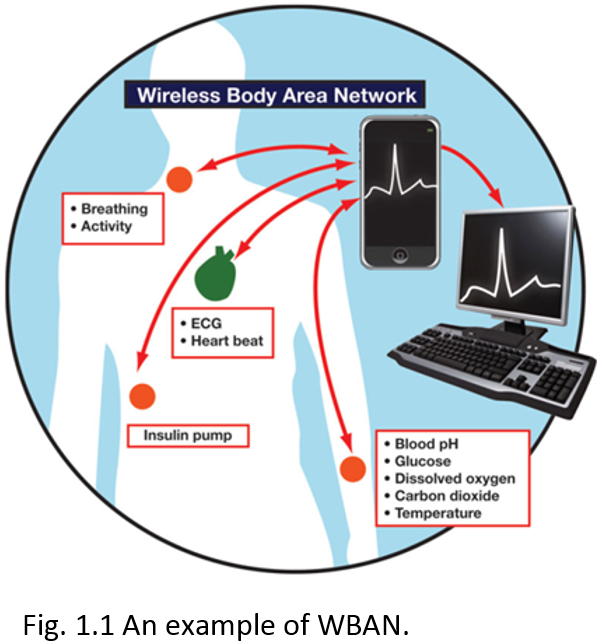 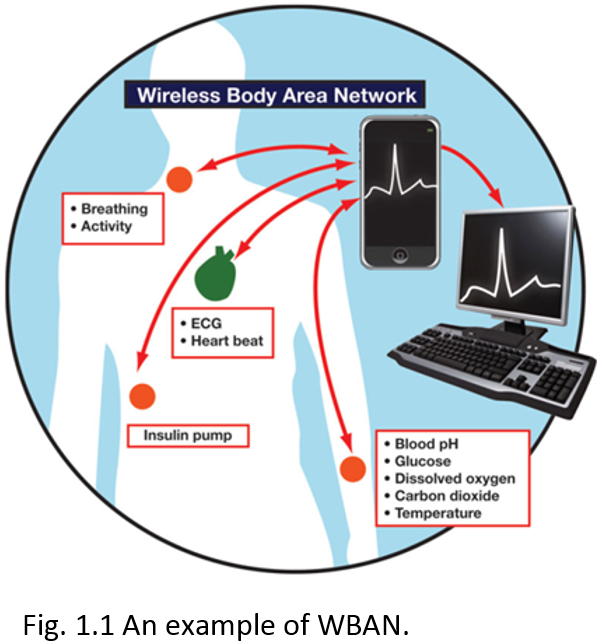 Much of the worldwide deaths are attributed to cardiovascular disease, making it a serious cause of death globally. Every day many people die out of an arrhythmogenic event, which is generally preceded by irregular heartbeat, accompanied later on by a heart attack. WBANs can monitor irregular heartbeats before they turn into deadly heart attacks. Rather than staying at home or hospital for observation, WBAN enables long term monitoring of patients health parameters as the patient engages in normal daily life activities (Ullah et al., 2010, p. 3). Moreover, other implants can be used in other areas, for example to restore control over paralyzed limbs, bowel muscle control, maintain regular heart rhythm, and many other functions. These implants improve the quality of life for many patients. Emergence of wireless on-body network or a Wireless Body Area Network would enable us to fully exploit the benefits of wireless technologies, in telemedicine and m-Health (Latre et al., 2010, p. 1).The body area channel is very different from other wireless channels, in the sense that the antenna-human body interaction is an integral part of the channel. Propagation in WBAN is indeed confined within a limited range around the human body where transmitters and receivers are almost co-located to each other. Body area networks address a technology segment not currently covered by existing connectivity standards, and that is for two reasons. First reason is that each of the miniature sensors and actuators nodes of a WBAN should have its own energy supply for autonomous operations. Therefore, in order to provide longer monitoring time frame, the energy consumption of these miniature sensors is optimized so that the battery does not need to be changed often. The second reason is that the nodes should be intelligent enough to perform their tasks and communicate with each other. Consequently, WBAN’s main objectives can be formulated as following:To provide an infrastructure for intelligent, miniaturized, low power, invasive and non-invasive sensor nodes, allowing them to monitor body function and the surrounding environment.To supply a communication channel between noninvasive/wearable devices and a base station.To ensure a broad range of data rates at lower power consumption rate.To guarantee that wireless communication Quality of Service (QoS) can be quantitatively pre-defined, while explicitly assuming that the range to be covered is limited to the immediate environment around and within a person’s body.In this essay, we deal mainly with the issue of energy consumption in Wireless Body Area Networks. The essay analyzes energy consumption in WBANs in three major aspects, each of which is assigned a solitary chapter. Firstly, we are going to look into Power models in the WBANs, while focusing on Beacon-mode and Carrier sense multiple access with collision avoidance (CSMA/CA) mode access schemes (Cheng and Huang, 2008, p. 2). Secondly, we’ll examine the wireless device driver, which is an energy-efficient computing model for low-duty cycle peripherals (Yan, Zhong and Jha, 2007, p. 1). Finally, we will observe power saving MAC layer protocols. Four different protocols of different techniques are introduced, while considering various aspects of their design and implementation, such as electrochemical battery properties, time-varying wireless fading channels, and packet queuing characteristics, different types of data, communication reliability, and throughput (Su and Zhang, 2009, p.1).In analysis of power consumption in the model for beacon-mode and CSMA/CA-mode access schemes used in WBANs, we take into account two types of network nodes collisions. The first type is a conventional one - collisions from intra-network nodes. The other, not so obvious type, relates to collisions caused by nodes from different moving WBAN groups. The analysis of these types in the relevant chapter is followed by discussion of a hybrid-mode access scheme with two multi-WBAN groups’ advantages: over 60% power consumption in beacon-mode, and double node capacity in CSMA/CA-mode at a manageable power consumption level (Cheng and Huang, 2008, p. 1).	When covering the wireless device driver - an energy-efficient computing model of a WBAN network topology, we’ll see that it’s method of operation is such that, many low-duty peripheral nodes communicate with a more powerful central device. In our essay, the model will be compared to two WBAN technologies, Bluetooth and ZigBee, in terms of cost of design, performance/effectiveness ratio, and energy efficiency. The comparison is continued by an in-depth review of techniques that ensure efficiency in energy consumption while meeting connection latency requirements. We’ll begin by low-level inspection of the impact on energy consumption of several tunable parameters of the wireless device driver. Then we continue by higher level inspection of the connection latency VS energy consumption trade-off impact on address dynamic resource management. We end the chapter by proposing an upper level energy-efficient power down policy and adaptive connection latency management technique, which was recently invented (Yan et al., 2007, p. 1).	As stated earlier, an analysis, of energy consumption in low-power MAC layer protocols, designed and implemented in WBANs is carried out in the essay. This is required since traditional MAC protocols designed for ordinary wired or even wireless TCP networks do not accommodate the assorted WBAN traffic requirements in a power efficient manner. The essay will contemplate and compare four different techniques.	The first, introduced by Ullah, An and Kwak, is oriented towards beacon-enabled ZigBee, Preamble Based Time Division Multiple Access (PB-TDMA), and Sensor-MAC (S-MAC) controlled in-body and on-body sensors. This technique, introduced by Ullah, An and Kwak, uses traffic-based wakeup mechanism for WBANs and achieves power efficient and reliable communication via exploiting the traffic patterns of the body sensor nodes (BSNs) to accommodate the entire BSN traffic. Logical connection between different BSNs is enabled through working on different frequency bands by a method called bridging function. The latter integrates all BSNs working on different bands into a complete BSN (Ullah, An and Kwak, 2009, p. 336).	The second technique, proposed by Omeni, Wong, Burdett and Toumazou, fits WBANs with master-slave architecture, where the body-worn slave node periodically sends sensor readings to a central master node. The nodes in this network are not deployed in an ad hoc fashion, but rather join the network in a centrally controllable way. Communications of such networks are usually single-hop. The sensor nodes are asleep until the centrally assigned time slot arrives. No collision of a node within a cluster can occur. As to collisions with nearby transmitters, a clear channel assessment algorithm based on standard listen-before-transmit is used. Time slot overlaps are handled by wakeup fallback time. This technique has significant energy reductions when compared to more general purpose network MAC protocols such as Bluetooth or Zigbee (Omeni, Wong, Burdett and Toumazou, 2008, p. 252).	The third technique, announced by Marinkovic, Popovici, Spagnol, Faul and Marnane, is best for devices measuring physiological signals such as EEG and ECG over fixed topology WBANs. The protocol makes use of the static nature of the body area network to implement an effective TDMA strategy with almost no overhead and idle listening. The technique reveals and overcomes TDMA synchronization problems. Power consumption and battery life are estimated by duty cycle calculations and validated through measurements. The results show that the protocol is energy efficient for both streaming communication and short transmissions of data bursts, and thus can be used for different types of physiological signals with different sample rates (Marinkovic, Popovici, Spagnol, Faul and Marnane, 2009, p. 915).	The fourth technique, by Su and Zhang, is a cross-layer based and battery-aware MAC layer set of protocols for WBANs. Here we take into account the joint effect of electrochemical properties of the battery, time-varying wireless fading channels and packet queuing characteristics. As a result, we achieve prolonged battery lifespan of the wireless sensor nodes, while guaranteeing reliable and timely message delivery, which is critically important for WBANs. The obtained results, both analytical and simulation, show that the proposed schemes can significantly increase the battery lifespan of sensor nodes, while satisfying the reliability and delay-bound QoS requirements for wireless body-area monitoring networks (Su and Zhang, 2009, p. 424).Literature ReviewAccording to the discussed above, energy efficiency is a major challenge in WBANs design. Long-duration networks are essential in medical applications. For example, an endoscopy capsule needs approximately 12 hours to transmit images from the internal organs of the inner body, while a heart patient may need daily or monthly ECG monitoring (Cheng and Huang, 2008, p. 1). Many factors, such as collision, overheating, over-emitting, packet overhead, etc. can cause inefficient energy consumption in WBANs. These factors can be classified into categories, such as network topology, communication protocols, and power schemes and so on. Numerous studies of different aspects of WBANs have been carried out to eradicate, or at least minimize, these shortcomings towards increasing the lifetime duration of a WBAN. Several of these studies have been observed in this essay. Below is a brief description of each of the chosen papers and the indication of their relevancy to the essay.A Comprehensive Survey of Wireless Body Area NetworksIn this survey, by Ullah, Higgins, Braem,londia, Moerman, Saleem, Rahman and Kwak, the authors discuss the fundamental mechanisms of WBANs including architecture and topology, wireless implant communication, low-power MAC and routing protocols. A comprehensive study of the proposed technologies for WBAN at Physical PHY, MAC, and Network layers is presented and many useful solutions are discussed for each layer (Ullah et al., 2010, p. 1).This study is considered relevant to the essay due to the fact that in the system architecture of the PHY layer different methodologies of wireless communication with the implant, including RF communication, in-body antennas and propagation patterns, are reviewed. For the MAC layer, several low-power mechanisms in the context of WBAN are reviewed, along with achieving a conclusion that the TDMA mechanism is suitable and more appropriate for WBAN. The study proposes low-power MAC protocol for WBAN followed by important suggestions. For the Network layer, the possible network topologies for WBAN are discussed, taking into account the required energy efficiency and reliability. A classification of existing routing strategies is given for future research directions.	Finally, numerous WBAN applications are highlighted. These applications include in-body applications and on-body applications. Examples of in-body applications are monitoring and program changes for pacemakers and implantable cardiac defibrillators, control of bladder function and restoration of limb movement. On-body medical applications include monitoring ECG, blood pressure, temperature, and respiration (Ullah et al., 2010, p. 25).A survey on wireless body area networks	According to a survey on WBANs, carried out by Latre, Braem, Moerman, Blondia and Demeester, the network consists of various sensors attached on patient’s clothes, body or implanted under the skin. The survey focuses on patient monitoring applications with special interest. The wireless nature and variety of sensors in the network enable practical and innovative applications to improve healthcare and quality of life (Latre et al., 2010, p. 3).	This study focuses on three main heterogeneous devices used within WBANs: wireless sensor nodes, wireless actuators nodes and wireless personal devices (PD). The survey considers three domains of energy consumption: sensing, wireless communication, and data processing by the specific absorption rate (SAR) (Latre et al., 2010, p. 4). This survey is most relevant to our essay due to its analysis of the three energy consumption sources stated. An overview of the current research on the physical layer, cross layer, existing MAC and network protocols is given.	Moreover, the study considers factors in WBANs that cannot be compromised even for energy efficiency; these factors are quality of service, reliability, usability, security and privacy (Latre et al., 2010, p. 4). The survey discusses open research issues in current and past research on WBAN on main challenges, like the restricted energy consumption in wireless body area networks.Power Model for Wireless Body Area Network	This analytical study on power consumption in WBANs was carried out by Cheng and Huang. According to the authors, WBAN consists of a central processing node (CPN) and wireless sensor nodes (WSNs). Each WSN constantly transmits monitored signals from body to CPN while the CPN forwards these signals to the hospital. During the long-term monitoring and transmitting data, low power WSNs becomes a crucial issue in WBANs. On the contrary, the power efficiency of CPN is less important than that of WSNs. CPN in WBAN can be implemented in a smart phone or notebook with plug-in power or much larger battery than WSNs. Thus, the major issue in WBANs is how to save the power of WSNs (Cheng and Huang, 2008, p. 1).	The study of Cheng and Huang is relevant to this essay especially due to the fact that they identified the sources of power consumption in a conventional sensor network, to include idle listening, control messages, collision, packet forwarding and overhearing. In their study, however, Cheng and Huang reasonably decide to ignore some of this energy inefficiency sources in WBANs. According to their paper, low power MAC layer for ad-hoc routing networks is not necessary, since WBANs can be formed by a single-hop star network. As a result, packet forwarding is ignored. The study considers Low Rate Wireless Personal Area Network (LR-WPAN), which is a candidate of WBAN with a transmission range of 3-10 meters, to cover the human’s body via single hop star topology. Over hearing and idle listening are ignored for the imbalanced traffic load of WBANs. Imbalanced traffic load in WBANs occurs where WSNs continuously transmits vital signals to CPN, while CPN transmits only a few controlled packets to WSNs. Since overhearing and idle listening are associated to receivers only, whereas WSN is designed as a transmitter, idle listening and overhearing are ignored in low power WSN design. Also, energy consumed on control messages can be ignored when the data volume is larger than the control message. Their study considers collision as the only major source of energy efficiency to be investigated. Thus, the study focuses on beacon-mode and CSMA/CA mode access schemes to achieve energy efficiency (Cheng and Huang, 2008, p. 2).Energy Comparison and Optimization of Wireless Body-Area Network Technologies	This study was carried out by Yan, Zhong and Jha. It investigates an energy-efficient computing model called wireless device driver, for communication between low-duty peripherals, sensors and other I/O devices employed in a WBAN, and a more powerful central device. They present an extensive comparative study of two popular WBAN technologies, Bluetooth and ZigBee in terms of design cost, performance, and energy efficiency. The study discusses the impact of tunable parameters of the wireless device driver on connection latency and energy consumption for both Bluetooth and ZigBee. Dynamic resource management in higher-level protocols is addressed by investigating the trade-off between connection latency and energy consumption. An energy-efficient power down policy that utilizes the interval between consecutive connection requests for energy reduction is proposed. The study analyses an adaptive connection latency management technique. The technique adjusts various tunable parameters dynamically to achieve minimum connection latency without changing the energy consumption level. This study was extensively referred in our essay due to the exceptional measurements and experimental results of the proposed techniques, which appeared to be very effective in reducing energy consumption, while meeting connection latency requirements (Yan et al., 2007, p. 1).Towards Power Efficient MAC Protocol for In-Body and On-Body Sensor Networks	This study, by Ullah, An and Kwak, analyzes the behavior of several power-efficient MAC protocols including a beacon-enabled protocol for on-body sensor networks. It classifies the entire traffic in BSN as normal, on-demand, and emergency. Traffic based Wakeup Mechanism is proposed for BSNs which exploits the traffic patterns of the on-body body area network nodes (BNs) to accommodate the entire traffic classification. A Bridging function that integrated all the body area network (BAN) nodes working on different Physical layers (PHYs) into a complete BSN is introduced.The study is relevant in this essay since it proposes a wakeup mechanism, backed by the Bridging function, providing a complete solution towards power-efficient and reliable communication in a BSN (Ullah et al., 2009, p. 343).Energy-Efficient MAC Protocols for Wireless Body Area Networks: Survey	According to this study, by An, Gopalan and Park, MAC layer is the most suitable level to address the energy efficiency. This layer is used to coordinate node access to the shared wireless medium. MAC is the core of any communication protocol stack, whose performance provides the basis for achieving QoS in any wireless networks. A versatile MAC should support distinct applications and different types of data such as continuous, periodic, burst and non- periodic along with high level QoS. MAC plays a major determining factor in improving overall networks performance. The fundamental task in MAC protocol is to maximize energy efficiency through avoiding collisions and preventing simultaneous transmissions, while preserving maximum throughput, minimum latency and communication reliability in WBANs.	This study was extensively referred in this paper since it contains a survey of recent energy-efficient MAC protocols for WBANs and presents a comparison of the various approaches pursued. It also outlines the crucial attributes of a proper MAC. Several sources that contribute to the energy inefficiency are identified. It investigates a few MAC protocols devised for WBAN by emphasizing their salient features. The study presents a number of open research challenges with regard to prospects of medium access techniques and other issues (An, Gopalan and Park, 2010, p. 739).Energy Efficient Medium Access Protocol for Wireless Medical Body Area Sensor NetworksThis study, by Omeni, Wong, Burdett and Toumazou, proposes an energy efficient MAC protocol designed specifically for WBANs. The study considers wireless sensor nodes in WBANs, attached to the human body, monitoring vital signs such as body temperature. Unlike in traditional wireless sensor networks, the nodes in this network are not deployed in an ad-hoc fashion. The network applies a master-slave architecture, whereby the body-worn slave node periodically sends the collected data to a central master node. The network is centrally managed and all communications are in single-hop fashion. To achieve energy efficiency, all sensor nodes remain in standby/sleep mode until the relevant, centrally assigned, time slot arrives. Once a node joins a network, there is no risk of collision, since communication is initiated by the central node and addressed uniquely to a slave node. A clear channel assessment algorithm, based on standard listen-before-transmit (LBT) technique, is applied to avoid collisions with nearby transmitters. To handle time slot overlaps, the wakeup fallback time concept is introduced. Application of single-hop communication and centrally controlled sleep/wakeup times results in significant improvement in energy efficiency in this application compared to more “flexible” network MAC protocols such as Zigbee. As duty cycle is reduced, the overall energy consumption approaches the standby power (Omeni et al., 2008, p. 251).	This study was considered and applied in our essay due to the study’s primary design goal which is low power consumption in WBANs. This goal is achieved via a focus on collision avoidance and other primary sources of energy wastage and the use of centrally controlled time slotting for sensor nodes. Through application of this protocol, many of the traditional problems that plague wireless sensor networks have been eliminated or significantly minimized. Idle listening and over-hearing are not an issue in this protocol since traffic is managed centrally. Such factors have immensely improved energy efficiency in WBANs (Omeni et al., 2008, p. 251).Battery-Dynamics Driven TDMA MAC Protocols for Wireless Body-Area  Monitoring Networks in Healthcare Applications	This analytical study on power consumption in WBANs was carried out by Su and Zhang. As a result of the achievements in system integration, sensors can be applied in different body locations. However, implanted and wearable devices can cover all needs that include interaction and communication with the user. Thus, sensor devices usually communicate with a wearable or near body co coordinator. The coordinator analyses the collected data and transmits it to the hospital network via the internet. Coordinators batteries are not as restricted to size and shape as those in implanted and wearable devices. However, batteries in implanted and wearable devices have a very limited energy capacity and require practical diminution, as much as possible, of their usage. This study is especially relevant to our essay due to its competent consideration in efficient utilization of battery capacity in sensor nodes to prolong the life time of sensor nodes, along with guaranteeing reliability and timely message delivery as the most crucial goal in WBANs design (Su and Zhang, 2009, p. 424).Energy-Efficient Low Duty Cycle MAC Protocol for Wireless Body Area Networks	A study, conducted by Marinkovic, Popovici, Spagnol, Faul and Marnane, is taken into consideration in our essay, because it proposes an energy efficient MAC protocol for WBANs. According to the study, advancement in storage and wireless technologies have increased the number of recording devices with the ability of monitoring patients outside a clinical setting. These devices stream data from the patient to the central storage device. Due to high power consumption of data transmission, the low battery life places a strict limit on many further processes the device could perform. The main objective of their study is to develop energy efficient and reliable protocols that support streaming of large amount of data as well as sending short bursts of data. The study suggests solutions to synchronization problems in Time Division Multiple Access (TDMA). It evaluates the duty cycle of transmitters, consequently predicting battery life. These will reduce transmission, storage and workload on the medical staff and put the sensors in a more suitable position to perform more signal analysis. The protocol proposed by the study capitalizes on the static nature of WBANs to implement TDMA strategy with minimal overhead and idle listening (Marinkovic et al., 2009, p. 915).Credibility IssuesTo ensure authenticity of all data applied in this study; all primary and secondary sources have been derived from or authenticated by Institute of Electrical and Electronics Engineers (IEEE). All the studies applied in this essay were vetted and selected as meeting the following criteria:The studies were reviewed and approved by the supervisor of this essay Dr. Zeev Weissman, as well as the Departmental Master's degree committee of the Open University of Israel within the relevant field.The studies are relevant to the main issues of the essay: energy consumption in wireless body area networks.The studies are written in a clear, non-offensive and scientific manner, as the academic ethics demands.The referenced studies must be up to date (2008-present). However, other studies applied for either enquiry or comparison purposes are not asserted to these restrictions.The studies must contain concrete theoretical or practical experiments to support the proposed or working hypothesis.Chapter 2: Power Model for Beacon-mode and CSMA/CA-mode2.1	Introduction	WBAN is a short distance wireless transmission for near or inner body applications which has become an emerging wireless system in recent years. Although conventional cabling monitors can achieve the same objective, one major drawback of cable monitors is limiting patients’ movements and activities. On the contrary, WBAN can monitor patients and collect appropriate measurements without these limitations. However, WBANs are not without shortcomings. Due to limited energy supply in WBANs, the key design challenge of WBAN is low power, which is essential for long-duration measurement. Thus, the low power mechanism that involves MAC, baseband chip and wireless front-end designs have become critical in WBANs. Although the WBAN is a subset of wireless sensor network, many features of WBAN make the low power strategy of MAC design different from the conventional sensor network (Cheng and Huang, 2008, p. 1).Generally, MAC protocols are grouped into contention-based and schedule-based MAC protocols. CSMA/CA protocol is categorized as a contention-based MAC layer protocol. CSMA/CA nodes contend for the channel to transmit data. If the channel is busy, a node defers its transmission until it becomes idle. Contention-based protocols are scalable with no strict time synchronization constraint. However, they incur significant protocol overhead.  As opposed to contention-based protocols, in schedule-based protocols such as the TDMA protocol, the channel is divided into time slots of fixed or variable duration. These slots are assigned to nodes and each node transmits during its own slot period. These protocols are energy conserving protocols (Ullah et al., 2010, p. 10).	The most important attribute of a good MAC protocol for WBAN is energy efficiency. In some applications, the device should support a battery lifetime of months or years without interventions, while others may require a battery life of tens of hours due to the nature of the applications. For example, pacemakers have a lifetime of more than 5 years while swallow able camera pills have a lifetime of 12 hrs. Power-efficient and flexible duty cycling techniques are required to solve the idle listening, overhearing and packet collisions problems. Moreover, low duty cycle nodes should not receive frequent synchronization/control packets (beacon frames) if they have no data to send or receive. The MAC layer protocols of WBAN should satisfy the MAC transparency requirements, i.e., to operate on multiple physical layer bands, such as Mobile Information and Communication Systems (MICS), Industrial Scientific and Medical (ISM) and Wireless Medical Telemetry Service (WMTS), simultaneously (Ullah et al., 2010, p. 10).	Since most of the traffic in WBAN is correlated, a single physiological fluctuation triggers many sensors at the same time. In this case, a CSMA/CA protocol encounters heavy collisions and extra energy consumption. In CSMA/CA protocol the nodes are required to perform the, so called, Clear Channel Assessment (CCA) before transmission, that is to determine whether the wireless medium is ready and able to receive data, so that the transmitter may start sending it. Using CCA in an ordinary wireless network is, at some point, security vulnerability due to a Denial of Service (DoS) attacks, such as Queensland attack, which makes it appear that the airwaves are busy, stalling the whole system. Although WBANs are less likely to suffer from such attacks, still they have another factor that prevents from the CCA from guaranteed in the MICS band. This is the tissue heating of the human body, which causes the path loss inside the human body to be much higher than in free space. In the Contention-based mechanism, nodes contend for the channel to transmit data regardless of any predefined schedule; making the CSMA/CA protocol the best example of such mechanism (Ullah et al., 2010, p. 11).In a survey by Ullah et al., an IEEE 802.15.4 MAC protocol is proposed. This protocol has two operational modes: a beacon-enabled mode and a non-beacon enabled mode. In a beacon-enabled mode, the network is controlled by a coordinator, which regularly transmits beacons for device synchronization and association control. The channel is bounded by a superframe structure which consists of both active and inactive periods. The active period contains the following three components: a beacon, a Contention Access Period (CAP), and a Contention Free Period (CFP). The coordinator interacts with nodes during the active period and sleeps during inactive period. There’re no more than seven Guaranteed Time Slots (GTS) in the CFP period to support time critical traffic. In the beacon-enabled mode, a slotted CSMA/CA protocol is used in the CAP period while in the non-beacon enabled mode, un slotted CSMA/CA protocol is used. Some of the main reasons of selecting IEEE 802.15.4 for WBAN are low power communication and support of low data rate WBAN applications. The study investigates the performance of the non-beacon IEEE 802.15.4 protocol for low upload/download rates (mostly per hour). It concludes that implementing the protocol results in 10-15 years sensor lifetime for low data rate. The study also analyzes the behavior of slotted and un-slotted CSMA/CA mechanisms and concludes that the un-slotted mechanism performs better than the slotted one in terms of throughput and latency, yet at the expense of high cost of power consumption. In super frame structures where each super frame consists of a beacon, with an active period, and an inactive period. The beacon is used to indicate the length of the frame period and helps in estimating the channel information. The sensor nodes receive the beacons periodically and subsequently transmit data in the active period. No data transmission takes place in the inactive period (Ullah et al., 2010, p. 14).This chapter is based on a study carried out by Cheng and Huang on power models in Wireless Body Area Networks. In their study, an analytical power consumption model for beacon-mode and slotted CSMA/CA mode access schemes is developed for a WBAN. The study considers conventional collision from intra-network nodes, while it also investigates the collision caused by the nodes from different moving WBAN groups.  The analysis identifies the need of having a hybrid-mode access scheme with at least 63.4% power consumption of beacon-mode, and double WBAN user capacity of slotted CSMA/CA-mode, to support multi-WBAN groups at a manageable power consumption level (Cheng and Huang, 2008, p. 1).	 Other relevant studies that challenge and support the main study are identified and discussed in the chapter in a bid of coming up with a logical and practical conclusion regarding the power model under discussion.2.2	In Depth ReviewPower Model for Wireless Body Area Network	According to the study by Cheng and Huang, WBAN is a sensor network that continuously monitors vital signals for further diagnosis. A WBAN consists of a CPN and several WSNs. Each WSN continuously transmits monitored signals from body to CPN while the CPN forwards these signals to hospitals or clinics. During the long term monitoring and transmitting of data, low power WSN becomes a crucial issue in WBAN.  The power efficiency of CPN is less important than WSN. This is because CPN in WBANs can be implemented in a smart phone or notebook with plug-in power or much larger battery than WSNs. Hence, how to achieve power efficiency in WSNs is the major issue in WBAN designs. Low power MAC is one of the solutions to decrease power consumption of the sensor nodes. Some low power MACs are proposed for conventional sensor networks. However, these approaches are seen as sub optimized solutions since this study considers collision as the only major cause of energy consumption in WBANs out of all other sources. All other sources of energy consumption in WBANs are ignored by this study (Cheng and Huang, 2008, p. 2).	Several other sources of energy consumption in a WBAN ignored by the study, for example overhearing, idle listening, control messages, and packet forwarding. Here’s a brief description of the above. Overhearing means that, a node wastes energy to receive packets that do not belong to the nodes. These packets must be dropped and thus energy is wasted. Idle listening, occurs when the receiver listens to the channel for possible transmission but the transmission does not happen. Thus, the power for the channel listening is wasted. Control messages means messages which do not carry data but control other messages. Packet forwarding happens when a router spends energy to forward packet for other nodes. The only source considered by the study is collision. Collision takes place when more than one packet transmits data at the same time. The collided packets have to be retransmitted, while this consumes extra energy (Cheng and Huang, 2008, p. 2).	According to Cheng and Huang the four mentioned sources of energy consumption in WBANs are ignored for these reasons: Packet forwarding is ignored because the transmission range of LR-WPAN (a WBAN candidate) can be as short as 3 to 10 meters to cover the human body. As a result, WBANs that can be established as a single-hop star topology, revoking the need in multiple hops solution such as routing. Overhearing and idle listening are ignored because of traffic load in WBANs. WBAN has an imbalanced traffic load, since WSNs continuously transmit vital signals to CPN, while CPN transmits only few control packets to WSNs. Since overhearing and idle listening are associated to receiver only and WSN is mainly used as a transmitter, overhearing and idle listening can be ignored in low power WSN design. The energy spent on control messages can be ignored when data volume is much larger than the control message (Cheng and Huang, 2008, p. 2).This study shows that power waste through packet collision is the only common issue in MAC designs of conventional sensor network and WBAN. In addition, a new source of collision due to the mobility of WBAN is required to be considered while two unsynchronized WBANs encounter each other (Cheng and Huang, 2008, p. 1).Collisions in WBAN are divided as intra and inter network collisions (IANC and IRNC, respectively). In a conventional sensor network, scheduling and contention-based access methods are the two major medium access strategies that resolve IANC. In Scheduling-based protocol, the transmission time of different nodes in the same network are interleaved to avoid collision by using the beacon message. As opposed to scheduling-based access, the contention-based protocol, like the slotted CSMA/CA, avoids collisions by using detection-back off- transmission procedure. If a node senses a busy channel, it performs the back off-detection procedure until an idle channel is available and thus collision in the intra network is avoided (Cheng and Huang, 2008, p. 2). However, the collisions in WBAN come from not only the intra networks but also inter networks. The IRNC frequently happens due to the moving nature of WBANs. Since WBAN moves with the patient wherever he goes, nodes in different WBANs may collide with each other when people carrying WBANs walk side by side. Since nodes in a WBAN do not synchronize with each other, slotted CSMA/CA needs to solve both IANC and IRNC. Moreover, the beacon mode, which solves the IANC case issue by sending beacon messages, still needs to handle the IRNC case issue. The power consumption, due to IRNC and IANC issues, is the main problem of the low power WBAN study. Due to this reason, the study focuses on IRNC and IANC in its power model derivation (Cheng and Huang, 2008, p. 2).In the process of a (new) hybrid power model derivation, the study carries out a comparative analysis between beacon mode and slotted CSMA/CA mode. The WBAN power model considers a fully connected network with several simple-star WBANs with a number of WSNs per WBAN. The WSNs continuously transmit the monitored signals to CPN. In practice, these could, for instance, be a collection of heart signals for specific disease monitoring.  The hybrid WSN power model is formulated by three steps. The first is calculating the energy consumption per packet for both slotted CSMA/CA mode and beacon mode. Next, the power consumption is related to the throughput. While the last step is introducing a hybrid access mode power model, conducting a simple case study and predicting the performance of WBAN.  It is important to say at this point that this several calculations of the study that appear below were significantly completed by the author with more detailed explanations, mathematical manipulations, approximations, elimination of inaccuracies, etc.The following tables of symbols are common to all the calculations below:The estimation of energy consumption per packet for slotted CSMA/CA and beacon modes is first to come. For slotted CSMA/CA mode the duration of single access period is equal to one contention period. Also, slotted CSMA/CA may need more than one attempt and backoff mechanisms to void collision. Consequently, each node repeatedly detects an idle channel until found, transmitting when it occurs. If the channel is busy, the node backs-off to the next contention period (Cheng and Huang, 2008, p. 2). Hence, the energy spent on transmission of an arbitrary single packet by an arbitrary single node can be expressed by the following expression:As for the beacon mode, IANCs are resolved by allocating separated time slots to different WSNs. Since this is the case, there’s no energy spent on trying to get an idle channel. Instead, there is a cost of listening to the channel. The access period slots are equally (uniformly) assigned for each node. Thus, IANCs cannot occur at all, while IRNC could only occur if several nodes from different networks have been assigned the same slot. The expression for energy per packet is:Being an expectation of contention periods before successful transmission can be decomposed, using the probabilistic expectation formula on the number of finding attempts of a free channel (until detected), as following:While  can be decomposed as:The authors apply probability theory again to express the probability of intra and inter network collision via the number of WBANs, number of WSNs and access period length. An IANC is an intra network collision, i.e. a collision that is caused by at least two nodes of a single network, transmitting on the same time slot. Hence, when looking at an arbitrary node of a WBAN, the probability of having an IANC could be calculated as follows:As opposed to IANC, an IRNC collision occurs between nodes of different WBANs. Same as before, we’re looking at an arbitrary node of a single WBAN. The probability of this node to collide with a node of another WBAN, transmitting at the same time, thus causing IRNC to occur is:As the expressions we got for and  are algebraically cumbersome, we would like to simplify them, while still having sufficient accuracy. The methods (implicitly) implied from the results of Cheng and Huang are the following: First, considering the nature of  and  as functions of , we compute  and, which are linear approximation of the above. Then, with regards to the fact that the number of slots per access period is ordinarily very large, we compute the expressions for by finding the limit value of the algebraic expressions of  and ,where .Having the two functions: and We make the substitution  and define the functions:and Based on Tailor’s theorem, the linear approximation of these functions at  is:We assume the number of slots in access period and the length of beacon period large enough to consider , practically taking  in our calculations. Thus, the linear approximation of and  we made for are suitable for linear approximation of  for large . Back-substitution of  provides: andSince our approximation for and  are accurate enough, we should from now on, for the sake of simplicity, use the notations and instead of and.Placing our results so far in the expression of and, we get the following expression for the overall energy consumed by a single node for transmitting a single packet in the slotted CSMA/CA mode: And in the beacon mode:As expected, we’ve received the estimated energy consumption per packet.We shall now relate the received energy consumption with the throughput of WBAN, for both slotted CSMA/CA and beacon mode. We assume that all packets are of fixed and equal size. The throughput is, by definition, the amount of data (successfully) transmitted per time unit. Consequently, in our case, it is the size of a packet (in data units) per overall transmission time. De defined  is the minimal physical layer transmission rate that allows packet to be transmitted during a single time slot (Cheng and Huang, 2008, p. 3). Hence, the duration of slot in time units is.For slotted CSMA/CA we defined  as the number of attempts till a successful transmission (including). Each unsuccessful transmission causes the node to wait till the next contention period, taking time slots. Also, once a node has detected a free channel, it has enough information to send for the whole contention period (Cheng and Huang, 2008, p. 2). Thus, the last successful transmission also takes  time slots and the number of successful transmissions per time unit of is:For beacon mode the throughput is computer in about the same way. We defined  as the number of attempts till a WSN transmits without inter network collision occurs. This time, due to the distribution of WSNs’ transmission by timeslots, only a single unsuccessful transmission can occur during an access period of time units (one for each slot). If an inter network collision occurs, the node must wait for next period to come. If transmission succeeds, the node only sends its data during a single slot, leaving a certain amount of time till the end of the period. Nevertheless, this period of time is relatively small comparing to the overall amount of time passed while attempting to send and can thus be neglected in the calculations. The throughput in beacon mode is then expressed as:A few algebraic manipulations, based on the quadratic formula, on the equations above provide the following tradeoff between   , , and  for the CSMA/CA case:While for the beacon case we get:When substituting it in the expressions we previously got for and  with large (thus, positive) values of , for slotted CSMA/CA we get:And for beacon, we receive:These are the relation of power consumption to throughput expressions that we were planning to compute.Looking at the computations above we can reach several conclusions. First one deals with a tradeoff between the number of WBANs and the data throughput. The inequalities  and  indicate that if the throughput is not allowed to drop below a certain required level (e.g. by sphere of application), we are limited with the maximal number of WBANs in use. The second conclusion is that more slots in access period leads to smaller energy consumption and less collisions. We reach this conclusion by looking at the two possible solutions of andFor small   we expect high and . However, high throughput also means more frequent transmission rate of a WSN, i.e. larger and . This would cause an increase of collision chance, as we can see from and . Higher collision rate would decrease the number of successful transmissions and make the throughput lower than expected (Cheng and Huang, 2008, p. 3). On the other hand,  and  imply that for large L the energy consumption will decrease, reaffirming by this the latter conclusion that an access period with many slots appears beneficial.In order to compare slotted CSMA/CA and beacon mode with the new hybrid model (to be described later on) we could use another designation – average power consumption, defined as energy divided by transmission time, per packet. We assume that energy is only consumed when transmitting and receiving packets in both modes, while no power is consumed during idle (sleep) periods (Cheng and Huang, 2008, p. 3). We make another assumption at this point, and that is the fact that for both modes energy is only consumed by a WSN during transmission (TX) and receiving (RX) periods, while none is consumed during the idle (OFF) period (Cheng and Huang, 2008, p. 3). Energy is defined as power per time unit. In our case, identifies the time required for the physical channel to send a single packet. Accordingly, , and can be expressed as , and , respectively. We can now infer the average power consumption of a WSN for slotted CSMA/CA, while doing the above substitutions:For beacon mode the average power consumption of a single WSN is:	We shall now introduce the Hybrid mode. It is called Hybrid as it adopts both modes: beacon mode, in order to deal with the IANCs, and slotted CSMA/CA’s channel detection to handle IRNCs. In beacon mode all the WBAN nodes are assigned non-overlapping sub contention periods, as it illustrated in Figure 2.1, eliminating the collision from the intra network. Apart from the sub contention periods assignment, WSN in the Hybrid mode also performs the channel detection, within its own sub contention period. This deals with the IRNCs.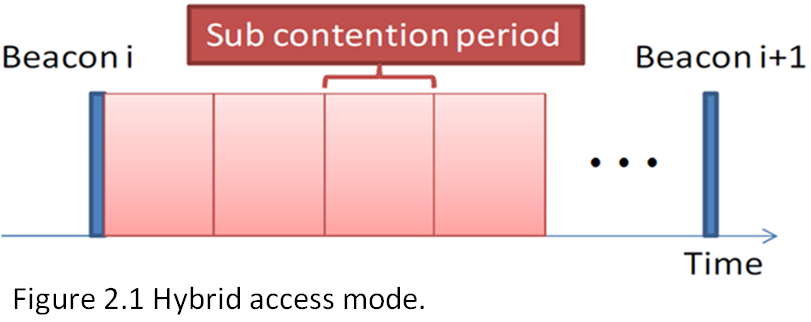 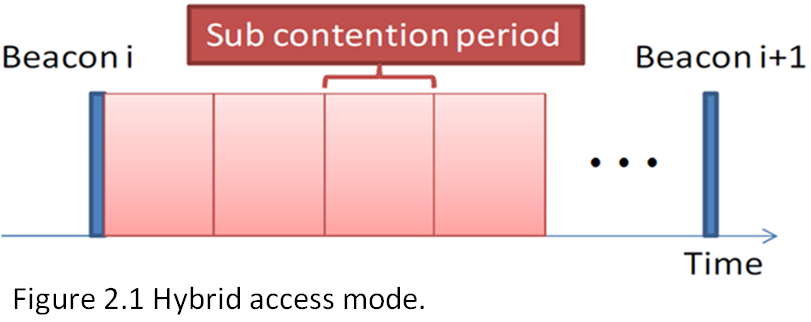 The computations allowed Cheng and Huang to receive the measurement results below. The graphs in Figure 2.2 below are based on the expressions we previously received for   and  to show the average power consumption of a single WSN for the three modes in configurations, while varying the number of different WBANs and number of WSNs in each. The histogram in Figure 2.3 uses the tradeoff inequalities we received for  and  to view the maximal number of supported WBANs for beacon, slotted CSMA/CA and Hybrid modes.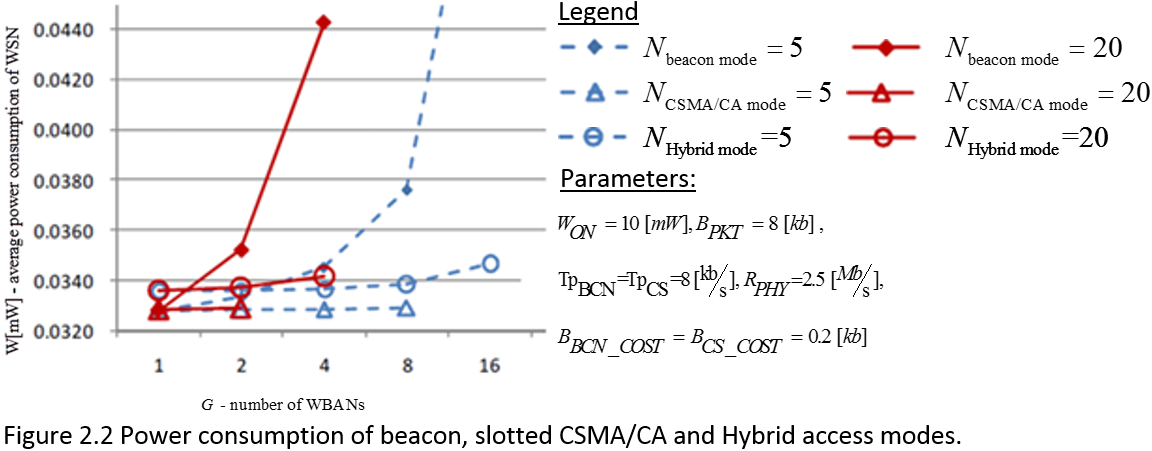 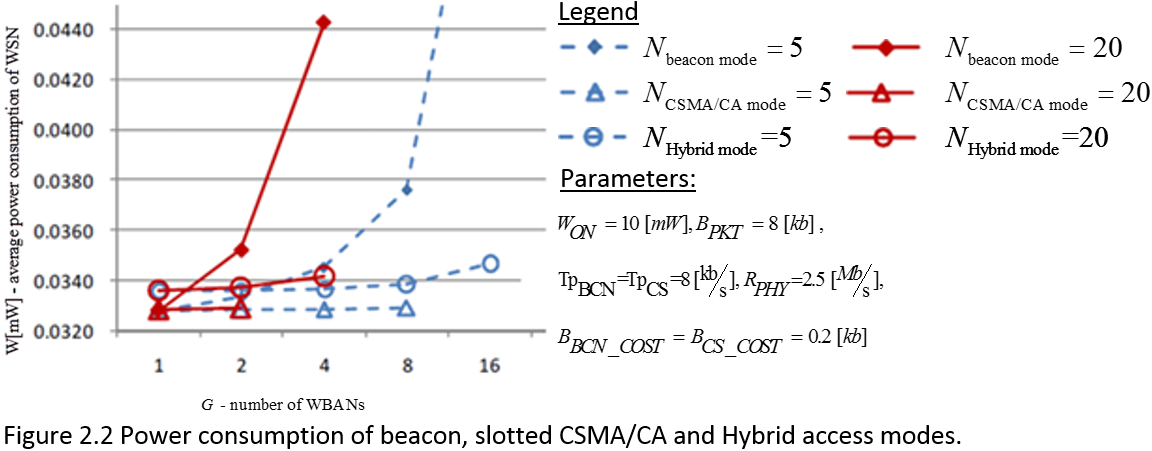 2.3:	Discussion and ConclusionWe shall now conclude the chapter by analyzing the measurement results above and comparing the beacon, the slotted CSMA/CA and the Hybrid modes. Figure 2.2 above reflects that the average power consumption for slotted CSMA/CA mode is lower than that of the beacon mode. This is justified by the fact that the slotted CSMA/CA mode adopts channel detection to avoid collision. In slotted CSMA/CA a WSN will not try to detect a free channel through the entire time of packet receiving, while in beacon mode the WSN listens to the channel during each beacon period (Cheng and Huang, 2008, p. 4).  According to the results in Figure 2.2 above, the detection procedure listens to the channel for only   of packet receiving time. Henceforward, in this mode of work the slotted Carrier Sense Multiple Access (CSMA) has an advantage over the beacon mode. In other cases, however, the beacon mode overcomes slotted CSMA/CA mode, as we’ll see if we look on the histogram in Figure 2.3. The beacon mode definitely supports more WBANs (WBAN groups) than slotted CSMA/CA. So, from the point of view of overall WBAN user capacity, the beacon mode is advantageous over slotted CSMA/CA. Body signals monitors may fail due to the insufficient throughput of WSN when the number of users is higher than the limit. This might happen when lots of people who are carrying WBANs walk close together (Cheng and Huang, 2008, p. 4). We see that neither of these methods is perfect, as one has lower power consumption than the other, yet the other may be required to meet high user capacity criterion. The new Hybrid access method combines the advantages of its two ancestors, providing high user capacity as well as low power consumption. Figure 2.2 reveals that the Hybrid mode consumes more power than the slotted CSMA/CA mode. This is because of the fact that the Hybrid mode adopts (and wastes energy on) both beacon and channel detection. However, when compared to the beacon mode, the Hybrid mode in certain multi-WBAN scenarios has as low as 63.4% power consumption. As for the number of WBANs (user capacity), the Hybrid mode doubles the values of slotted CSMA/CA mode, as illustrated in Figure 2.3 above.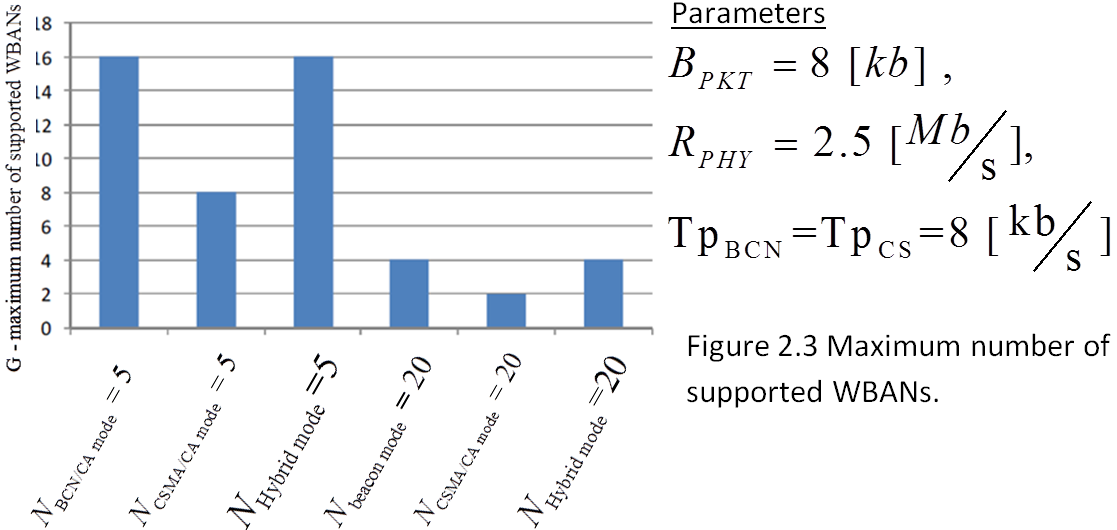 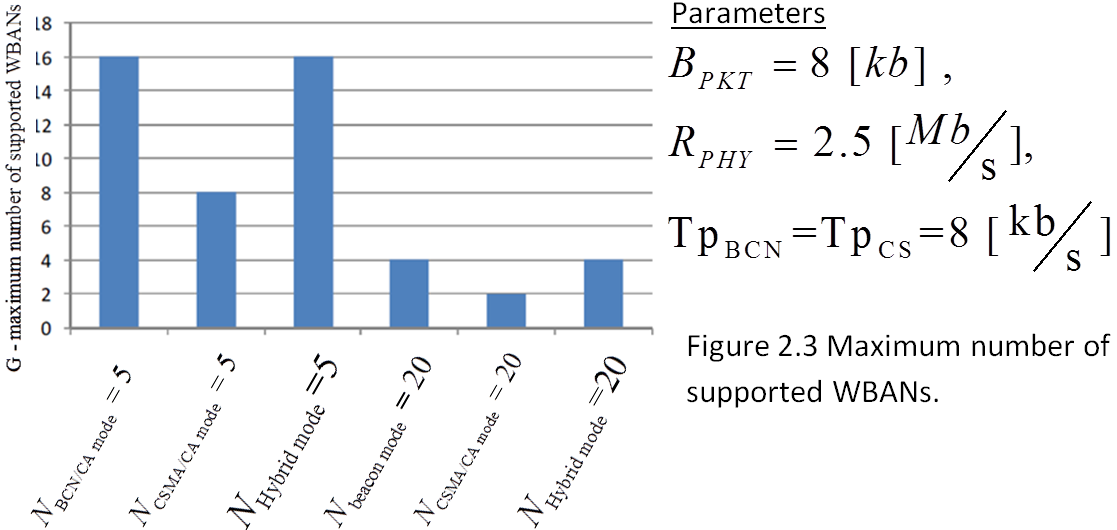 To conclude we can say that the provided analytical model of power consumption and throughput, along with the study results received by Cheng and Huang show that neither the beacon-based nor the detection-based modes effectively supports low power consumption and high capacity (in terms of WSN nodes) altogether (Cheng and Huang, 2008, p. 4). At the same time, the Hybrid mode provides higher capacity than the other two modes, while its power consumption is still well managed, thus making it a worthwhile candidate for a power model.2.4:	Application of CSMA/CA and Beacon Modes for Analysis of Energy Consumption in Concrete Scenarios	The results achieved by Cheng and Huang so far were rather theoretical, as they were not attached to concrete application of WBANs. We will extend the referenced study by providing three different medical applications of WBANs. Since the Hybrid model’s description presented in Chang and Huang’s paper was not detailed enough to perform any practical calculations over its energy consumption, we shall settle with comparison of CSMA/CA mode to beacon mode only for our application. Each of the three applications has its own requirements that determine the RF technology. Therefore, we will choose either Bluetooth or ZigBee carrier, giving arguments for our choice.	The first scenario deals with endoscope capsules. These capsules, been swallowed by the patient, traverse through his digestive system, leaving via the straight intestine. The capsule contains a small camera, which allows it to make video filming of the surrounding for later diagnostics of visual signs of diseases, jams etc. Due to the small size of the capsule, it is problematic to store the video data on build-in memory for post-action analysis. Instead, the video stream is instantly transmitted to a stationary receiver device for storing, real-time image processing and displaying to medical personnel. The video quality should be high enough to mention small details, hence this WBAN application requires relatively high data rate of about . This requirement makes it impossible to use ZigBee, leaving Bluetooth to become our choice of the RF carrier. We will consider a hospital ward with five people having their digestive system examined by means of endoscopy capsule. All the capsules will transmit their video data to a single receiver that will split the streams to different monitors. This makes our WBAN network topology to be a single simple star consisting of five WSNs.Coming next are the computations to get the expected number of transmissions until successful one, the throughput of each WSN and the average power consumption of the whole WBAN; each computed for two modes: CSMA/CA and for beacon. As said, we have  given. We choose the number of slots in contention period (for CSMA/CA) or beacon period (for beacon mode) to be . By doing so, we make it large enough to be able to use approximations for  cases. Then, we equally divide the timeslots between the five WSNs, providing each with  timeslots. Having that, we use the previously received approximate expressions for IANC and IRNC (intra and inter network collisions, respectively) to occur to get the following:We got zero value for . This makes sense, since we only have one WBAN and, obviously, no collisions with other WBANs can occur. Using these values we get:In order to calculate the throughput we are required to calculate the minimal transmission rate of a physical layer that allows a single packet to be transmitted per timeslot by a single WSN. We know that each of the  WSNs has to send its   of video stream data during the  timeslots that it gets during the  lasting period. Thus, each packet size is . As we previously saw,  defines the time required for the physical channel of each WSN to send a single packet. Since each of the  WSNs has to send 200 packets per second, a single WSN only has to send a single package. Hence, the data rate of each WSNs transceiver should be . Having that done, we substitute the received value to calculate the throughput:Before we can calculate the average power consumption, we are required to determine the size of data that could be sent during channel listening (for CSMA/CA) and the size of beacon packets for beacon mode. Following Cheng and Huang, we assume that in CSMA/CA the detection procedure listens to the channel for 2.5% of packet receiving time. So we get . Similarly, by assuming that beacon packets compose 2.5% of a single packet size, we get . As we remember, Bluetooth fits our requirements for the current application. Since we require data rate of , the appropriate device would be a class 1 version 3.0 + HS Bluetooth transceiver. The typical power consumption of such transceiver is . Finally, we have collected enough values to calculate the average power consumption of a single WSN for this WBAN application:	The second scenario concerns hemoglobin saturation. Pulse oximeters that measure hemoglobin saturation consist of a sensor and a small monitor or even a simpler indicator board. A photo-detective sensor placed on a thin part of the patient's body, such as fingertip or earlobe absorbs light of two wavelengths that passes through the patient’s tissue. Changes in absorption of this light, caused by the pulsing arterial blood, make it possible to measure both oxygenated and deoxygenated hemoglobin by means of near-infrared spectroscopy (NIRS). All the oximeters are equipped with transceivers that send the measured data wirelessly to a large common monitor that displays a plethysmogram of each patient. The data rate of this application is relatively small, about , while the floor size is several dozens of meters. ZigBee would fit this WBAN application as RF carrier just fine, for both data rate and distance. We assume that the hospital floor consists of two halves, each of which has its own network with twenty people wearing oximeter devices on their hands. Being at the same floor, the transmissions of the two wireless networks may collide. Consequently, our WBAN network topology becomes two single simple stars, each with twenty WSNs, that is .We now move on to the computations part to get the expected number of transmissions, the throughput of each WSN and the average power consumption of each of these WBANs, computed for CSMA/CA and beacon. Again, we choose large number of timeslots in contention period and beacon period (for CSMA/CA and beacon mode, respectively) in order to use the approximations for . This time we take , equally divided between the WSNs, so that each one gets  timeslots. The approximate expressions for IANC and IRNC collisions to occur are then:As we can see, this time we got non-zero value for , since our WBANs may collide. Next, we get:Each of our  WSNs has to send its  of oximetry data during the  timeslots of the  long period. This implies a packet size of , while a single WSN only has  for transmission of a single package. Using the above results to calculate the data rate of each WSNs transceiver, we get . As before, we substitute the values above to find the throughput:Making same as before assumption about listening time and beacon packets percentage, we achieve . The power consumption of a typical ZigBee  transceiver capable of  data rate (maximal of ) about , same as the previous Bluetooth one. The average power consumption of each WSN for this application is:The last scenario concerns electromyography (EMG). Electrodes that are connected to the body of a patient electrically to neurologically activate skeletal muscle cells, creating an electrical potential that is measured by an instrument called an electromyograph. The latter produces a record called an electromyogram, which is then analyzed by the doctors to detect medical abnormalities such as neuromuscular junction diseases and to analyze movement biomechanics. EMG typically has very high frequency content, which means that it must be sampled at high rate, resulting in high data rates, e.g.  for a typical 32 channels electromyograph. Due to the relatively high data rate we choose Bluetooth transceiver over ZigBee. We shall consider a scenario where a large hospital floor full of patients under electromyographic observation. The floor is divided into three large wards, each with one hundred monitored patients. Once again, each part has its own WBAN, while the transmissions of different networks may collide. The above implies the initial values .Computations for CSMA/CA and beacon are next to come. We choose the number of timeslots in contention/beacon period to be , to provide each WSN with 200 timeslots. IANC and IRNC collisions appear to be:Our WBANs may collide again and we get: implies single packet transmission time of , while the size of a single packet is . Hence, the required data rate of each WSNs transceiver is . Throughput is calculated as following: Assuming that listening time and beacon packets percentage is 2.5% of the relevant values, we get . Limitations of data rate WBAN range compel us to use class 1 version 3.0 + HS transceiver again, so our power consumption is once again . Calculation of average power consumption of each WSN for this WBAN application follows:We shall now use the numerical values we received for the three WBAN applications to build several histograms in order to visually compare CSMA/CA and beacon mode. The compared values of Figures 2.4, 2.5 and 2.6 below coming next are expected number of transmission attempts, maximal throughput and average energy consumption, all measured for a single arbitrary WSN.	According to the diagrams, the beacon mode requires, on average, fewer transmission attempts and provides a higher throughput than CSMA/CA in all the applications considered above. As for the power consumption, the situation is different, though.  Endoscopy and hemoglobin saturation applications had very few WBANs – a single WBAN and two competitive WBANs, respectively. The electromyography application, however, had three colliding WBANs with quite a large number of WSNs in each. As we see from the last diagram, beacon mode showed better power consumption results in this situation. This last application leads to a conclusion that beacon mode is more power-effective for applications with large number of intersecting 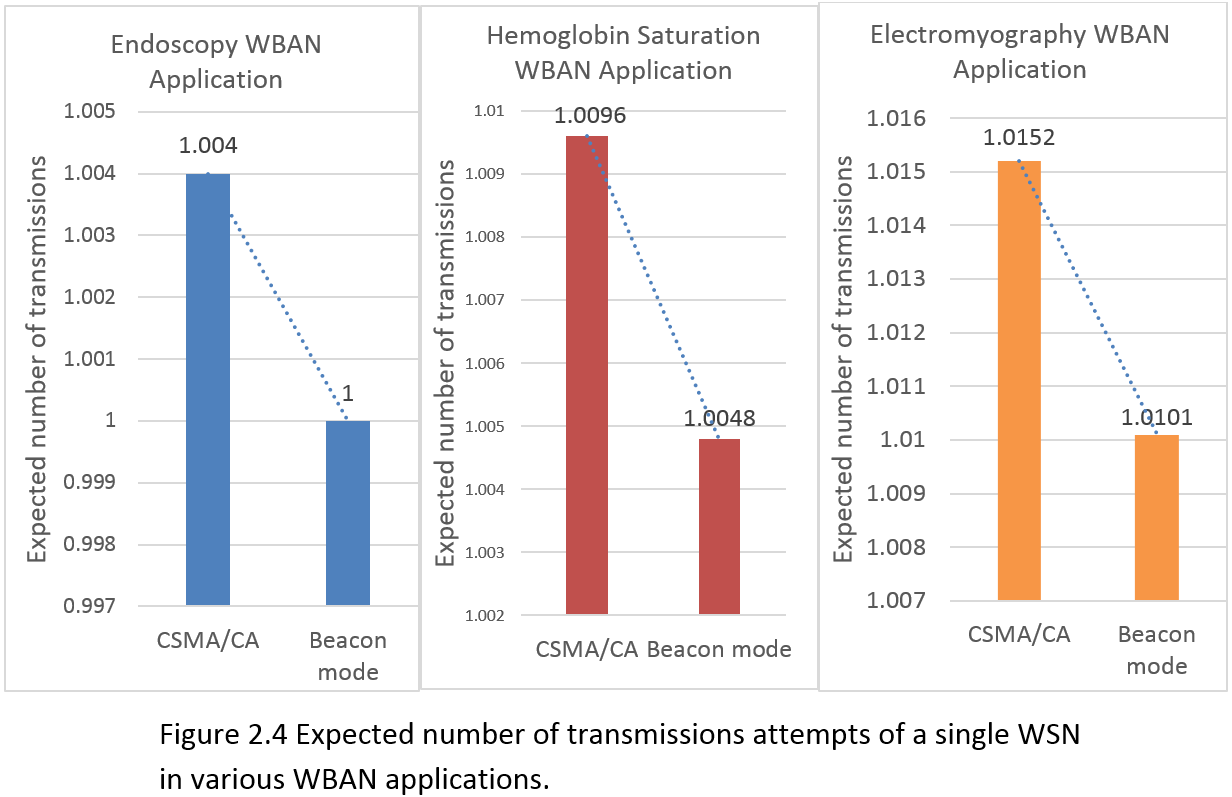 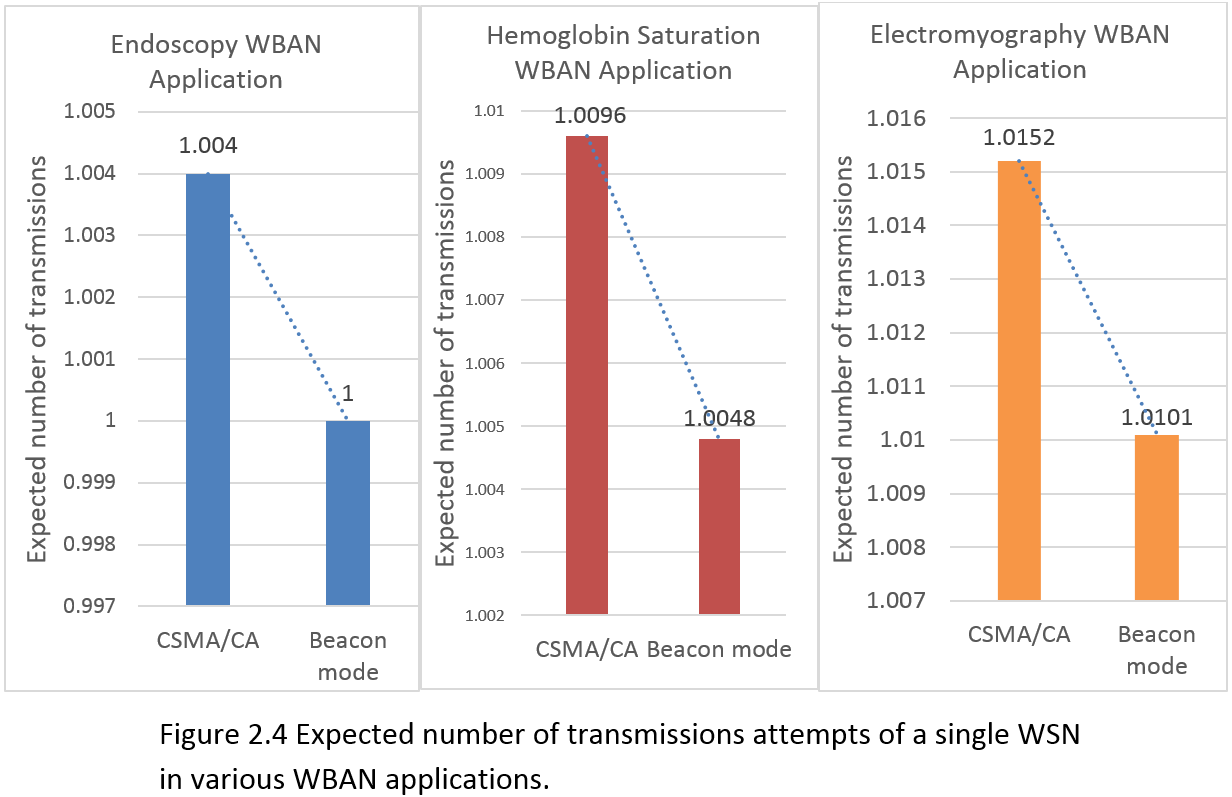 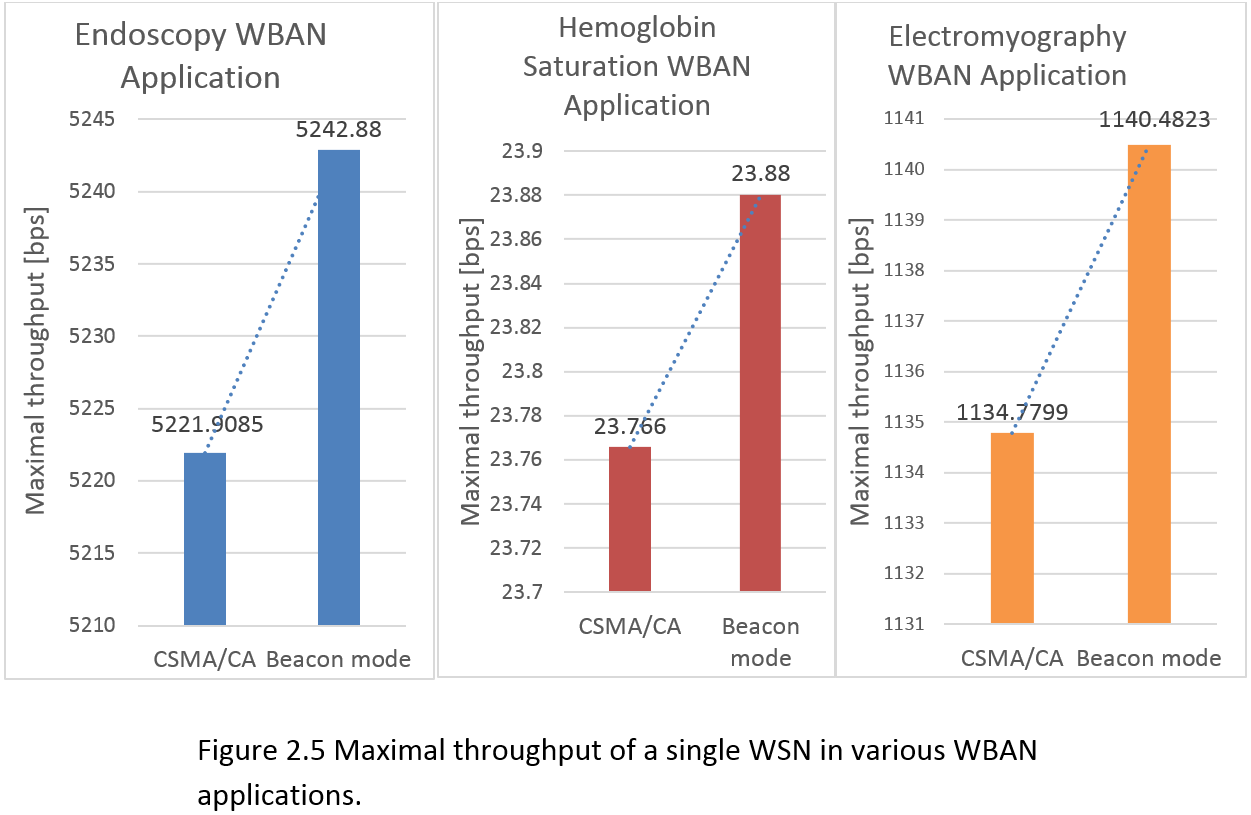 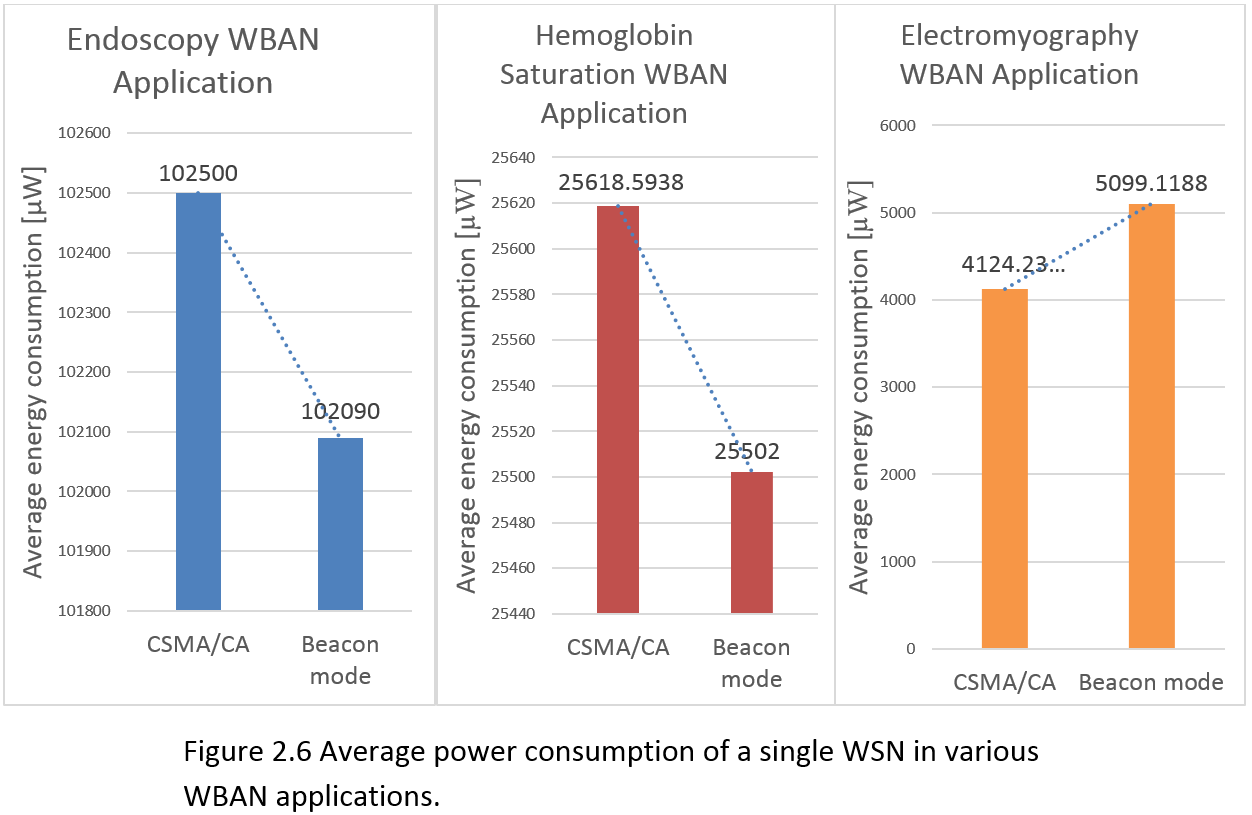 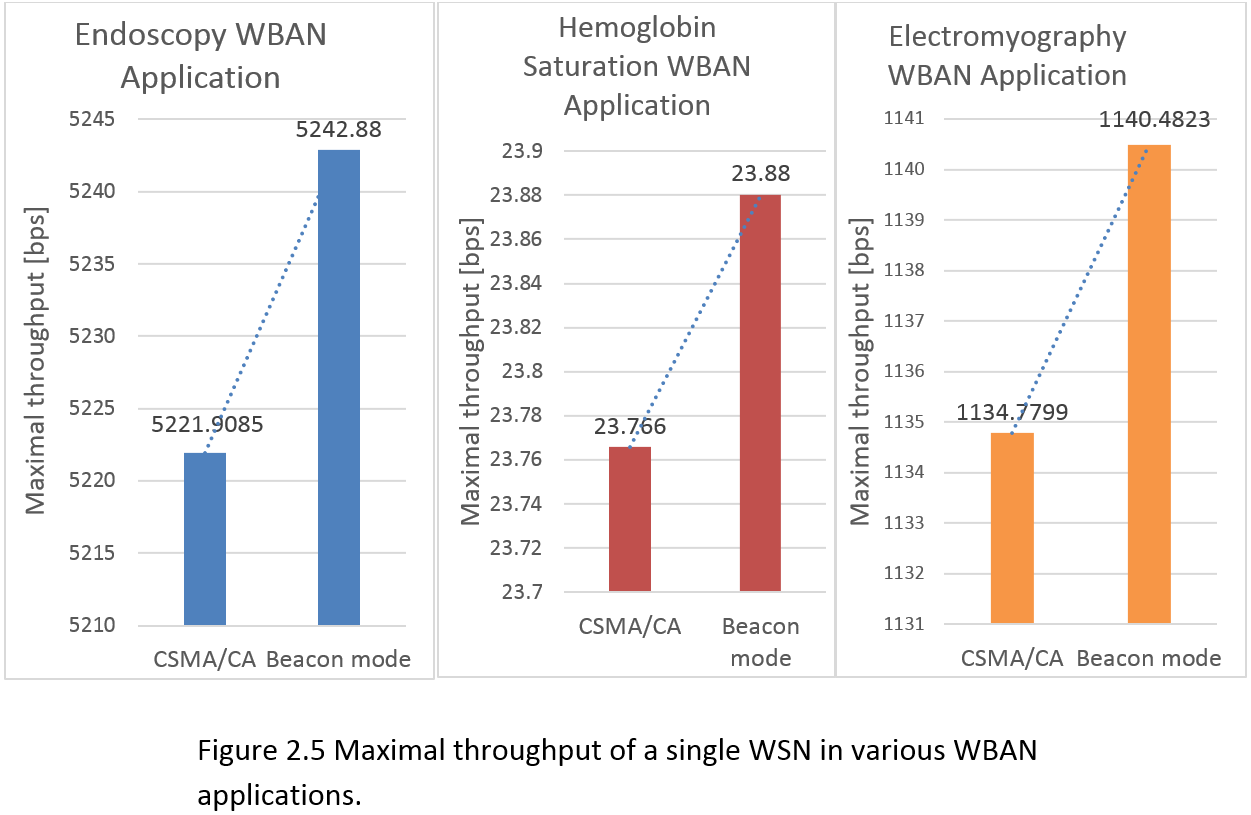 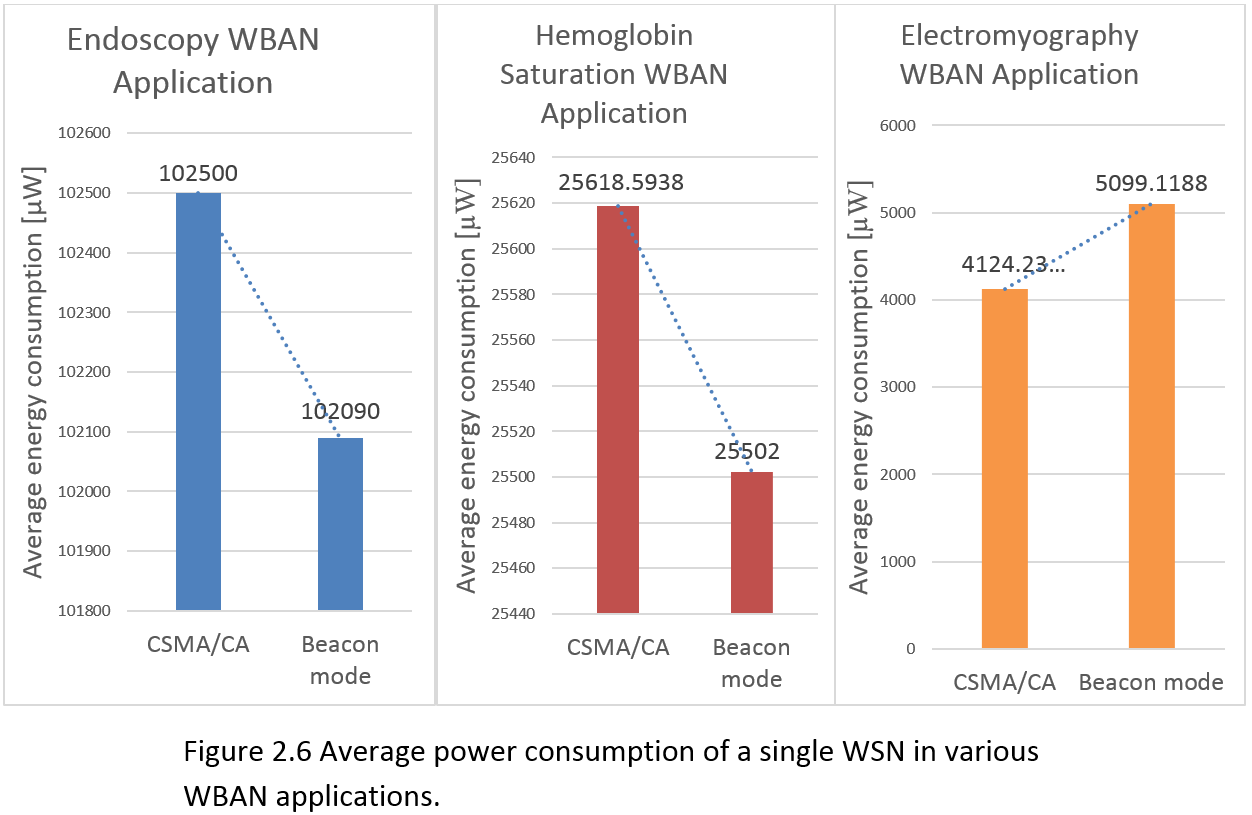 WBANs consisting of numerous nodes, while CSMA/CA has better power consumption for applications with few smaller WBANs. Intuitively, this should not come as a surprise, as collisions require extra power consumption.Chapter 3: Centralized Computing Model3.1	IntroductionWireless body-area networks (WBANs) have revolutionized the way mobile and wearable computers communicate with their users and I/O devices. Two popular radio technologies are often used in WBANs: IEEE 802.15.1 standards group called Bluetooth and 802.15.4 group called ZigBee. Many existing implementations of WBAN utilize ZigBee as enabling technology, as it supports both random and scheduled access protocols (An, Gopalan and Park, 2010, p. 740).ZigBee (running at  frequency) was examined in a study conducted by Latre et al., where it served as the backbone of a star network WBAN. The advantage of such setup was the long-term operation of the ZigBee based devices, followed from their low power consumption. The study results show, however, that ZigBee, configured in beacon mode with low data rate asymmetric traffic, only provides a limited answer for medical sensor networking. Moreover, configuring ZigBee in beaconless mode presents even more restrictions in terms of available data rate and frequency stability over temperature (tolerance of a crystal). The study conclusions were that ZigBee was not designed to support WBANs. It can provide QoS, but the technology is not scalable in terms of power consumption and cannot be used as a single solution for all WBAN applications. Although it can be used for a quick (and easy) implementation, specialized MAC protocols are required for good WBAN backbone.As for the Bluetooth, this group of standards was developed as a cable replacement and has almost no support of multi-hop communication. Most of current WBAN implementations use ZigBee as their enabling technology. However, Bluetooth is yet another alternative MAC protocol for (relatively) low cost and low power WPAN. For example, it is used in piconet networks. Up to 10 different piconet networks can coexist within a single coverage area, each formed by up to 7 slave nodes (255 when in parked mode), found within the communication range of a single master node. The communications between the slave and master nodes is based on TDMA scheduling, while the master device defines the time slot assignments. The Bluetooth protocol with piconet is essentially the same as the standard TDMA scheme (Su and Zhang, 2009, p. 425). Nevertheless, Bluetooth has several drawbacks, such as, compared to ZigBee, it has a complex protocol stack and higher energy consumption, and is therefore not suited to be used in a WBAN (Latre et al, 2010, p. 9). Obviously, a better, specialized technology is required.In a study conducted by Yan, Zhong and Jha, the authors investigate an energy-efficient computing model, called wireless device driver. This model addresses an internal WBAN communication of low-duty peripherals, sensors and other I/O devices with a more powerful central device. The study starts with a comparison between Bluetooth and ZigBee in terms of design cost, performance and energy efficiency (Yan, Zhong and Jha, 2007, p. 1). It then analyzes the impact of tunable parameters of the wireless device driver on connection latency and energy consumption for both Bluetooth and ZigBee. The authors address dynamic resource management in higher-level protocols, after investigating the trade-off between connection latency and energy consumption. They study an adaptive connection latency management technique that dynamically adjusts the various tunable parameters, achieving minimum connection latency without changing the level of energy consumption. The outcome of these studies is proposed as an energy-efficient power down policy that utilizes the interval between consecutive connection requests for energy reduction. The conclusions achieved by Yan, Zhong and Jha are corroborated measurements and experimental results, showing that these techniques are very effective in both reducing energy consumption and meeting connection latency requirements (Yan, Zhong and Jha, 2007, p. 1).	This chapter is based on Yan, Zhong and Jha’s study, while other relevant studies that challenge or support the main study are identified and discussed in the chapter in a bid of coming up with a logical and practical conclusion regarding the power efficient models under discussion.3.2	In Depth ReviewEnergy Comparison and Optimization of Wireless Body-Area Network Technologies	According to Yan, Zhong and Jha, a BAN is a computer network used for communications among computing and I/O devices within the physical reach of a human user or personal operating space. Recently, a significant increase in the amount of applications based on WBAN technologies, such as Bluetooth and ZigBee, was noticed. The study differentiates between two types of WBAN communication models: computer-to-computer models and computer-to-device models. Computer-to-computer models can be adopted for WBANs consisting of multiple hosts and wireless peripheral devices, all controlled by their own operating system (OS). This model best fits multitasking scenarios, e.g. fire sensors scattered in a fire-prone forest are required to both send the existing fire origin locations to relevant hosts, as well as monitor their own locations for fire origination. In this example sensing and communicating are done in parallel, hence multitasking is required. However, in certain WBANs low duty-cycle peripherals and sensors may be deployed within the range of an individual patient, overriding the need for high cost OS-based solution that supports multitasking. Computer-to-device models are the answer for such applications. They have simpler design and are oriented towards smaller-scale WBAN scenarios, such as collecting information from information-capturing devices. Likewise, the computer-to-computer model, in computer-to-device model there may also be several OS-controlled hosts with sufficient hardware resources. However, the peripheral devices in computer-to-device lack an OS and are controlled by the hosts in about the same way ordinary wired peripheral devices would be controlled. A computer-to-device WBAN implements the master-slave model, where hosts are masters and the peripheral devices are slaves. If the WBAN application requirements allow a computer-to-device model to be used, it is superior to computer-to-computer in terms of energy efficiency and design cost (Yan, Zhong and Jha, 2010, p. 1).The study takes the opportunity to explore the computer-to-device model, for it hasn’t been well investigated so far. The ability of wirelessly interconnecting nodes presents a serious energy efficiency challenge. Thus, inspecting the computer-to-device model would be of great interest to us. Yan, Zhong and Jha start by analyzing the computer-to-computer model design issues and application scenarios. Afterwards, they case-study the effects of the wireless device driver’s tunable parameters on its most important characteristics: connection latency and energy consumption. Finally, they relate the trade-off between energy consumption and connection latency, projecting the results on the management of dynamic resources, power and adaptive connection latency in higher-level protocols.A wireless device driver is the software that resides in the host’s OS, controlling the operations of the WBAN’s wireless peripheral devices. The code of the wireless device driver is specific to the host’s hardware. Figure 3.1 represents the architecture of the proposed computing model for wireless device drivers in WBANs.  Since a host controls multiple wireless peripheral devices, it usually has much more hardware resources available to it than the peripherals. The wireless device driver relies on wireless communication protocols for a reliable connection with the peripheral, and functions as an interface between the peripheral and host applications that need the peripheral (Yan, Zhong and Jha, 2010, p. 2). In a typical driver-based WBAN, an application running on the host uses the wireless device driver to get data from the peripheral devices. Upon the application request, radio control commands are transmitted to the peripheral devices, requesting to collect sensor reading data. Once collected its data, a peripheral device then sends it in a reply radio transmission to the host. The data is received by the wireless device driver and conveyed to the application. It appears that the wireless device driver model is also applicable to the case when a single peripheral device sends data to several hosts in a time-divided fashion. However, multitasking is not supported by the model. The proposed model distinguishes from other sophisticated computer-to-computer models by the fact that it is interrupt-driven, while others are OS-driven. It also has less exigent hardware requirements and simpler design.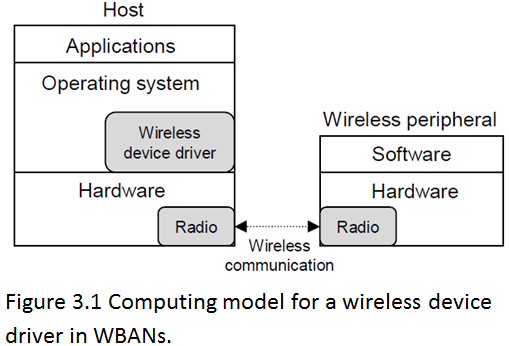 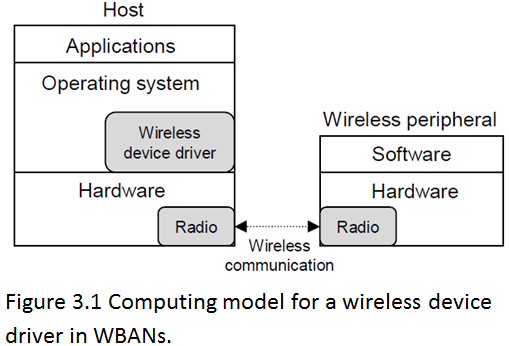 According to the wireless device driver design, the communication protocols between the hosts and the peripheral devices are divided into several levels. Lower-level stacks of protocols, such as Bluetooth and ZigBee ensure secure and reliable data exchange channel. Higher level protocols are responsible for interpreting information from the received peripheral device stream. The study uses a simple byte-based communication protocol for the wireless device driver, based on commands executed between the wireless device driver and its peripheral devices. The format of these commands is shown in Figure 3.2. Each command consists of the following four parts (left to right): a header for storing meta-data, a command type that specifies one of the four types in use, command data for holding the raw data of the command, and, finally, a tail with some more meta-data. The outside parts demarcate the commands, keeping them separate from one another. The four command types are as following: Type I command is information command that instructs the peripheral device on what to and how to display. Type II command is a management command. It enables the host to power-down the peripheral device on demand at run-time. Type III command is a configuration command for adjusting timing parameters at run-time. Finally, type IV command is another timing parameters adjustment configuration command that is Bluetooth-specific.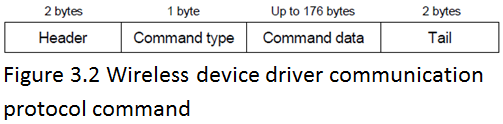 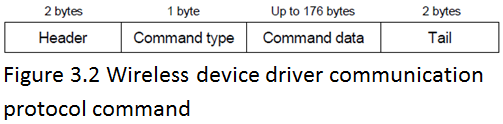 We now move on to a discussion on the power consumption of Bluetooth and ZigBee based transceivers setup, as well as some calculations. The notations appearing in the table of symbols below are common to all the communication-related calculations next to come in this chapter.Wireless peripheral device is sometimes unreachable to the hosts. In order to save energy it periodically flips from connectable mode to idle (disconnected) mode, as shown in Figure 3.3. A connectable session along with the idle period coming afterwards is called active radio session. The radio becomes connectable for  seconds every  seconds, while being idle in between. Connection latency is, in fact, the idle state duration, while it can reach, as Figure 3.3 above shows, a maximal value of . Connectable ratio is by definition the proportion of connectable time to active radio session time, i.e. . The latter expression proposes an interesting singular case to look at: . When this happens we get , so the connection latency is minimized. While this also means that the wireless peripheral device is always connectable. This was, however, a singular case, while the expression for average power consumption of wireless peripheral device in the connectable session deduced below is of more interest to us.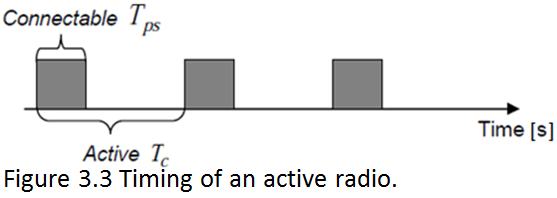 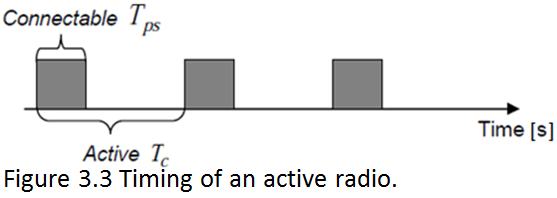 The obtained expression reveals that by increasing the connectable ratio we reduce connection latency, yet, at the expense of increase in average power consumption of the device. Since connectable ratio consists of connectable session duration and active session duration ( ), we understand that both time periods have significant impact on connection latency and energy consumption. Thus, in order to achieve an energy-efficient wireless communication we can consider the trade-off between connection latency and power consumption, by tuning the connectable and active session time periods (Yan, Zhong and Jha, 2007, p.2).There are various applications for the wireless device driver model. Aside from serving as computer peripherals, such as keyboard or headset, a WBAN based on this model can be used for automating mechanical operations, e.g. turning on/off the light or raising a curtain. The study of Yan, Zhong and Jha, though, is more concerned with applications such as wearable/mobile devices and health monitoring, measurement of temperature or blood glucose level. When medical applications are concerned, the host can perform other tasks that communicating with the devices, for instance use the wireless device driver to collect the information from the peripherals, and then forward it to medical professionals through internet connection.We shall now examine a case study conducted by Yan, Zhong and Jha. The study, shown on Figure 3.4, is based on the following experimental WBAN setup: A Zurus SL-5600 smartphone, running Zaurus Linux OS implements the wireless device driver model and acts as a sole host. The device driver software is written in C++.  The smartphone is connected by RS-232 adapter to a wireless transceiver (transceiver A), which it uses to communicate with an identical pairwise transceiver (B), located inside a wrist-watch. The wrist-watch acts as the only peripheral device of the WBAN and is controlled by a complementary metal–oxide–semiconductor (CMOS) Flash-based 8-bit PIC16F88 microcontroller. A pack of three AAA batteries powers the watch itself at . Its transceiver is powered by MAX604 power voltage regulator at , while it is controlled by the PIC16F88. The watch has a liquid-crystal display (LCD) display that displays text messages with varying latency tolerance. Although the watch has a primitive OS, which is used for displaying text messages on the LCD and controlling transceiver B via Universal Asynchronous Receiver/Transmitter (UART) interface, it is fully controlled by the host. Therefore, it can be seen as a wireless device driver in our computer-to-device model (Yan, Zhong and Jha, 2007, p. 3). The power consumption of the peripheral device is calculated as following: A sense resistor of   is connected in series with the MAX604 power supply. An Agilent 34401A digital multimeter measures the current of the electrical circuit, while it is connected to a Windows-based personal computer (PC) via a General Purpose Interface Bus (GPIB) cable. A C++ program running on the PC samples a voltage drop  across the resistor at 220Hz. It calculates the current through the resistor by the formula , then the power consumption of the transceiver by the formula: . The wireless device driver in the experimental setup is evaluated by the connection latency and the energy consumption the wireless transceivers A and B. It is defined as the overall time that passes from the moment transceiver A sends connection request, till the moment it has received an acknowledgement to his request from transceiver B. Another important factor is the time that it takes to the watch to establish a connection to the host, following a user’s request. This issue is next to being discussed in detail in the context of Bluetooth and ZigBee modules as the wireless transceiver of the peripheral device. At this point it is important to say that several calculations of Yan, Zhong and Jha’s study that appear below were completed and corrected by the author of this essay with more detailed explanations, mathematical manipulations, approximations, elimination of mistakes, inaccuracies, etc.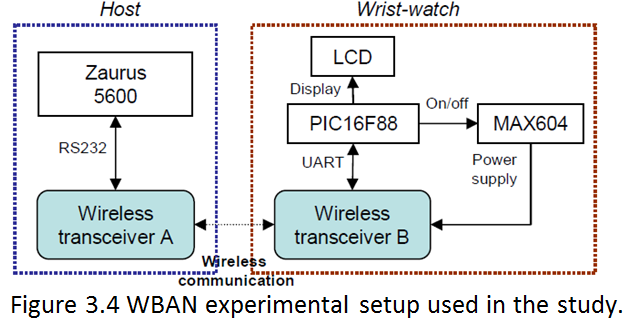 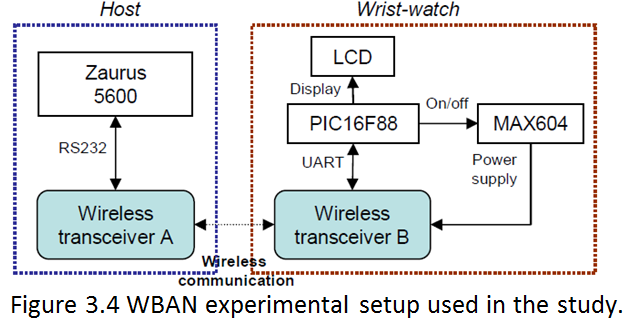 Bluetooth-based system is first to be discussed. We begin with describing the various features of Bluetooth-based transceiver, followed by discussion on how its energy consumption is affected by tuning the wireless device driver’s parameters. In their study Yan, Zhong and Jha use two Promi-ESD class II Bluetooth transceivers by Initium Co., Ltd., one for the host and the other for the peripheral device. Since both the host and the peripheral device are Bluetooth-based, their communication is forced to be connection-oriented. Also, in order to connect the devices, one of them has to perform inquiry scan, to detect the other and get the device address, then connect to it by sending/receiving a sequence of page scan messages. Page scan is of more interest to us of these two. It is composed of several periodical short bursts taking place during the connectable session, called page scan session in Bluetooth-based systems. Each burst lasts for  seconds, while the bursts occur every  seconds. The process flow of host’s initial connection to a peripheral device is shown in a sequence diagram of Figure 3.5. The smartphone, which is acting as a connection initiator establishes a connection with the peripheral device by sending a connection request to transceiver A via the RS-232 interface. Transceiver A then enters the page mode, in which it transmits an ID packet with the device access code (DAC) to transceiver B. Upon getting an acknowledgment from B, A responds with a frequency hop synchronization (FHS) packet. On reception of the FHS packet, B responds with acknowledgement packet again and enters the connection state. After getting B’s acknowledgement, A enters the connection state as well and sends a “CONNECT” message to the smartphone. Once the smartphone receives the “CONNECT” message, the connection is considered established. Connection latency is defined as the delay between the smartphone sending connect request to transceiver A and receiving a “CONNECT” message from it (Yan, Zhong and Jha, 2007, p. 3). Figure 3.6 illustrates the timing of Bluetooth page scan session.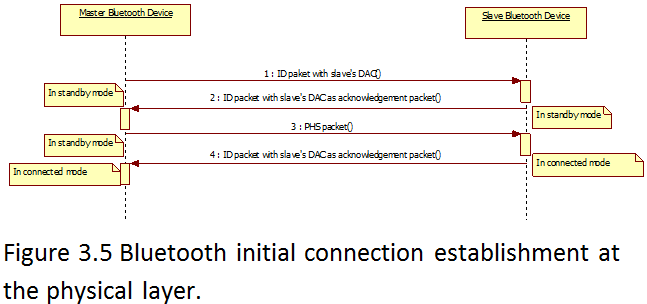 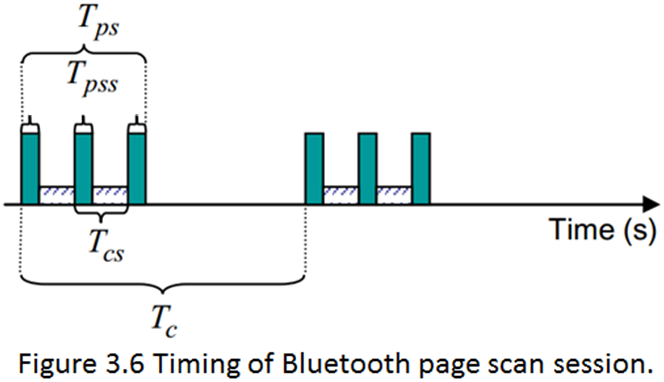 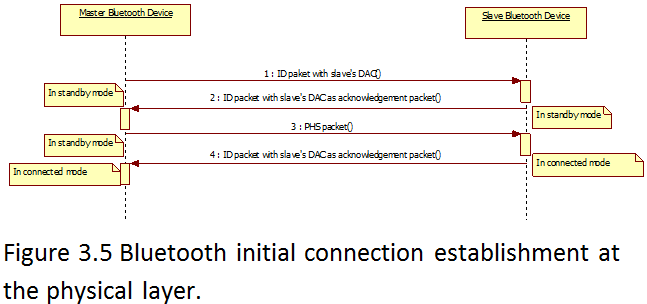 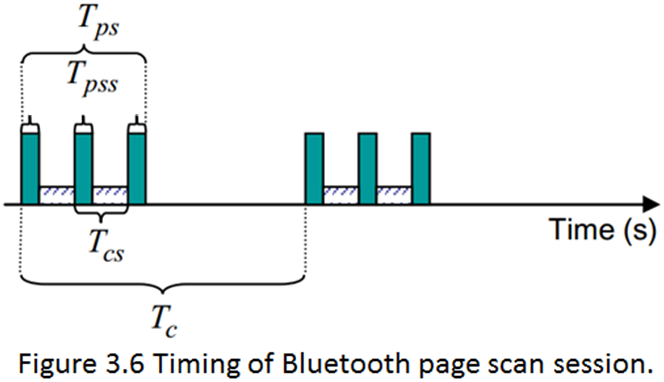 Next we derive the power consumption of the peripheral device during the connectable session and discuss on tuning the connection parameters.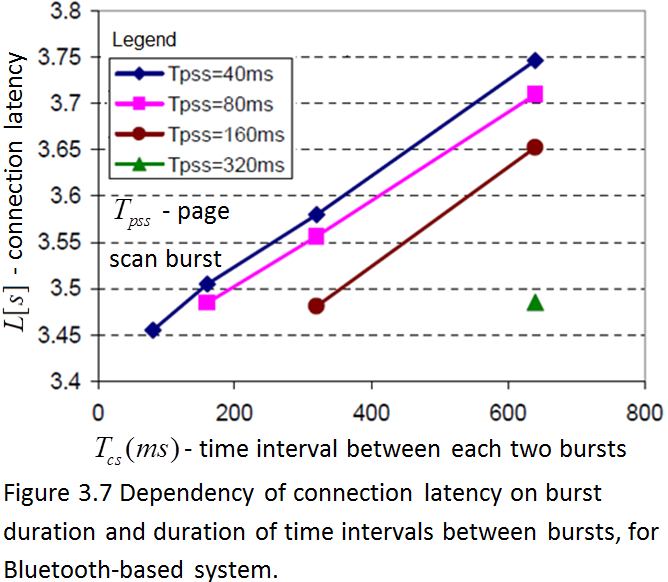 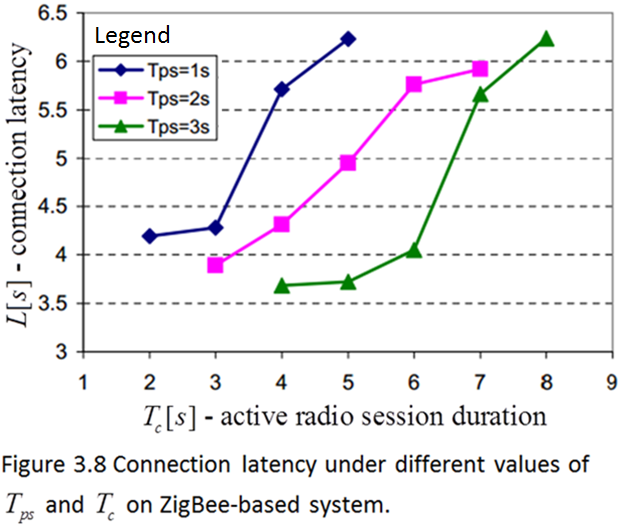 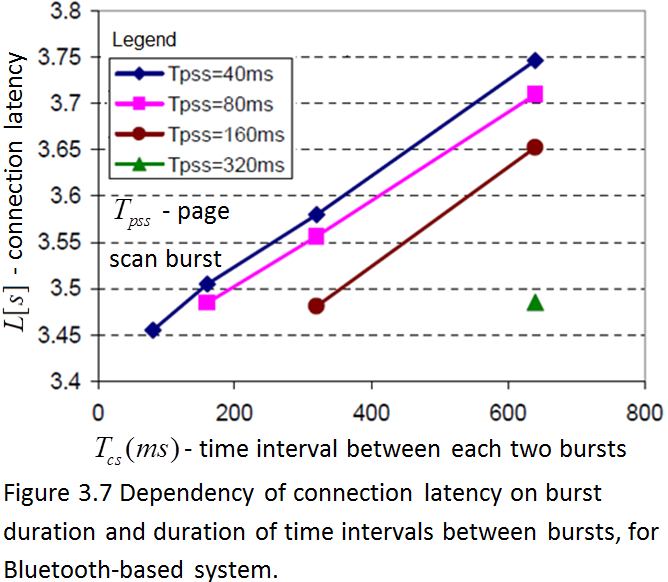 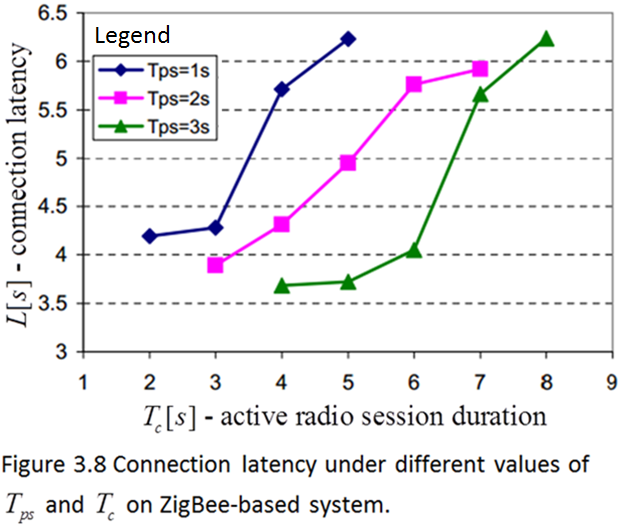 Under default values of   and , Yan, Zhong and Jha have received   and .  For the wrist-watch peripheral device duration of burst, time interval between bursts, duration of connectable session and duration of active radio session can be tuned by adjusting the transceiver’s S-registers. That is, , ,  and  can be changed in our expressions of  and .  ,while  have Bluetooth-specific impact on connection latency, . If transceiver B continuously stays in the connectable session, i.e. , then connection latency regulates the duration of connection establishment between the smartphone and the watch. Figure 3.7 above represents the measurement results of various connection latency values received for different values of  and , while keeping  value fixed. One can see from the graph, relevant to  that connection latency decreases as time between each two bursts shortens (Yan, Zhong and Jha, 2007, p. 4). After seeing how tuning of  and  effects the connection latency, we shall look at their effect on connection latency and energy consumption. Figure 3.8 above shows connection latency changing as connectable session duration and active radio session duration change. It reveals that duration of active radio session decreases as connection latency decreases for fixed connectable session duration such as . Energy consumption of the two transceivers (A and B) VS duration of active radio session duration and duration of connectable session, respectively, appear on Figures 3.9 above and 3.10 below. Both figures show that the energy consumption of both transceivers decreases as active radio session duration decreases. E.g. when active radio session drops from  to , the energy consumption of transceiver A becomes smaller by 34.2%, and that of transceiver B experiences even dropping to 23.3% (see Figure 3.9 above). Even though we would expect the energy consumption to increase as active session duration decreases, it is not connection latency. For a given value of  such as ,  decreases as  increases. For instance, measurement results of Figure 3.10 above demonstrate that when connectable session duration drops from  to , the energy consumption of transceivers is smaller by 35.4% for A and by 34% for B (Yan, Zhong and Jha, 2007, p. 4).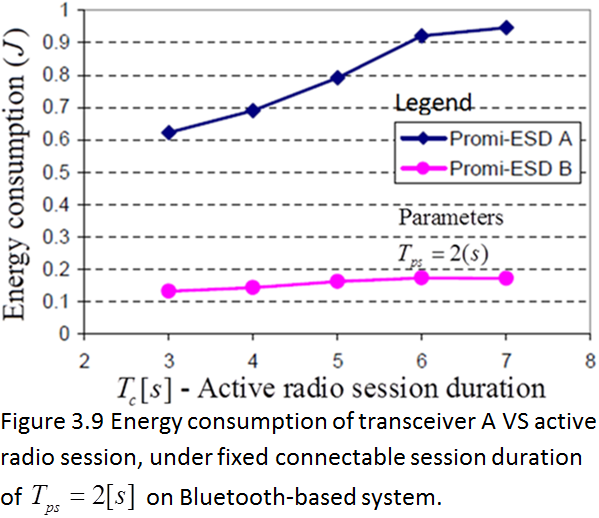 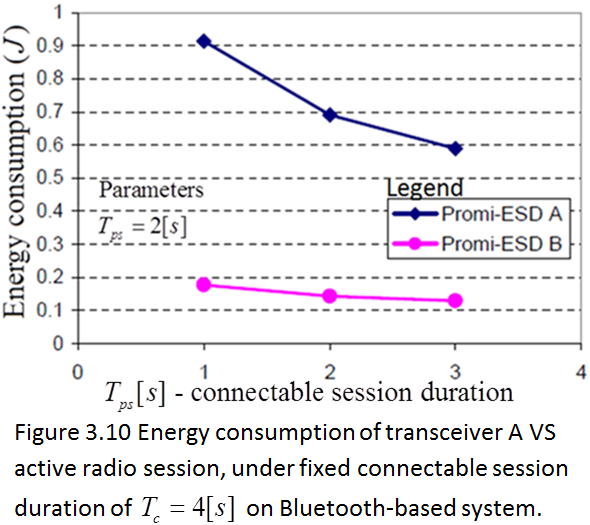 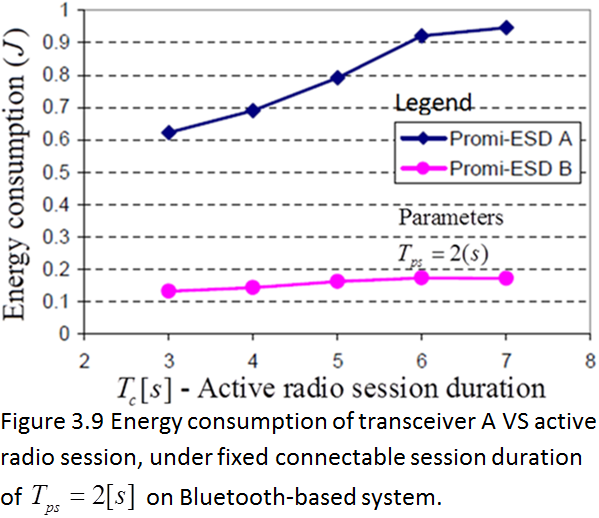 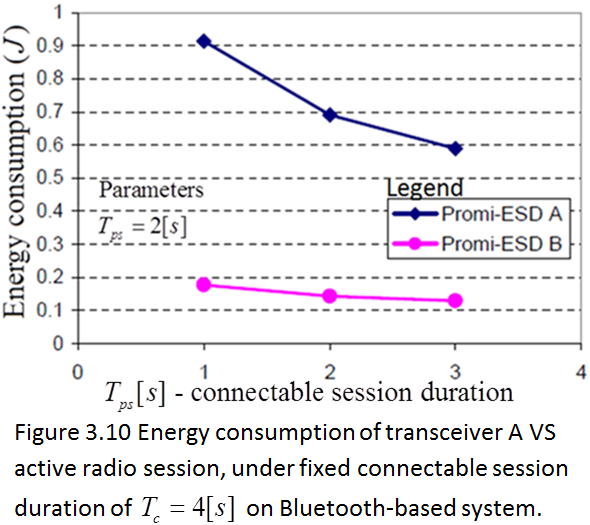 ZigBee module is the second to be discussed in the context of wireless transceiver of the peripheral device. Yan, Zhong and Jha use two identical Crossbow MICAz series Chipcon CC2420 ZigBee modules by Crossbow Technology company for the host and the peripheral device transceivers A and B. The above operate in beacon mode at  frequency and  data rate, controlled by a UNIX-based Berkeley Software Distribution (BSD) OS called TinyOS 1.1.7. The peripheral device communicates the transceiver via an UART interface.	As opposed to Bluetooth, used ZigBee transceivers have no connection establishment mechanism. Each of the two is capable of sending data to the other by either using its specific address or by broadcastinsg. ZigBee’s procedure of initial connection is a bit simpler than that of the Bluetooth case, yet, in adequately degree similar to it. Transceiver A first sends a packet to B to check whether it is alive. Upon receiving of the packet, B responds with a confirmation packet and enters connected state, staying available for the connection. A gets B’s confirmation and sends back a “CONNECT” message to the smartphone. Once received by the smartphone, the connection is established. Same as before, connection latency is defined as the time passed between connection request being sent by the smartphone and “CONNECT” message being received from transceiver A. For energy efficiency, transceiver A is turned on (and connectable) for  seconds every  seconds, while wakeup and shutdown times can be neglected as they last less than . Measured power consumption during connectable and idle time intervals are  and  respectively (Yan, Zhong and Jha, 2007, p. 5).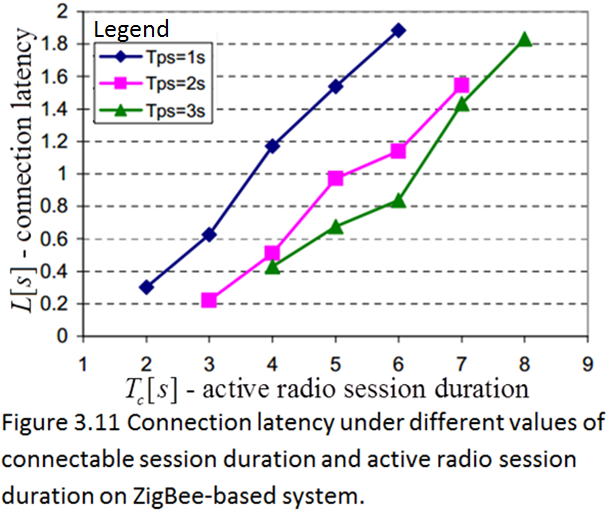 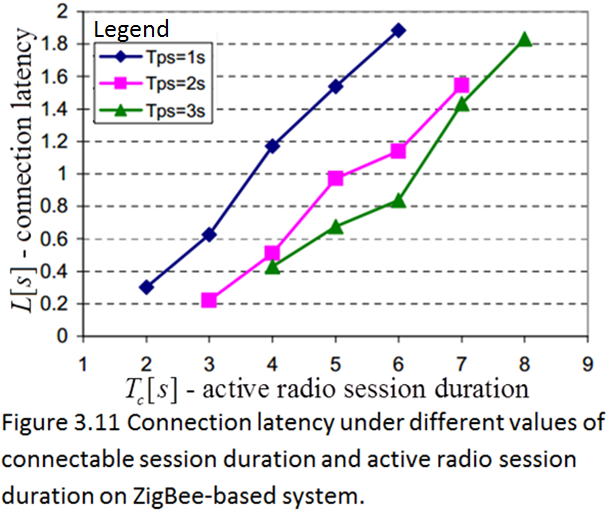 The tunable parameters of ZigBee, connectable session duration and active radio session duration are next to being discussed. Several Figures below reflect the effect of these parameters on connection latency and energy consumption of the transceivers. By watching Figure 3.11 above we notice two correlations: first is that active session duration drop causes connection latency to decrease as well; second correlation is that for a given value of active session duration, e.g. , connection latency decreases as connectable session decreases. By inspecting Figure 3.12 above we see that a decrease in active session also causes decrease in energy consumption of the transceivers. For instance transceivers A and B energy consumptions become smaller by 85.7% and 75.1% respectively, when measured for   as compared to . Finally, we study that increasing the connectable session duration causes the energy consumption of transceivers A and B to become smaller. Measurement results on Figure 3.13 above illustrate this fact by showing that A’s consumption becomes smaller by 63.4% and B’s by 43.2% when connectable session grows from  to . The latter can be explained by the following. Although the power consumption of transceiver B increases, this increase causes higher reduction in connection latency. The latter reduces active session duration, whereas lower session duration results in a reduction in B’s energy consumption. Hence, increasing the relation of connectable session duration to active session duration would decrease connection latency and energy consumption of transceivers A and B (Yan, Zhong and Jha, 2007, p. 5).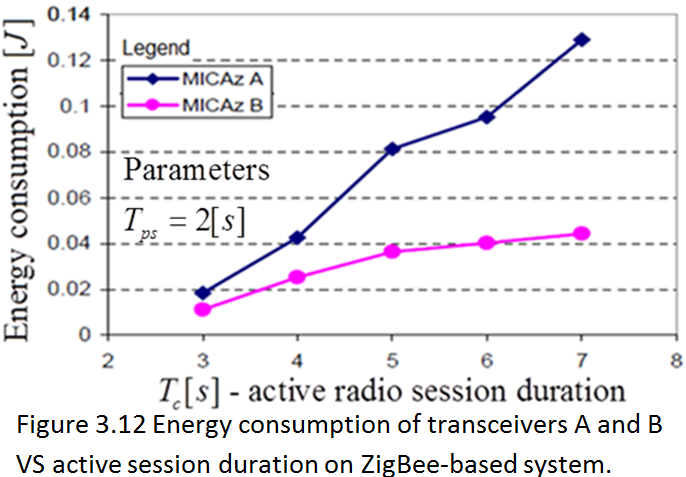 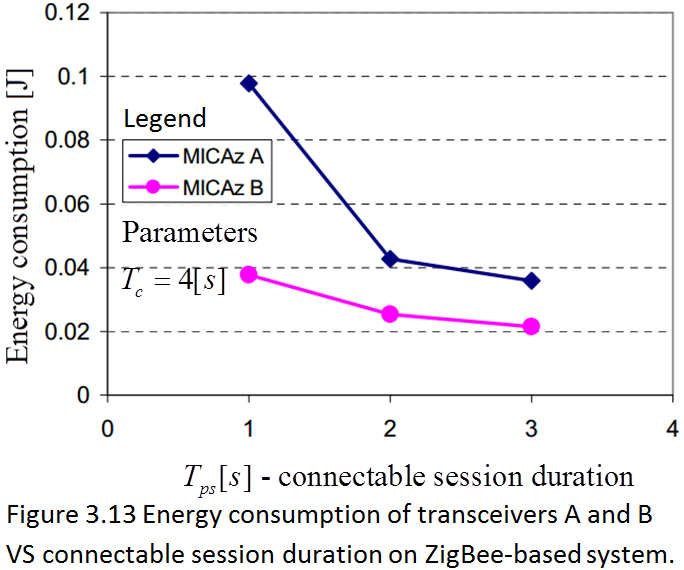 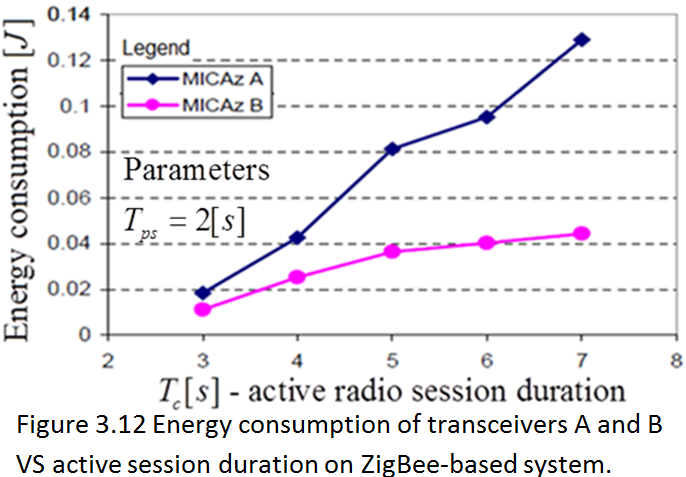 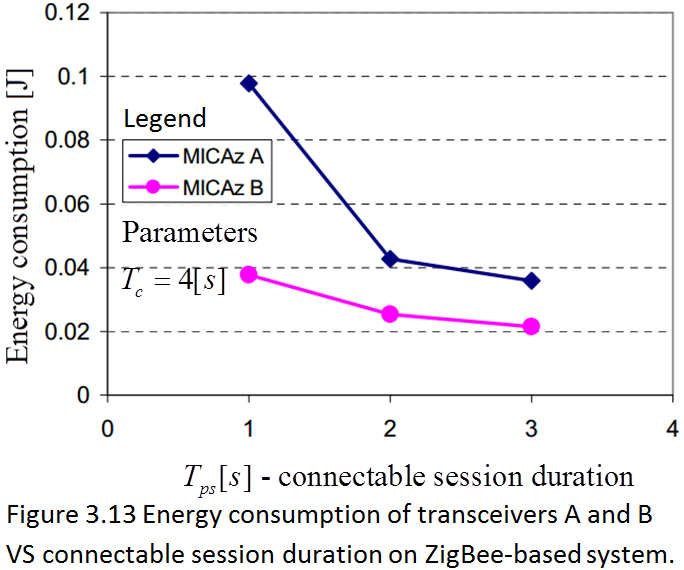 	At this phase we’re through with the impact of tunable parameters of the wireless device driver on connection latency and energy consumption for both Bluetooth and ZigBee, and are now ready to move on to address dynamic resource management techniques in higher-level protocols. Yan, Zho and Jha propose a dynamic resource management system suitable for both Bluetooth and ZigBee through a higher level protocol. The technique consists of two parts: energy efficiency power down policy and adaptive connection latency management. We shall start with the first part, dealing with the other right afterwards.Energy efficiency power down policy comes into play when the host disconnects from the wireless peripheral device. The peripheral device would unnecessarily waste much energy if remained in active session until next connection occurs, while this can be prevented by switching it to power–down mode. The peripheral device power-down policy becomes expedient only when both of the following conditions are fulfilled: First is that the overall duration of power-down and power-up does not exceed the time interval between each two consecutive connection requests. The second condition is that the energy consumed by the transceiver between each two consecutive connection requests, while being in active mode, does not overcome its energy consumption when the power-down policy is activated. Mathematically written, the above conditions are:Given that both conditions are fulfilled, the reduction in energy consumption of transceiver B is:In their study, Yan, Zhong and Jha have measured power consumption of  for the Bluetooth transceiver being in idle mode and for the ZigBee module being in powered-down mode.As mentioned before, type II special command is sent by the host to the peripheral device by the power-down policy. Once the wrist-watch microcontroller receives this command from transceiver B, it does the following two things: First, it powers-down the transceiver at run-time. Second, it schedules the awakening (power-on) of the transceiver right before the next connection request arrives, according to the next connection scheduling information it extracts from the command. If the next connection schedule is unknown, some prediction mechanism can be employed to try estimate the value of . The following average prediction, which computes an exponentially moving average of past connection request arrival times is employed:. The prediction formula above may, however, be inaccurate, while such inaccuracy may affect the connection latency and energy consumption of modules on the host and the wrist-watch (Yan, Zhong and Jha, 2007, p. 6). We shall now review the effect of these inaccuracies on the connection latency and energy consumption. Looking at the time interval between each two consecutive connections, we can see that, apparently, the host needs to at least power-down after previous connection and power up again for the new one. Hence, the minimal time till the next host connection is . Suppose the host initiates the connection request at time  and that the predicted connection schedule is for time . Several scenarios are possible here: First scenario is of accurate prediction, i.e. . This leads to no impact on connection latency and energy consumption takes place. In the second scenario the predicted time is too far away. The host unexpectedly initiates connection request somewhat beyond the minimal time, while the peripheral device is still in power-down mode. Mathematically written, this case appears as . During the time  the host keeps trying to connect to the peripheral device, hence latency is increased by , while the energy consumption of transceiver A increases by  . To reduce its energy consumption, the host should start the paging process at time   instead of . The third scenario is of too early prediction, i.e. when the peripheral device wakes up before the moment the host initiates the connection. This won’t affect the connection latency and the energy consumption of the host. Yet, since now  , it would cause transceiver B to wait for the connection for , increasing its energy consumption by . The last scenario describes a situation when the predicted connection initiation time is less than the minimal time required for the host to power-down and wake up afterwards ( ). This prediction prevents the peripheral device from being powered-down, increasing its energy consumption by . The latency and the energy consumption of the host remain unchanged.	The effectiveness of the power-down policies on Bluetooth-based and ZigBee-based systems is shown in Figure 3.14 and Figure 3.15 below respectively. The Figures show measurement results of test, composed of 15 random host-to-peripheral device connection requests. Each Figure has two diagrams: one for connection latency and the other for energy consumption of the peripheral device. Each diagram shows two bar types: with and without the power-down policy. Results show that the power-down policy reduced power consumption of the peripheral device by 25% in Bluetooth-based system and by 30.7% in ZigBee-based system. However, it was at the expense of connection latency, which the power-down policy increased by 19.8% for Bluetooth and by 26.7% for ZigBee. Since we’re done with describing the energy-efficient power-down policy, we can now move on to the other dynamic resource management technique: adaptive connection latency management. As previously discussed, tunable parameters affect connection latency and energy consumption. Two types of configuration commands are implemented for this purpose: type III command adjusts duration of connectable and active sessions at run time, while type IV command is Bluetooth-specific and adjusts page scan burst duration and period of time between bursts. The chosen Transceiver type requires the values of ,  ,  and  to be slot-based with slot duration of  . The time overhead of the latter commands depends on current values of tunable parameters. For instance, in ZigBee-based system it takes  on average to switch from  and  to  and , while in Bluetooth-based system under  and  it takes  to switch  and   from  and to  and  respectively (Yan, Zhong and Jha, 2007, p. 6).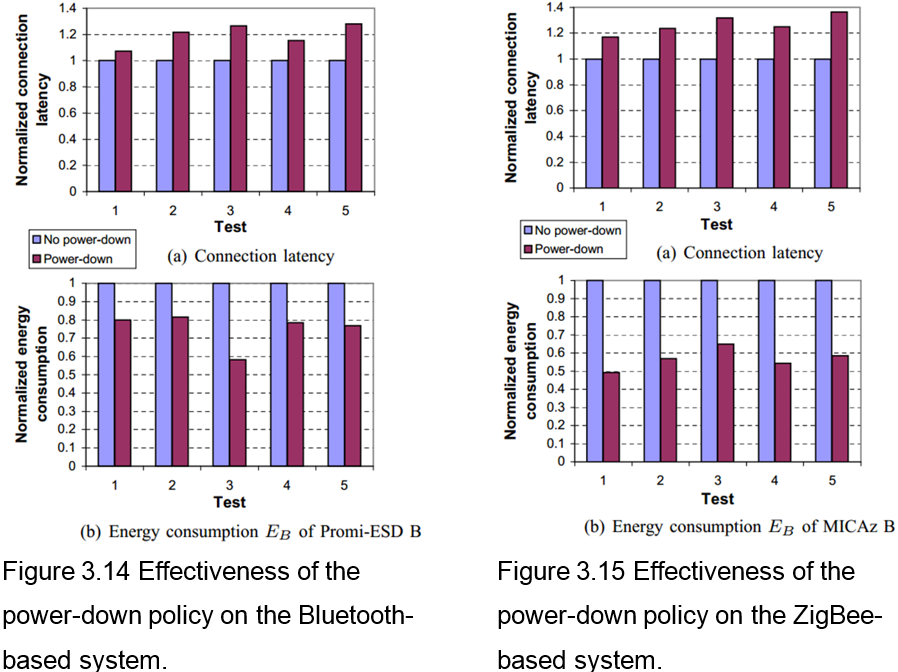 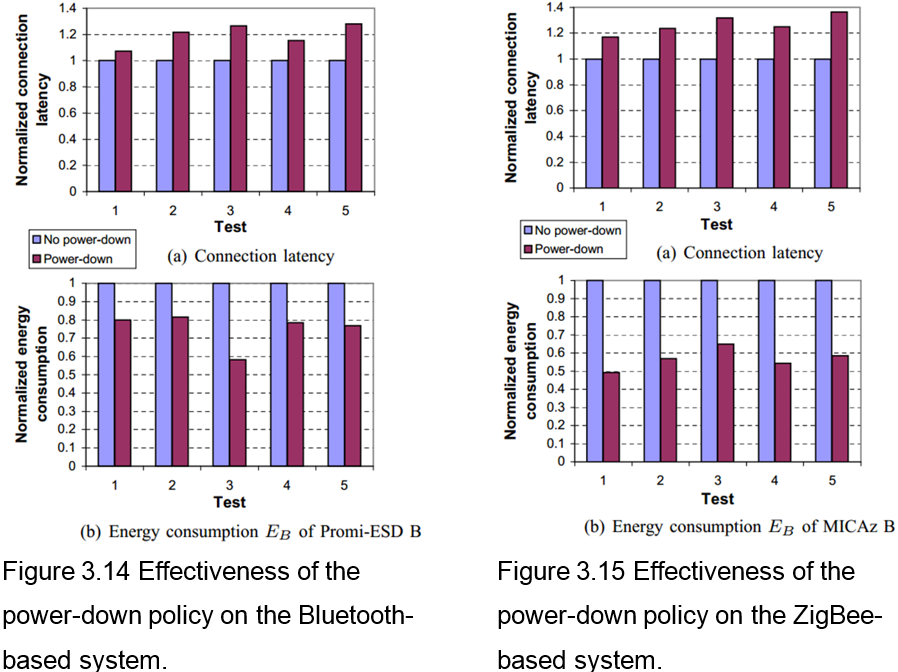 Looking at previously received expression for power consumption of the peripheral device in active session , suitable for ZigBee, and comparing it to energy consumption of the device in Bluetooth connectable session , we see that given the same values of   and  the power consumptions of Bluetooth and ZigBee are of the same level. The table in Figure 3.16 above contains connection latency values under different systems and parameters. Also, by inspecting the table we can see that for the same system with the same values of peripheral device's ratio of connectable session duration to active session duration, or ratio of power consumed during Bluetooth page scan to power consumed during Bluetooth standby mode, different tunable parameters result in different values of connection latency. For example, when  on Bluetooth-based system, the connection latency under  and  is reduces by 5.8% compared to  and . Similarly, when  on ZigBee-based system, the connection latency under  and  the connection latency under  and  reduces by 64.1% compared to   and . Therefore, given the level of power consumption of the wireless peripheral device, the tunable parameters can be adjusted dynamically to achieve minimum connection latency (Yan, Zhong and Jha, 2007, p. 6).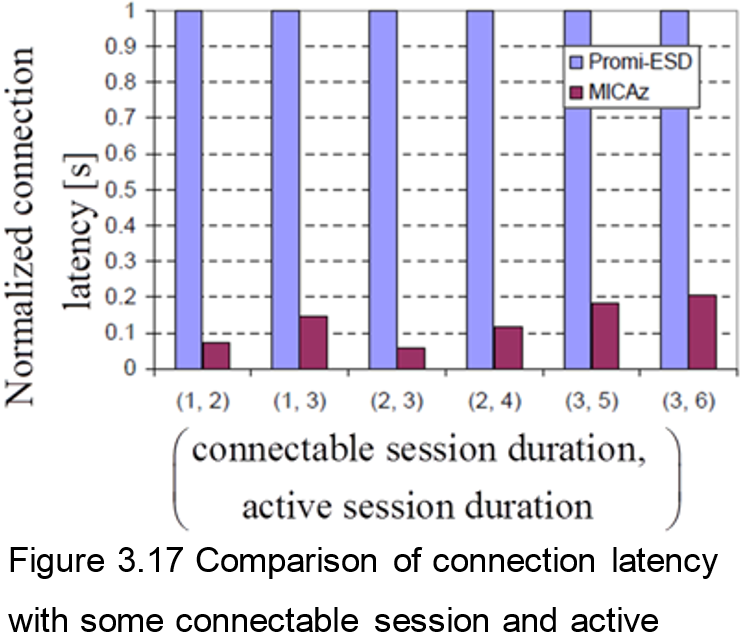 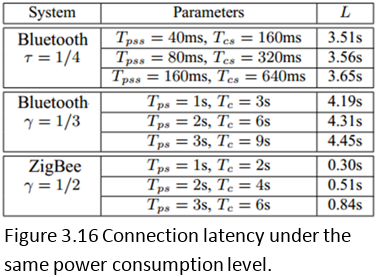 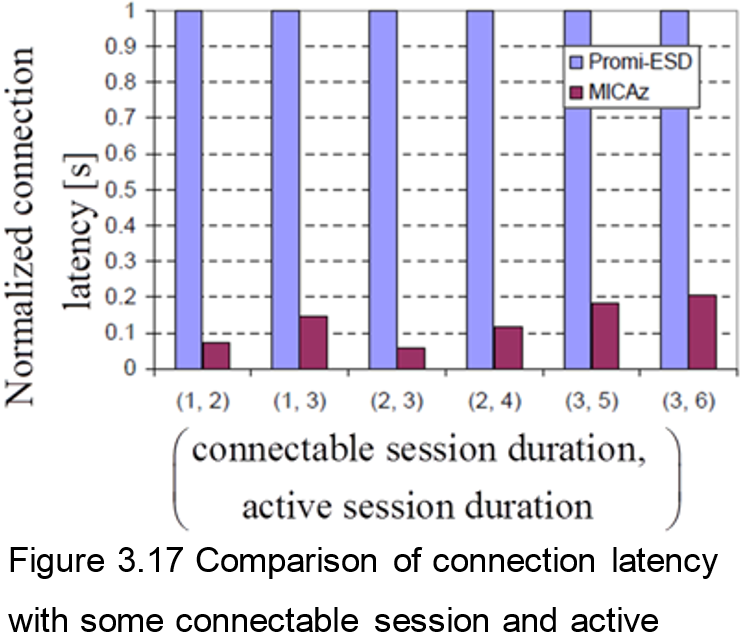 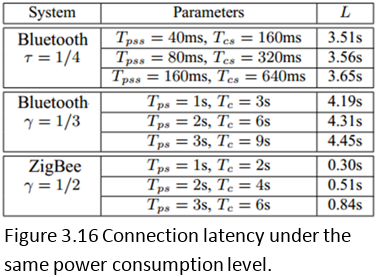 	From user experience point of view, connection latency is a critical factor in WBANs design. A comparison between Bluetooth-based system and ZigBee-based system for the wireless device driver model, in terms of connection latency, is shown in Figure 3.17 above. When comparing, we keep connectable session duration and active session duration values to remain unchanged, as well as keeping the default Bluetooth-specific values:  and .  As seen on the Figure, ZigBee has much faster connection establishment between the host and the peripheral device that Bluetooth. E.g., for connectable session of  and active session of  it takes  for the Bluetooth transceiver to establish a connection, while ZigBee transceiver connects in  only. On an average, connection latency of ZigBee-based system is 87% smaller with respect to Bluetooth. Hence, is can be said that ZigBee has a faster connection establishment mechanism compared to Bluetooth for same values of  and   (Yan, Zhong and Jha, 2007, p. 7).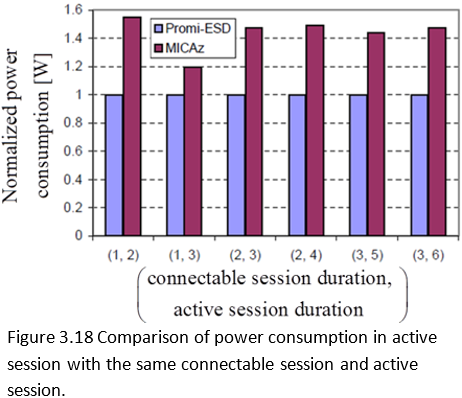 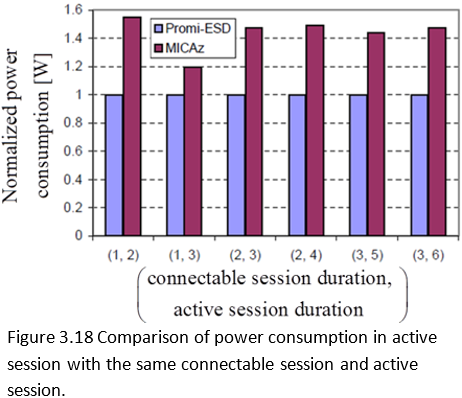 Another critical factor in WBANs design is power consumption. Figure 3.18 reflects normalized power consumption of Bluetooth-based system and ZigBee-based system, while they are in active session, with the same values of page scan session duration and active session duration. It appears that Bluetooth-based system consumes less power than the ZigBee-based one. For instance, when  and , the peripheral device in ZigBee setup consumes  during the active session, while switching it to Bluetooth setup reduces the energy consumption to , which are 33% less. On average, the ZigBee-based system consumes 43.7% more power that Bluetooth-based. Consequently, Bluetooth transceiver is more power-efficient that the ZigBee one (Yan, Zhong and Jha, 2007, p. 7).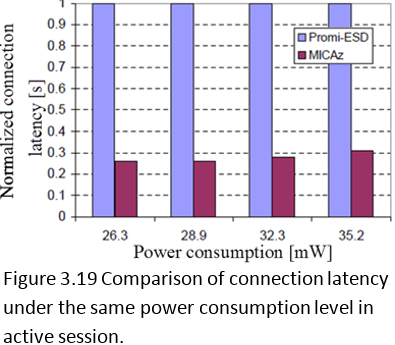 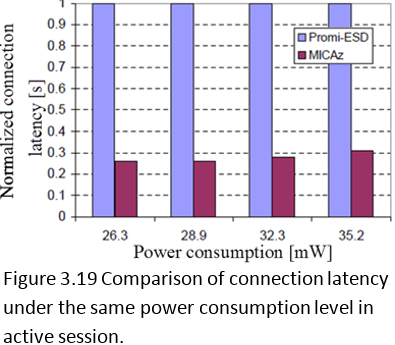 Once we have compared Bluetooth and ZigBee in terms of connection latency and energy consumption, we can discuss these tunable parameters. Figure 3.19 shows connection latency during active session on Bluetooth and ZigBee systems. It is followed by Figure 3.20, which displays pairs of connectable session duration and active session duration, each corresponding to same power consumption level. Figure 3.19 above reveals in ZigBee connection latency is on average 72% smaller than in Bluetooth, under the same level of power consumption. As for Figure 3.20, it shows that under the same energy consumption level ZigBee yields much smaller connection latency than Bluetooth. For example, ZigBee and Bluetooth have the same power consumption of  for  and  respectively. However, ZigBee has connection latency of  while Bluetooth has . This yields a reduction of 71.4% in the connection latency. Therefore, ZigBee provides a more energy-efficient transmission mechanism in WBANs  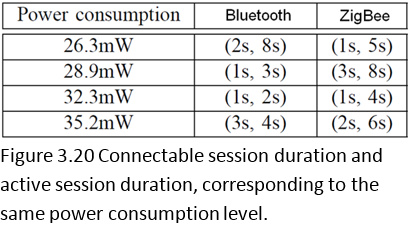 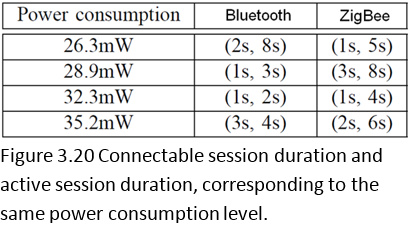 for small data packets than Bluetooth does (Yan, Zhong and Jha, 2007, p. 7).3.3	Discussion and Conclusion	The study of Yan, Zhong and Jha is purely based on the measurement of concrete commercial Bluetooth and ZigBee modules, when used in the presented wireless device driver model. All measurements and observations are based on two specific representatives of Bluetooth and Zig-Bee: Promi-ESD and MICAz transceivers. Nevertheless, the authors claim that these two represent the state-of-the-art for both WBAN technologies. It is important to note that ZigBee’s MICAz transceiver is a complete sensor module, which is more than an ordinary ZigBee serial adapter. Still, it is a minor factor relating to power consumption, while the primary two are RF receiver for ZigBee and the processor in MICAz that runs the ZigBee’s lighter protocols stack. Therefore, it is correct to conclude that the power comparisons between Promi-ESD and MICAz are representative of Bluetooth and ZigBee (Yan, Zhong and Jha, 2007, p. 7).Bluetooth technology is more popular in commercial products such as mobile phones due to higher bandwidth and better availability, which are substantial advantages in this field. ZigBee is designed to be more power efficient than Bluetooth, yet this is only true regarding to small data packets, e.g. for WSN applications. When tunable parameters are set to the same values, Bluetooth transceiver consumed less power during an active session, at the expense of higher connection latency; while under different values of tunable parameters, both modules can achieve the same level of power consumption in an active session. As it takes ZigBee less time to establish a connection, better user experience can be provided in certain scenarios.The wireless device driver model proposed in the study is of computer-to-device type and does not support multitasking. Therefore, it is only applicable in scenarios where the WBAN consists of low duty-cycle peripherals, operating in single task mode. It has an advantage over the computer-to-computer model in terms of lower energy consumption and hardware requirements, as well as simpler design complexity. The various tunable parameters of the wireless device driver can be dynamically adjusted by special communication commands, implemented in its policy. As shown in the study, these adjustments impact on both the connection latency and energy consumption, of both Bluetooth and ZigBee. The adaptive connection latency management technique minimizes connection latency in cases where the power consumption is known, while the power-down policy reduces the energy consumption even more.Chapter 4: Low Power Mac Layer Protocols4.1	Introduction	A survey carried out by An, Gopalan and Park on energy efficient MAC protocols for WBANs, revealed that the current existing MAC protocols are unable to meet the energy efficiency requirements for WBANs MAC protocols. The aforementioned protocols include Code Division Multiple Access (CSMA) based MAC protocols, such as WiseMAC, S-MAC, Timeout MAC (T-MAC) and Berkley MAC (B-MAC). While the survey found these MAC protocols unsuitable for WBANs due to their lack of energy efficiency, the TDMA based MAC protocols were also found unsuitable in WBANs due to WSNs constrains in terms of frequency bands and computational capabilities (An, Gopalan and Park, 2010, p. 740). The objective of this chapter is to contemplate by performing a detailed analysis and to compare four power minimization techniques, designed especially for MAC layer protocols for WBANs. Using these techniques, special low-power protocols can be designed and implemented for WBANs. Such protocols are required since traditional MAC protocols designed for ordinary wired or even wireless TCP networks do not accommodate the assorted WBAN traffic requirements in a power efficient manner.4.2	In Depth ReviewTowards Power Efficient MAC Protocol for In-Body and On-Body Sensor NetworksThis first technique is oriented towards beacon-enabled ZigBee, PB-TDMA, and S-MAC controlled in-body and on-body sensors. It uses traffic based wake-up mechanism for WBANs and achieves power efficient and reliable communication via exploiting the traffic patterns of the BSN to accommodate the entire BSN traffic. Logical connection between different BSNs is enabled through working on different frequency by a method called the Bridging Function. The Bridging Function integrates all BSNs working on different frequency bands into a complete BSN (Ullah, An and Kwak, 2009, p. 335).According to the authors, the BSN enables monitoring of body functions and surrounding environment by combination of intelligent, miniaturized, low power, invasive and non-invasive sensor nodes. Each node is capable of processing and sending the data to a base station for diagnosis and prescription. The study also classifies the heterogeneous BSN traffic into normal traffic, on-demand traffic and emergency traffic. Normal traffic is the day-to-day routine traffic that occurs in the absence of emergencies, meaning that the BAN coordinator (BNC) collects the data, processes it and transmits it under normal conditions with no emergency events. This type of traffic normally occurs during routine health monitoring of threatening diseases such as heart disease. On-demand traffic is initiated by the BNC to request for data required to carry out diagnosis or prescription services. This traffic is categorized into continuous and non-continuous, which refer to surgical events and cases when limited information is required, respectively. Emergency traffic is the type of traffic that is not generated on regular intervals and is therefore unpredictable. Emergency traffic usually occurs when the BNs exceed a pre-defined threshold and should be accommodated in less than one second (Ullah, An and Kwak, 2009, p. 337). These assorted BSN traffic types apply sophisticated and power efficient mechanisms to ensure safe and reliable operations; a requirement which existing MAC protocols do not meet due to the design challenges for both on-body and in-body MAC protocols.On-body sensor networks are made up of miniaturized sensor nodes that are non-intrusive. Even though WMTS, unlicensed ISM, and ultra-wideband (UWB) bands can be used for data transmission, WMTS is preferred due to low interference. However, WMTS lacks the capacity to support video and audio transmissions. The study analyzes the performance of three viable alternatives: beacon-enabled IEEE 802.15.4, Preamble-Based time division multiple access (PB-TDMA) and S-MAC protocols for on-body sensor networks. Their analysis is verifed by extensive simulations using a network simulation software called NS-2, while applying the following principles of operation:The wireless physical parameters in the case of S-MAC, PB-TDMA, and IEEE 802.11 distributed coordination function (DCF) protocols are considered according to low power nRF2401 transceiver by Nordic Semiconductor, whereas in the case of IEEE 802.15.4, they are considered according to CC2420 radio interface by Chipcon AS.The nRF2401 transceiver operates in the  band with an optimum transmission power of . The shadowing propagation model is used throughout the simulations and the analysis considers 9 BNs firmly placed on a human body. The initial BN energy is , and the data rate of the BNs is heterogenous.The simulation area is  with each BN generating Constant Bit Rate (CBR) traffic.The packet size is  and the transport agent is User Datagram Protocol (UDP).Simulation results on Figure 4.1 indicate that IEEE 802.15.4, when configured in beacon-enabled mode, outperformes S-MAC and PB-TDMA. However, the analysis does not consider on demand and emergency traffic as it focuses on low upload/download rates based on periodic intervals that limit the performance of bands certain applications. Furthermore, the packet delivery ratio is influenced by BNs location and the body position (Ullah, An and Kwak, 2008, p.4). Results of a series of experiments conducted by Intel Corporation towards performance analysis of IEEE 802.15.4 for on-body sensor network appear on the table of Figure 4.2 above. The sensor nodes, based on Intel Mote 2 engineering platform are placed on a person’s chest, waist, and the right ankle. A packet success rate at transmission power of  is achieved when the person is standing and sitting on a chair. Besides the connection between ankle and waist, which cannot be established even for a short dis-tance of , all other connections show satisfactory performance. The IEEE 802.15.4 operates in the  unlicensed band. Therefore, another experiment was carried out to determine its co-existence with devices operating on the same frequency, e.g. a microwave oven. Figure 4.3 below shows the results of such experiment.As it can be seen from the table, when the microwave oven is ON, the packet success rate mean and standard deviation decline to 96.85% and 3.22% respectively. But when the XBee modules are taken 2 meters away from the oven, no packet success rate loss occurs, along with zero standard deviation. As opposed to the discussed on-body nodes, which are located on top of the humans skin, in-body nodes are situated under the skin, where their signals are prone to interuptions from the body’s ellectrical properties (Ullah, An and Kwak, 2008, p. 339). The human body is complex, it is composed of multiple unpredictable components that are constantly changing. Thus, MAC protocols for in-body sensor networks are more challenging to develop than MAC protocols for on-body sensor networks. On-demand and emergency traffic in in-body BNs require higher reliability than normal traffic, which can be achieved by adjusting initial back-off windows in CSMA/CA. However, this solution is not recommended for multi-piconets due to high path loss in the human body. For example, for a threshold of  and , the on-body BNs cannot connect or detect the in-body BNs when placed 3 meters away from the body surface. Another issue to be considered by a in-body MAC protocol is the thermal influence on the human body, caused by electromagnetic wave exposure and circuit heat. Figure 4.4 illustrates the temerature of a in-body BN for ALOHA and CSMA/CA protocols.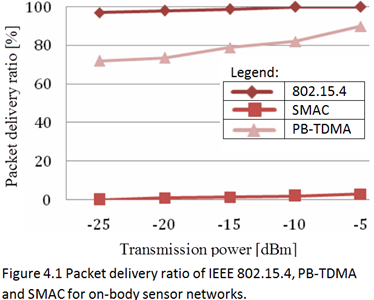 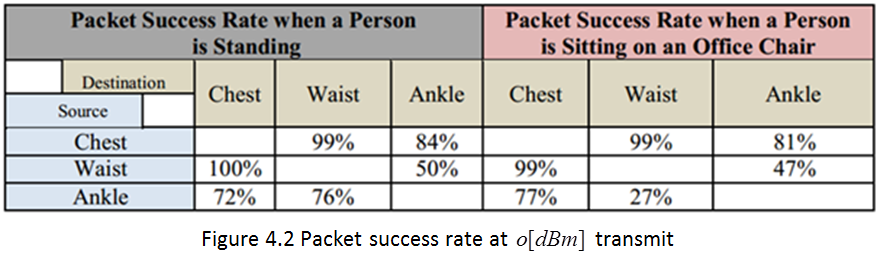 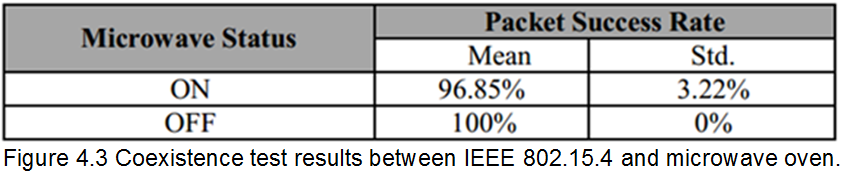 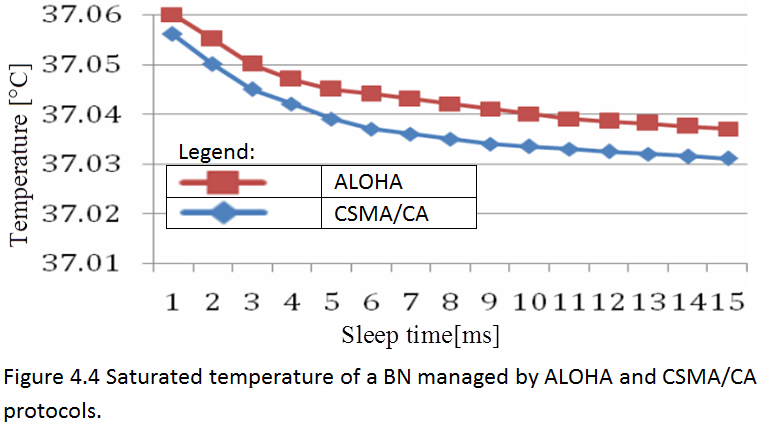 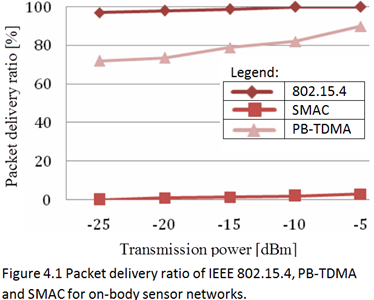 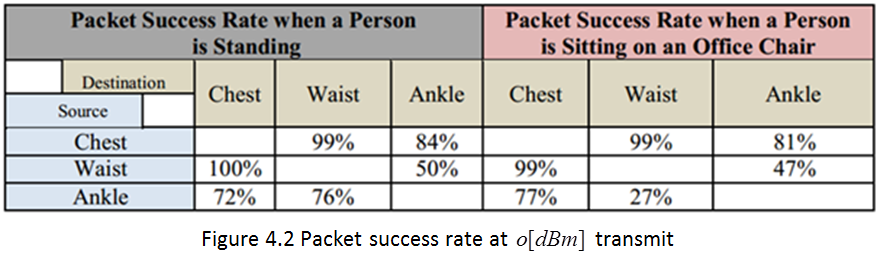 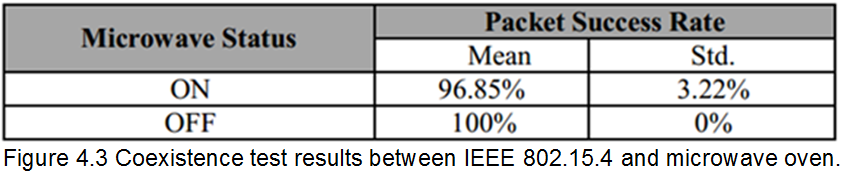 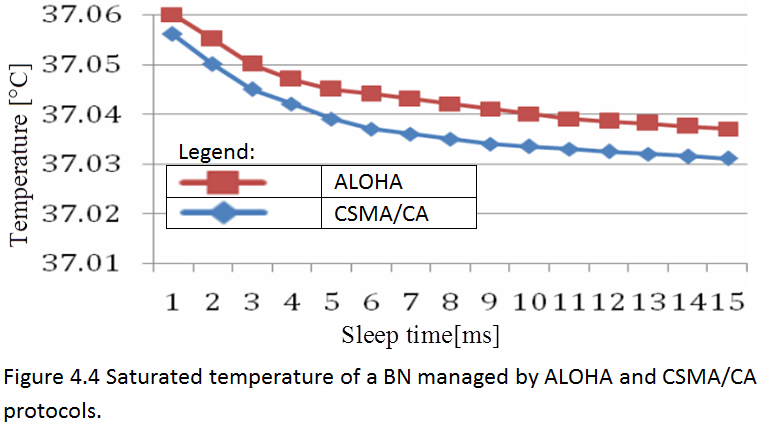 In their analysis of MAC protocols for in-body BNs, Ullah, An and Kwak consider a wireless chip introduced by Zarlink Semiconductor Inc., and a subQore radio architecture from the University of Cambridge. The chip supports a very high data rate radio frequency (RF) link communication with an implantable BN. It utilizes the ZL70101 ultra-low power implantable transceiver chip, operating in  MICS band. Although other frequency bands such as , , and UWB are also considered for in-body sensor networks, the use of open air models for implant communication is discouraged. The subQore radio architecture consumes a peak current less than  for a duty cycle and tranmission rate of 0.05% and , respectively (Ullah, An and Kwak, 2008, p. 339). Due to the heterogenous nature of the BNs traffic, it requires both power-efficient and dynamic mechanisms for facilitating power-efficient and reliable communication. A technique known as Traffic Based Wakeup Mechanism that adapts to the assorted BNs’ traffic by categorizing it into normal traffic, on-demand traffic and emergency into normal traffic, on-demand traffic and emergency traffic, according to application requirements, and making use of the patterns relevant to each category. The table in Figure 4.5 above demonstrates the patterns of the classified BSN traffic. Another table, built on top of the previous one is called Traffic Based Wakeup Table, and contains the wake-up patterns of all the BNs. It is maintained and modified by a device called BAN coordinator (BNC), according to the application requirements. New wake-up patterns for energy saving can be calculated by the coordinator as well. Another energy efficient mechanism is BNC entering sleep mode when when there’s no traffic from the BNs. Awakening the BNC from sleep in emergency and on-demand traffic is done by exchange of very short duration signals between BNs and the BNC. This method, however, has a significant drawback, since traditional radio concepts would cause all BNs to be awakened in response to a single signal, wasting energy, while we only need to wake-up specific one. This issue can be solved by sending signals of different radio frequencies in certain order to wake-up a particular BN. Yet, this would require efficient security management schemes to be applied.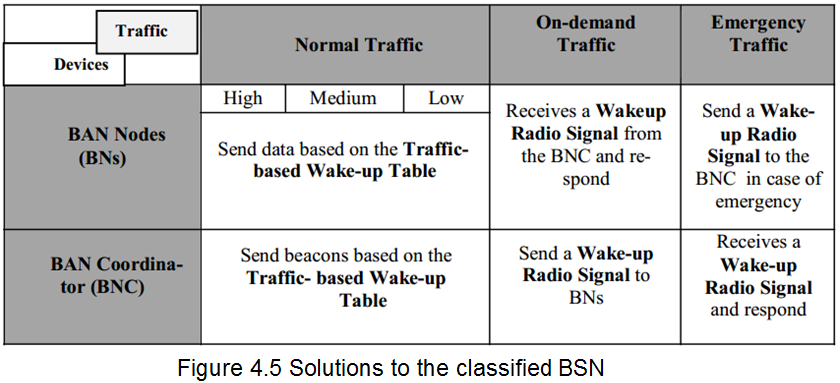 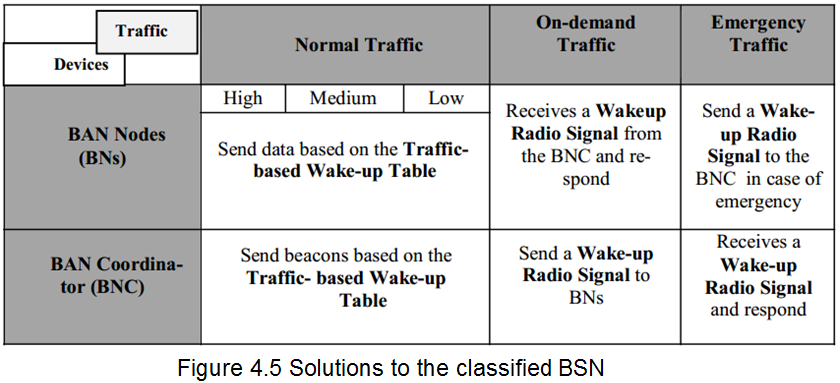 A BSN can have various BNs working on different frequency bands, consequently having different PHY layers. Typically, these are in-body BNs and on-body BNs using unlicensed ISM/UWB and a licensed MICS Band respectively. Besides different PHYs, high path loss and power limitations prevent the in-body BNs from establishing a direct connection with on-body BNs. A special technique called the Bridging Function virtually connects the various BNs in a single BSN, creating a common hybrid MAC framework. Each BN implementing the Bridging Function must have at least two PHY interfaces, as it is required to work on at least two channels at the same time. A special table holds all the relevant information: network info, channel ID (band/PHY), BN IDs, connection IDs, connection type (MAC layer), source and destination BN IDs, required by the function to create a channel between single PHY interface BNs of different frequency bands via intermediate BNs with multiple PHY support. The enhanced MAC layer Bridging Function cab also be regarded as MAC Protocol Data Unit Relay (PDUR) for the Data Link layer, as on the PHY layer it receives and stores data from one channel and forwards it to another channel, while the whole process is transparent to the next upper Data Link layer. The Bridging Function can also serve as a relay for peer-to-peer transmission in the same network, which is not supported by in-body BNs. Figure 4.6 below shows the protocol stack of the Bridging Function.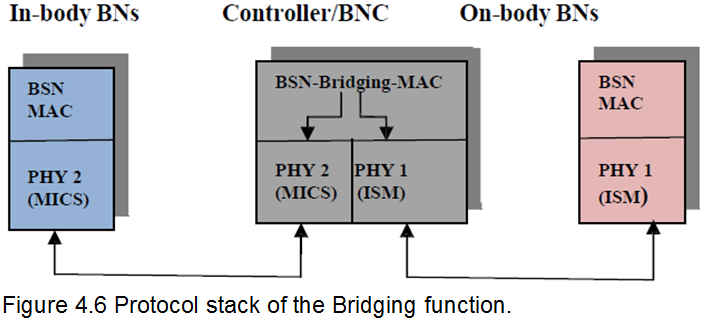 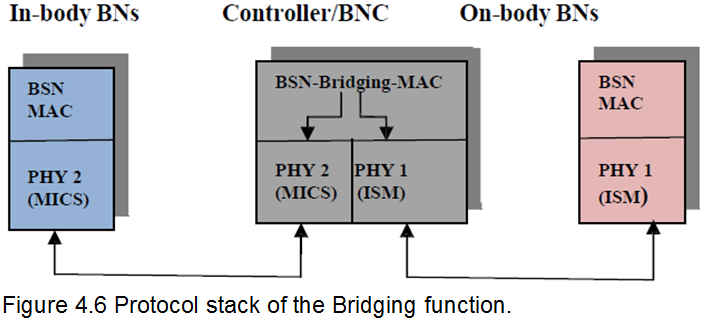 Energy Efficient Medium Access Protocol for Wireless Medical Body Area Sensor NetworksThe second technique fits WBANs with master-slave architecture, where the body-worn slave nodes periodically send sensor readings to a central master node (MN). Such network topology often matches the centralized computing model described in chapter three. The nodes of this network are not deployed in an ad-hoc fashion but rather join the network in a centrally controllable way. Communications of such networks are usually single-hop. The sensor nodes are asleep until the centrally assigned time slot arrives. No collision of a node within a cluster can occur. As to collision within nearby transmitters, a CCA algorithm based on standard listen-before-transmit is used. Time slot overlaps are handled by wake-up fallback time (WFT). This technique has significant energy reductions when compared to more general purpose network MAC protocols such as Bluetooth or ZigBee.The energy efficient MAC protocol presented by Omeni et al is designed specifically for wireless body area sensor networks (WBASN) applications, focused on spot measurement healthcare applications. These applications are usually attached to the human body to monitor vital signs such as heart rate, body temperature, and other physical activities. The main objective of the proposed MAC protocol is to minimize power consumption by mitigating the following sources of power wastage: idle listening, overhearing and collision (Omeni et al., 2008, p. 252).The wireless body area sensor networks (WBASNs) adopt a master-slave architecture where the on-body slave node periodically sends monitored data to a central MN. The nodes are deployed in a single-hop, while the joining of a network is centrally managed. This enables the sensor nodes to stay in sleep mode up to the assigned period thereby avoiding waste of energy that occurs when nodes wake up arbitrarily. The application of single-hop communication and centrally controlled sleep or wake-up times significantly minimizes energy consumption compared to other network MAC protocols such as 802.11 or ZigBee. The controlled sleep or wake up time also reduces collision which is another source of energy waste. Moreover, to avoid further collision with nearby transmitters, a clear channel assessment algorithm based on standard LBT is utilized. The concept of wakeup fallback time is introduced to handle time slot overlaps. Duty cycle analysis shows that when duty cycle is reduced, the overall consumption of the network approaches standby power (Omeni et al., 2008, p. 251).The proposed MAC protocol is implemented in hardware as part of the Sensium ultra-low power platform, integrated into a WBASN application-specific integrated circuit (ASIC) system on chip (SoC). The completely hardware-implemented MAC reduces the overhead energy consumption of software implementations, as it performs; several International Standard Organization's and Open System Interconnect (ISO/OSI) functions, originated at the Session layer, preventing those from penetrating to PHY layer. IEEE 802.15.4 is the closest existing MAC protocol to the one proposed by Omeni et al. It is yet not suitable for biomedical WBASN applications because of the following three reasons:Data reliability is not handled in the MAC layerThe protocol has multiple communication modes and is too complex to implement it in hardware.The time slots are limited to 16 slots in a super frame. Furthermore, the time slots must all be equally spaced.In the design of proposed MAC protocol, the assumptions below are made about WBASNs. These assumptions are influenced by the main weaknesses found in general WSN protocols as well as in protocols designed for biomedical WBASN applications, such as Bluetooth, IEEE 802.11 and 802.15.4 (Omeni et al., 2008, p. 252).All the wireless sensor nodes are attached to the body.The network does not need to react immediately to changes in monitored data, as it arrives at low frequency.Typically, the sensor nodes monitor a range of low data rate (less than ) vital signals, such as temperature, pressure and heart rate readings. However, occasionally, applications with higher data rate, e.g. ECG stream, should be handled as well.The sensor nodes are miniature and require a lifetime of days. They are powered by very low capacity batteries, such as flexible printed battery technologies or miniature coin cells.The sensor nodes are constrained, as they have limited memory and low processing power.Data is processed in the central MN which is less power constrained than the wireless sensor nodes.The proposed MAC protocol design implements a point to multi-point (also called star) network architecture, where the central node acts as the master and the other nodes act as slaves. The slave nodes are sensor nodes in the WBASN and they transfer data acquired during monitoring to the master central node for processing. An individual master-slave network is referred to as a cluster. The implementation of the protocol is simple as the maximum number of slaves connected to a master in one cluster is 8. If more slaves are attached to the MN, the time slotting would have to be managed outside the protocol. Furthermore, complex network structures extending wide areas can be built by using an IP network to accommodate the connection of various clusters. Although it is possible to form complex networks of a central master with other masters by connecting more slave nodes to the MN, this protocol’s design concentrates on the protocol as it relates to one cluster. The main idea in the proposed network architecture is to move network complexity away from the constrained wireless sensor nodes and into the more capable central node. The network access scheme implemented in the network is CCA/TDMA. This access scheme has various advantages: it leads to an increase in power saving as it significantly reduces the likelihood of collision and idle listening in the WBASN. Time slot allocation is flexible since it is controlled by the MN. This means that the time slot of a slave node could be changed every time it communicates with the master, allowing the network to efficiently handle traffic fluctuations. The disadvantage of using the proposed network access scheme is that the central node’s complexity is increased. However, as noted above, the central processing node is less constrained in terms of resources when compared to the wireless sensor nodes (Omeni et al., p.2, 2008). Figure 4.7 below shows the network topology of the proposed MAC protocol. The operation of the proposed MAC protocol is founded on three main communication processes. First one is link establishment process. It occurs when a sensor (slave) node wants to join a cluster. The second process is a wake-up service process, which occurs when slave and master wake-up after an assigned period. Third one is alarm process. It is an exception 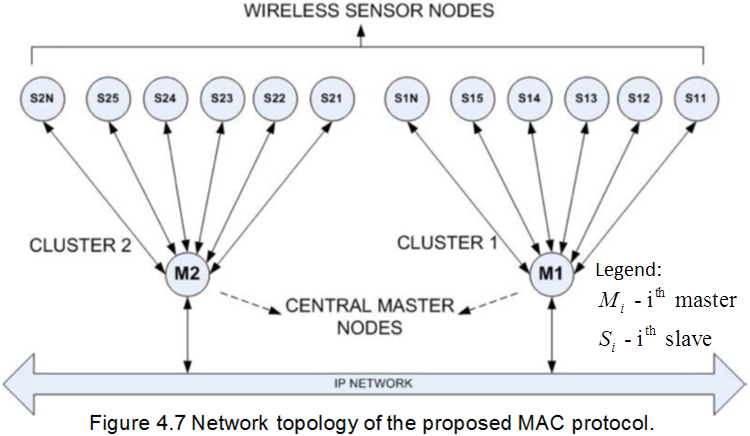 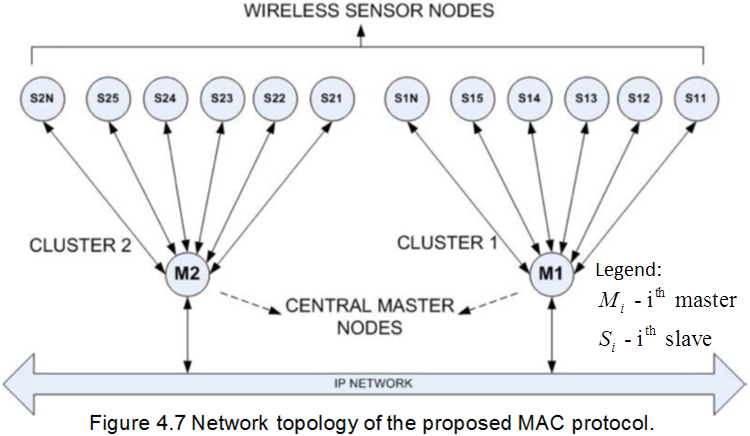 process and takes place when a slave wants to send urgent data to the MN. In all three processes, communication can only be established by the MN, while only one slave node can join the network at a time (Omeni et al., 2008, p. 253). Figure 4.8 below consists of three parts, showing the operational stages in each of the three processes in of the proposed MAC protocol. In the link establishment process, the MN is enabled first, then it continuously attempts to establish a link with unattached slave nodes by scanning for a vacant RF channel. When such is found, the MN sends out a unique address beacon and configuration for a slave, staying on that channel for a fixed period of time, listening for a response.	The sum of the master’s beacon transmit and listen time is referred to as . The next step in the link establishment process is enabling the slave node, so that it can find the beacon sent by the MN on an available RF channel. If the first available RF channel is vacant for , the slave node hops to the next channel. If the next channel is occupied, the slave node listens for a fixed period of twice  for preamble from the master beacon. If it still fails to receive the beacon, the slave node hops again to the next channel, and so forth, until a master’s beacon is received. Upon receiving a beacon, it sends an acknowledgement to the MN, which then assigns a sleep time to the slave node and ends the transaction. This marks the end of the link establishment process. At the end of the transaction, the slave node has a unique address, sleep time and configuration information (Omeni et al., 2008, p. 253). Part (a) in Figure 4.8 above illustrates the latter transaction.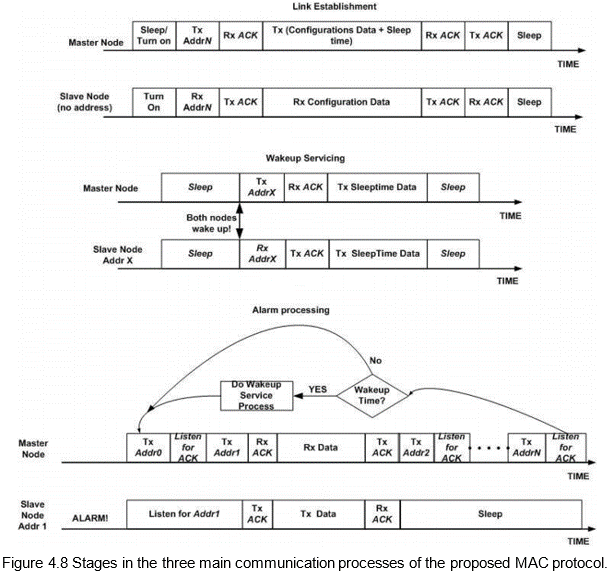 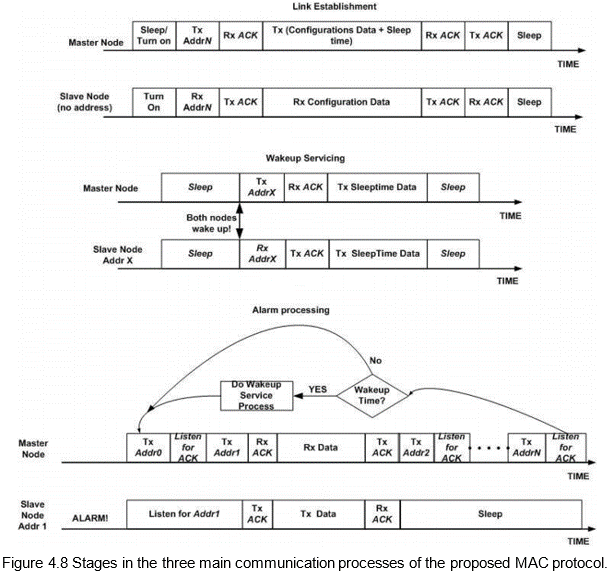 The wakeup service process is the second process in the suggested MAC protocol’s operation. During this process, both master and slave nodes’ sleep timers begin a countdown to the set sleep time. The difference in wakeup time between the master and slave nodes is determined by length of the sleep time and the offsets between both timers. This could lead to long term time slot drift between the master and the slaves in a cluster, especially since the master’s timers never change. However, the long term time slot drift between the master and the slaves can be reduced by introducing a synchronization phase during every communication whereby the slave can synchronize it’s time to that of the master. The synchronization phase must not be set in the default settings of applications, as it could interfere in applications which require fixed time slotting. The best use of the synchronization phase is as an supplementary functionality which may be used if necessary. When the nodes within a cluster wake up, the master requests sensor data or status information from the slave nodes, then assigns a new wakeup time slot to the slaves.As mentioned before, the third process is a conditional process which occurs during emergency events, such as memory overflow in the sensor node or excessive rise in body temperature or blood glucose level measurements. If a slave node detects such emergency events, it immediately communicates with the MN instead of waiting for its next wakeup time slot. On receiving the alarm request from the slave node, the MN sends out a request in sequence to all the slave nodes’ addresses. The slave node with the alarm request then listens for its address, and on receiving it, sends the data pertaining to the emergency event to the MN. The above process is, however, impossible if the master is busy servicing a wake-up schedule. If the latter arises during servicing, the communication would be terminated. The unexpected emergency events experienced in the alarm process could complicate the master’s task of centrally managing time slotting (Omeni et al., 2008, p. 253). For this reason, Omeni et al. factored the concept of WFT, into the study.The WFT is set by the MN during the link establishment process, been applied to the whole WBASN network. In the operation of WFT, if a slave node wakes-up at the assigned time slot finding that the master is busy servicing an alarm request, or that the channel is occupied by an interferer, it goes back to sleep for a period of time he gets from the WFT, to avoid waste of energy. The slave node proceeds to buffer the data packets as it waits for the arrival of its new time slot. When the time slot arrives, the slave node wakes-up and listens to the channel for the MN’s beacons. Similarly, if the MN fails to communicate with the slave node, it accepts a new time slot set by the WFT. This eventually restores the schedule as both master and slave nodes wake-up at the common WFT time slot. The WFT’s ability of reducing time slot overlaps is essential in preventing the network from being degraded in the long run. It also enables a slave node with a long sleep time to communicate with the MN without having to wait for the initial sleep time again.Another important attribute in the operation of the MAC protocol is its ability to communicate between two or more layers. These data transmission functions include:Attempting to retransmit data packets for a predefined period of time before dropping the packet. Automatically breaking large data packets into smaller frames, to enable for them to be transmitted one at a time. Automatically reassembling the fragmented data received by the MN.Managing the frequency and rate of data transmission, which changes from one application to another.Usually, data transmission functions are handled by higher layers in the ISO/OSI protocol stack. However, implementing the protocol in hardware directly at the MAC layer is preferable due to energy saving considerations. Normally the processor would continuously perform functions such as determining next sensor reading time, how much data to read at a time, when to switch to another sensor, etc. By relieving this burden from the processor, the protocol decreases standby time of the nodes waiting for the processor, as well as eliminates the delay involved in protocol cross- layers communication.As said, Omeni et al. implemented the proposed MAC Protocol as a key part of a custom SoC ASIC for biomedical WBASN applications, called Sensium. This mixed-signal SoC is controlled by a power management unit that consists of a half-duplex transceiver, a programmable sensor interface circuitry, a digital block containing the hardware MAC and a low power 8051 microcontroller integrated with  of code memory and same amount of data memory (Omeni et al., 2008, p. 254). The data memory is directly accessible through a DMA controller to both the Sensor Interface analog-to-digital converter (ADC) - to write sensor readings, and to the hardware MAC - to read/write sensor readings for direct transmission/reception. This enables operation of the sensor nodes without reliability on the processor. Hence, the processor can be adjusted to a low clock frequency and used only in the servicing of emergency events such as link errors. Reliability of the processor in the MN is also limited, thus freeing the processor to transfer monitored data to a PC for further processing or to handle other functions of higher layers. The other principles of operation of the protocol are as following: The radio’s physical layer operates in   short range device/ industrial, scientific and medical (SRD/ISM) bands, employing frequency-shift keying (FSK) modulation with  deviation, to give an over-air bit rate of . The sensor interface block features sensor driving and interface circuitry for a range of biomedical sensors and includes a ,  sampling rate delta-sigma modulator—analog-to-digital converter (DSM-ADC). An (11, 15) Hamming code is implemented in the MAC hardware together with cyclic redundancy check (CRC) frame checking, which provides two levels of error detection and correction. The entire Hardware MAC protocol can be considered as simple, lightweight and energy-efficient. The gate count complexity is  per slave and approximately  for the master, including the error control and framing block. The software part can be implemented in around  of memory, including application code, as compared to at least  require for IEEE 802.15.4 implementation. As for the power consumption, the proposed protocol implementation requires about, in comparison with over  required by 802.15.4. The latter follows from the difference in clock of the two protocols. (Omeni et al, 2008, p. 255).We now move on to system power and duty cycle analysis of the proposed MAC protocol. The average power consumption of a MAC protocol depends on the duty cycle of its operation (Omeni et al., 2008, p. 255). This means that even though a node has a very high sleep time and a similarly high active time, the duty cycle of the node may still be high, and so its average power consumption. The computation below evaluates the duty cycle for spot measurement applications that measure temperature or glucose level, as well as for continuous monitoring applications, like in case of ECG.The general equation for average power is:Omeni et al. have experimentally received that .By definition duty cycle is:  and symbol rate frequency is:  . Expanding the duty cycle equation, we get:For spot measurement applications, including the frame overhead time in the duty cycle formula is especially important due to their small data payload. However, for continuous monitoring applications, such as ECG, where frame overhead bits can be neglected comparing to payload bits, frame the overhead time can be neglected. Mathematically speaking:  and , providing: Observing the latter equation for continuous applications case, we can see that communication symbol rate has a major effect on the of duty cycle via the symbol rate frequency. The table in Figure 4.9 illustrates this fact using typical numbers for three important applications: blood glucose monitoring, temperature sensing and ECG streaming (Omeni et al., 2008, p. 225).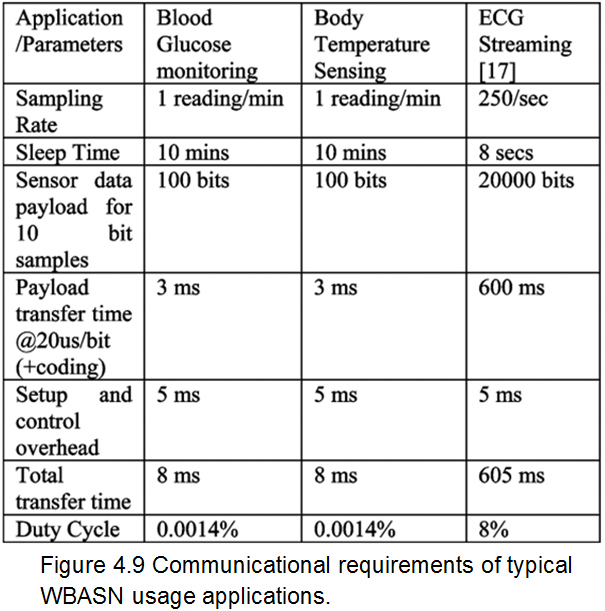 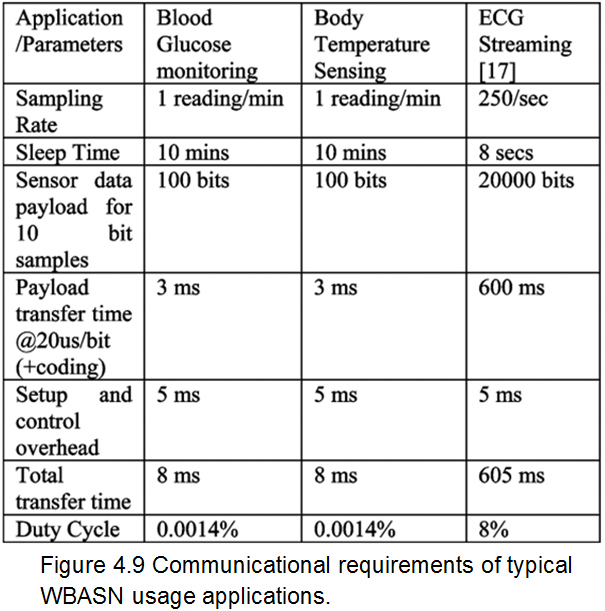 	Analysis of a temperature sensing application was carried out to show the relationship between the sleep time, number of transmissions and power consumption in a temperature monitoring application. The sensor data payload was kept fixed while the sleep time was changed. The sampling rate was also spread evenly over a sleep time of 10 minutes, since the data in the simulation was significantly higher than the data in the temperature sensing application, as shown in the table above.The diagrams in Figures 4.10 (a) and (b) below show power consumption versus sleep time, and the power consumption versus sleep time and number of retransmissions, respectively, for a temperature sensing application. The results confirm that, as sleep time increases, the power consumption of the application approaches standby power. Another observation is that an increase in the number of retransmissions positively correlates to an increase in the energy consumption of the application. Hence, the power consumption of the temperature monitoring application is dependent on both the sleep time and the number of retransmissions in its operation. The duty cycle of spot measurement applications can be reduced by increasing the sleep time of the application, because the overhead time becomes less significant with an increase in sensor data payload. When this happens, the duty cycle equation we previously had for spot measurement applications converges its form of continuous monitoring applications case. Nevertheless, this approach cannot be used to reduce the 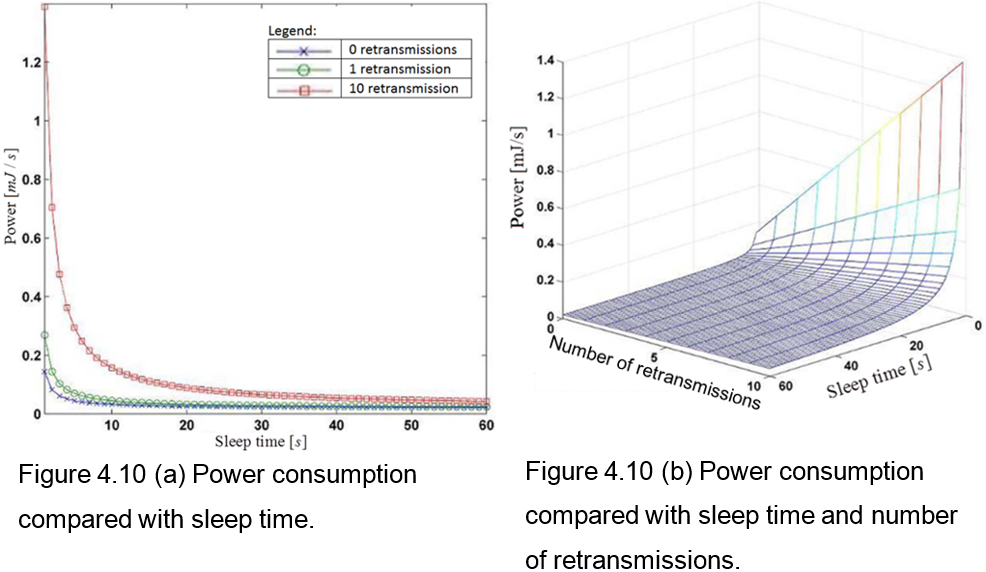 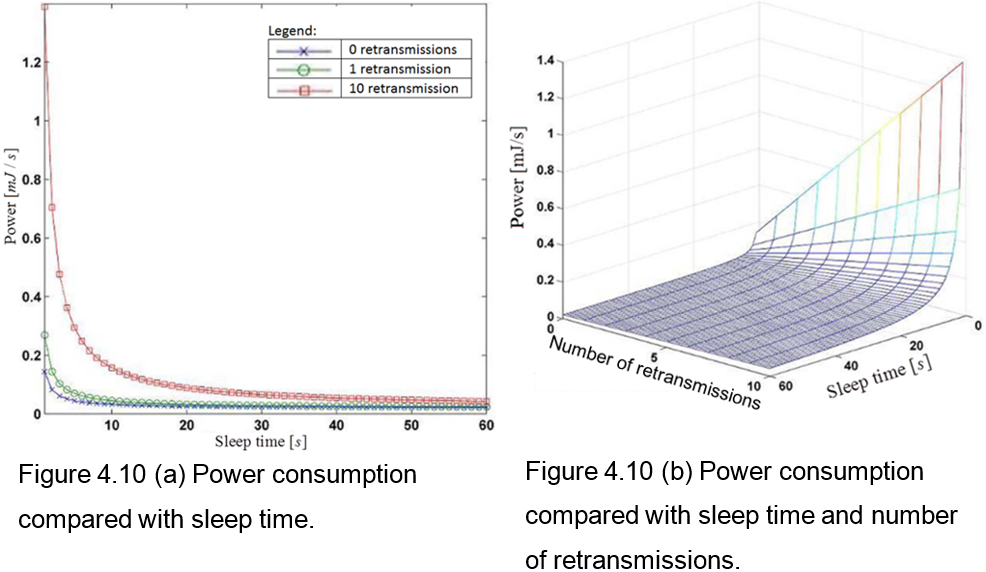 duty cycle of continuous monitoring applications, since the duty cycle of these applications is affected mainly by its sampling rate, while an increase in the application’s sleep time would cause an increase in the application’s sensor data payload as well. These applications’ sleep time becomes less significant with an increase in sensor data payload. When this happens, the duty time is also limited by the scarce resources available for storing monitored data (Omeni et al., 2008, p. 256). According to the measurement results received by Omeni et al., the transmit time for the sensor data payload is approximately  (for about 100 samples), which gives a typical duty cycle of 4% for a sleep time of 1 second. However, most spot measurement applications, which are the focus of the proposed MAC design, have much longer sleep times.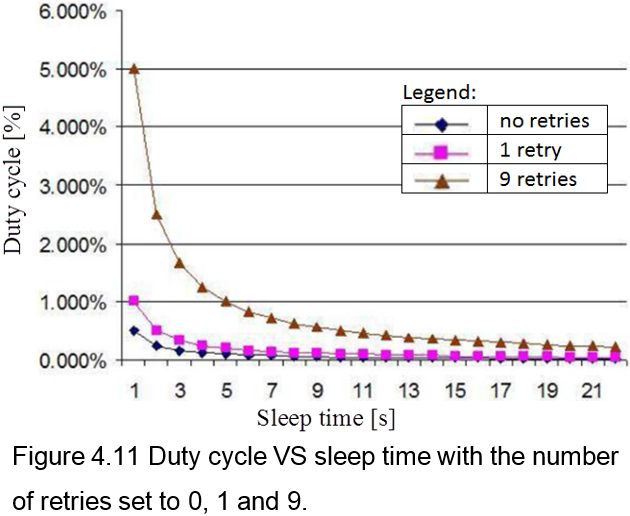 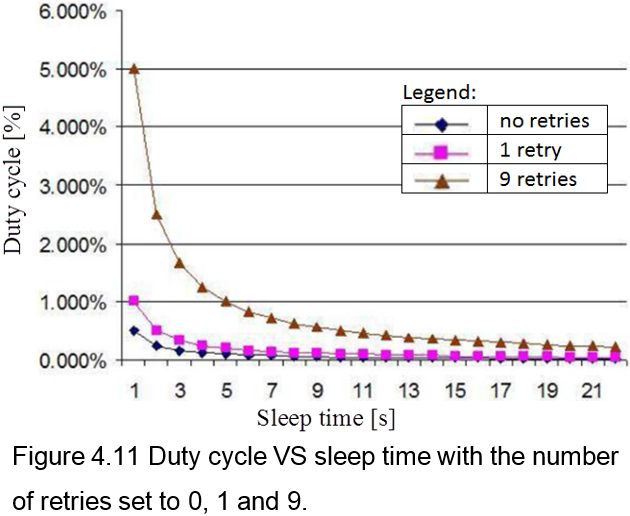 Therefore, the duty cycle would be much smaller, leading to an increase in 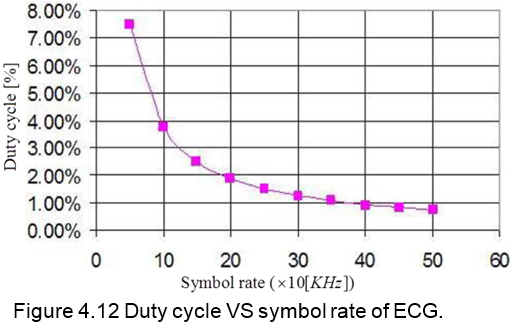 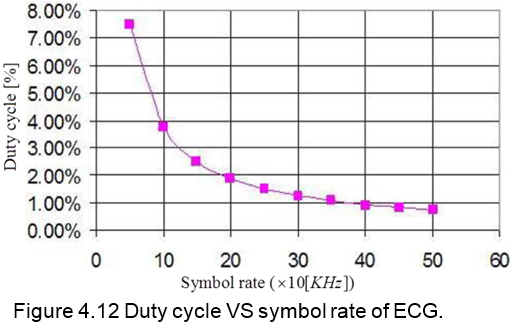 energy savings. Figures 4.11 and 4.12 show the results of an analysis of relationship between sleep time and duty cycle in spot measurement applications. Figure 4.11 reflects the results from the table in Figure 4.9 above as a diagram, illustrating that as sleep time increases, the duty cycle decreases, quickly converging to zero even for 9 retries. The diagram in Figure 4.12 below belongs to ECG streaming application. Here the duty cycle is fixed by transmit/receive rate, while the diagram shows duty cycle converging to zero as the symbol rate increases. In all application types, the duty cycle determines the time slot allocations to the slave devices in a cluster network and, eventually, limits the number of slave nodes that can be supported in a cluster. For instance, a blood glucose monitoring application can support a maximum of 255 slave nodes as it has a duty cycle of 0.0014%, while an ECG application with the measurements given in Figure 4.9 above can only support a maximum of 8 slave nodes as it has a duty cycle of 8%. In practice, the slave nodes would be kept to a maximum of 6 nodes to allow for retransmissions (Omeni et al., 2008, p.6).In order to measure the power consumption of the proposed MAC protocol, an actual printed circuit board (PCB), appearing on Figure 4.13 below, was fabricated.  The PCB was mounted on a demo board with a breadboard area for connecting the 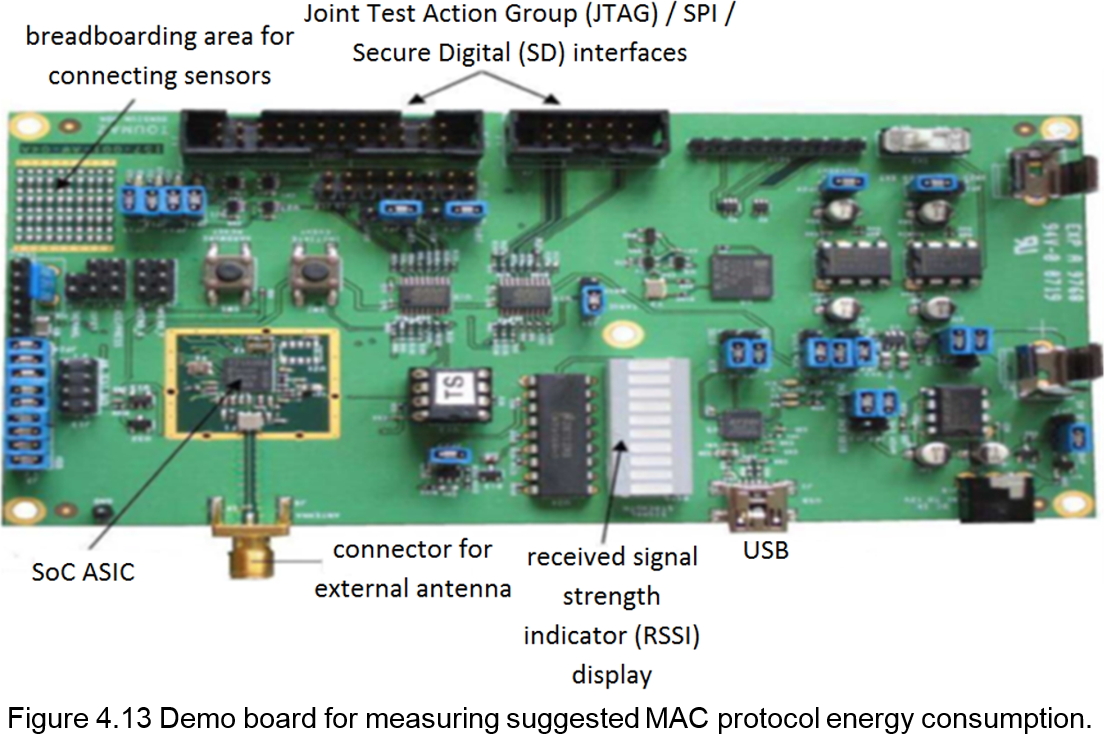 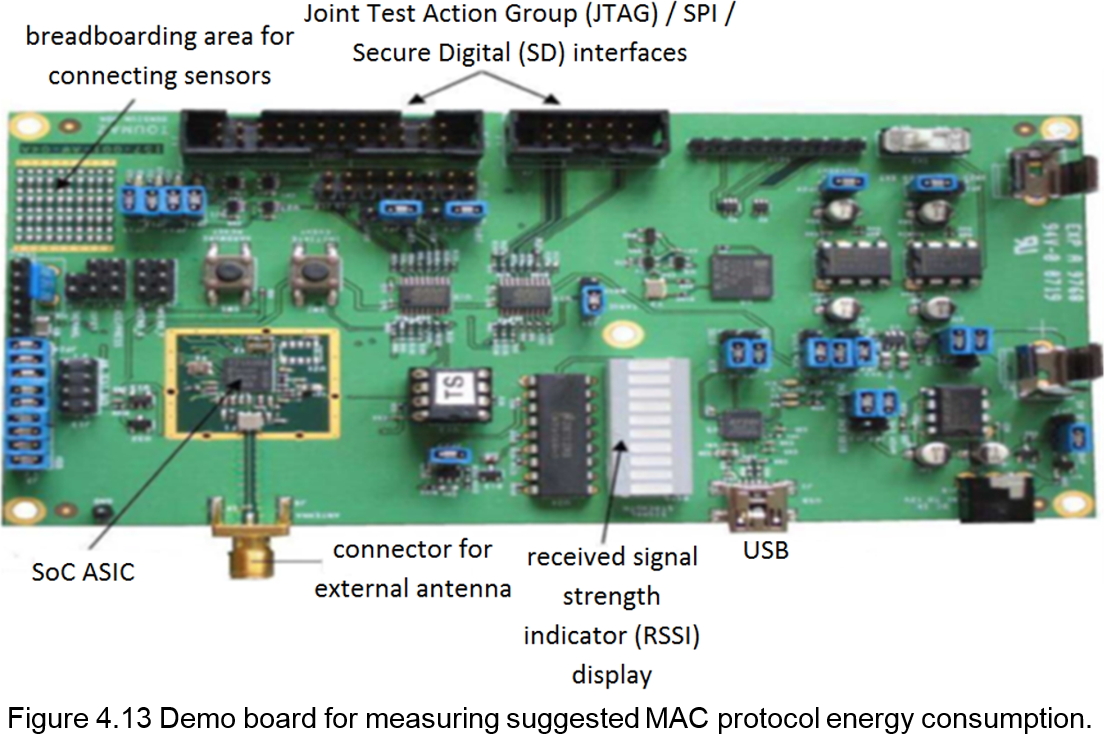 application sensors, simulating the human body, as well as other interfaces such as serial peripheral interface (SPI), UART and Universal Serial Bus (USB). When temperature sensing, ECG streaming and other applications accesses the PCB, the electrical current consumptions of the sensors were monitored. All performance measurements used a dipole antenna with master and slave nodes both being stationery, at a separation distance of 5 meters and RF transmit power of . The overall measured packet error rate is 0.04%. However, it is detectable using CRC that failed data packets can be retransmitted at a later time slot. On average, the number of retries is below 1%. Although, this varies with the agility of the radio when there is relative movement between the nodes (Omeni et al., 2008, p. 257). The PCB’s blocks have three power states: active, sleep/standby and deep sleep. The table in Figure 4.14(a) above shows the power modes and states of each of the blocks, whereas Figure 4.14(b) above shows their consumption, given the fact that the whole PCB is powered by voltage supply of . All the blocks are turned on in active mode. In sleep mode the clock is turned off, yet leaving the sensor interface turned on. Deep sleep mode is the lowest power mode, having both the clock and the sensor interface turned off, to be turned on again upon wake-up. The MAC timers remain active throughout the operation of all power blocks, as they control the timing of the three power modes. Moreover, each of them runs off a separate  Xtal crystal, significantly reducing transmitting power consumption in the digital block (Omeni et al., 2008, p. 257). The MAC protocol power consumption is about 1% of the total power consumption of Sensium SoC, as Figure 4.15 below shows. This is significantly lower compared to other existing protocols such as Bluetooth and ZigBee. The RF power requirements of the proposed protocol are significantly lower, making possible the usage of flexible-thin or zinc-air batteries, which can’t be used for any of the other standards. Moreover, the power requirements of the suggested protocol may be minimized even more if it is customized to a specific application area.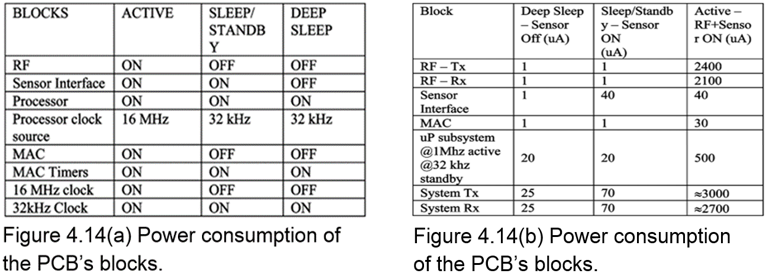 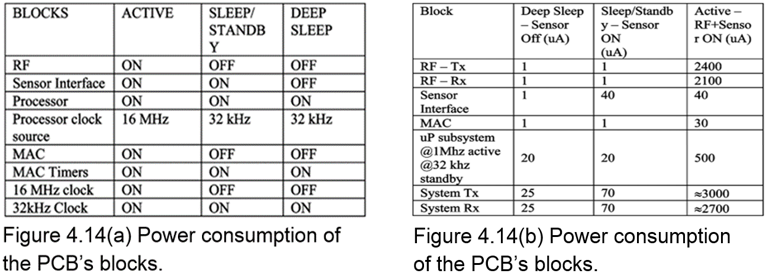 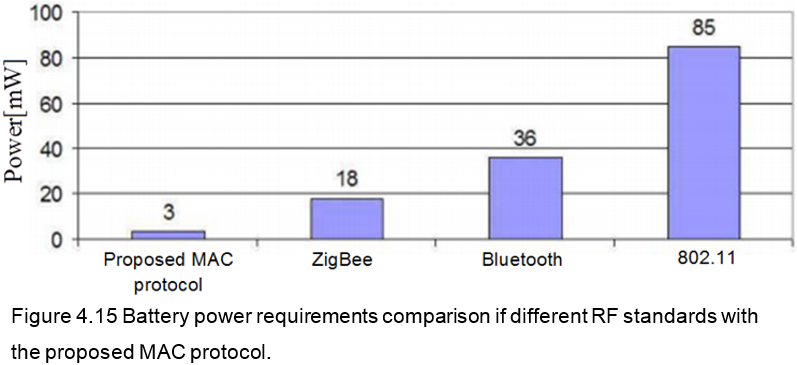 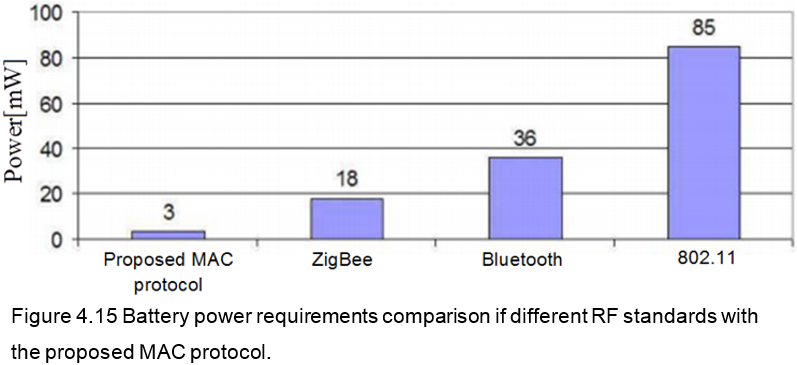 Energy-Efficient Low Duty Cycle MAC Protocol for Wireless Body Area NetworksThe third technique is best for devices measuring physiological signals such as EEG and ECG over fixed topology WBANs. The protocol proposed by Marinkovic et al. is energy efficient for both streaming communication and short transmissions of data bursts, and can thus be used for different types of physiological signals with different sample rates (Marinkovic et al., 2009, p.915). The main goal of the energy efficient MAC protocol is to ensure energy efficient and reliable communication that can support streaming of larger amounts of data. The protocol takes advantage of the static nature/fixed topology of the BAN to implement an effective TDMA strategy with very little amount of overhead and almost no idle listening. TDMA synchronization problems are investigated and various solutions to these problems are presented. The power consumption and battery life predictions of the proposed MAC protocol are analysed using duty cycle calculations, and validated through measurements. The protocol is implemented on the ADF70XXMBZ2 development platforms with ADF7020 RF transceivers, all by Analog Devices Inc. The results show that the protocol is energy efficient for both streaming communication and sending short bursts of data. Therefore, the protocol can be used for different types of physiological signals with different sampling rates.The proposed protocol has four major characteristics to ensure energy efficiency and reliability in a WBAN (Marinkovic et al, 2009, p. 916):Elimination of collision during data packet transmission. Since collision is one of the major sources of energy waste in a sensor network, the protocol keeps collision in the network at the lowest possible level by implementing a TDMA based access scheme.Elimination of latency or data packet loss. The protocol’s reliability is assured by its robustness to communication errors, lowering the probability of losing data packets; unless during malfunction of hardware.Elimination of energy waste by allowing long sleep times for the sensors. The protocol also reduces power consumption by eliminating the need for channel listening, hence saving energy which would usually be spent on idle listening.Ability to carry out reliable real-time or near real-time communication channel observation, if it is required.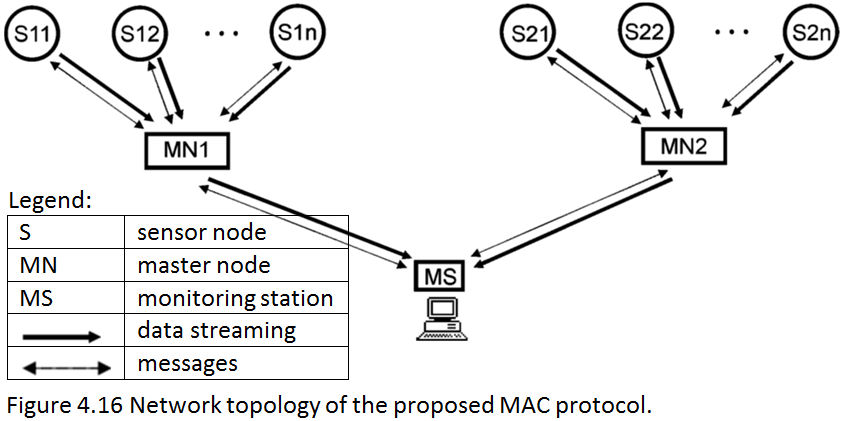 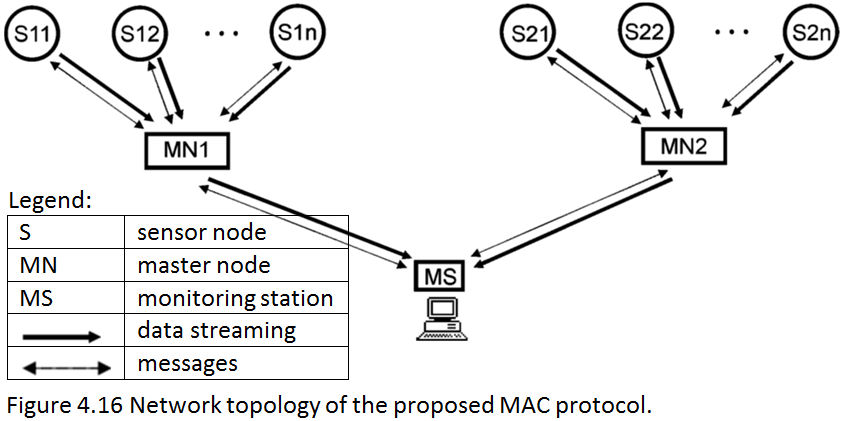 The design of the proposed protocol is next to come. The network topology of WBANs demands that the nodes are spread over a very small area, and therefore their power resources are heavily limited. Hence, the concept of gateway points are introduced in the network to be used as network coordinators as they are less power constrained. For instance, such nodes can be carried around the belt of a patient. The concept of gateway points can result in very low transmission rate for the sensors and, ultimately, effective TDMA timing control (Marinkovic et al, 2009, p. 916). Figure 4.16 above shows the network topology of the proposed MAC protocol. The topology assumes that the sensor nodes in a WBAN have predetermined functions, depending on their position on the body or the data to be monitored. The distance between the station. This is important because the shorter the distance required by the sensor nodes to transmit data is; the less energy is consumed in the transmission process. In a WBAN, this could lead to significant energy savings, since the distance between the origin of the signals to be monitored and the sensor nodes in a WBAN is usually less than  (Marinkovic et al., 2009, p. 916). Another advantage of this low range of communication is frequency reuse for communicating with sensors. Also benefit is that nodes distant over  away are unable to eavesdrop nodes communication, thereby increasing the network security. Observing Figure 4.16 above reveals the existence of a hierarchy in the protocol’s network architecture. The more energy constrained sensor nodes are used for ADC sampling of signals such as ECG or EEG, while the less energy constrained is used for transmission of data over long distances, or for other power hungry functions such as digital signal processing (DSP).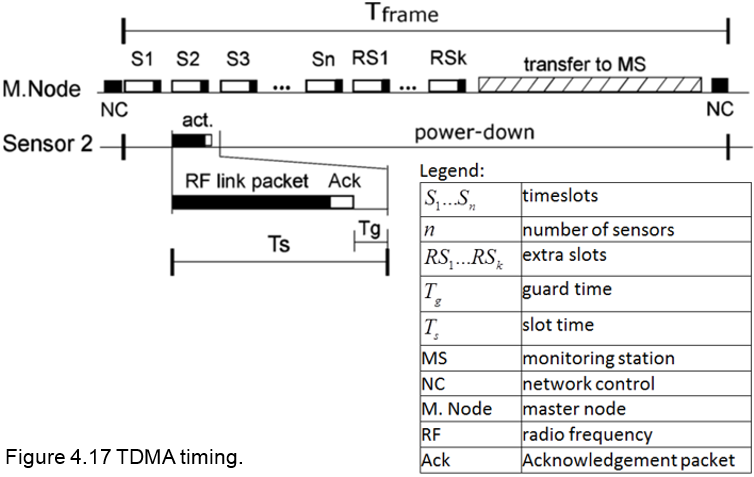 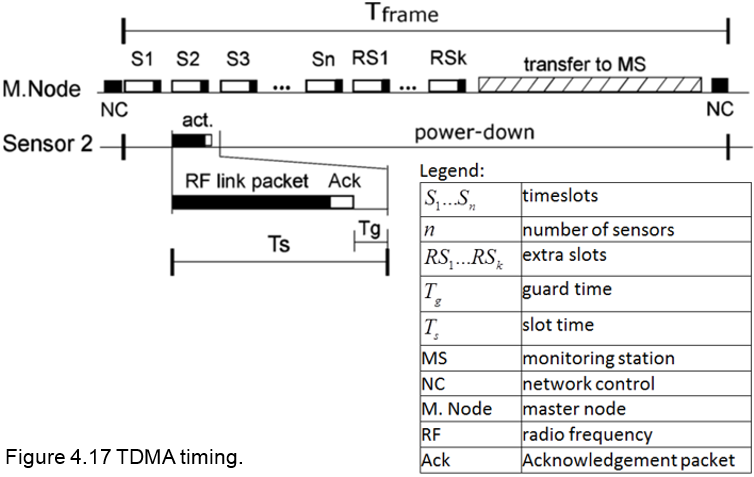 The protocol’s design also incorporates a TDMA MAC strategy to efficiently lower the amount of unnecessary overhead and idle listening. The aim of the TDMA strategy is to make communication time as small as possible compared to the sensor’s sleep time. The MNs are used to control data transmission to the sensor nodes and time synchronization of the protocol, as shown in Figure 4.17 above. The top part shows one time frame with the master’s RF activity, while the bottom part shows the sensor node’s RF activity with the second given time slot. During power-down mode, only the internal time counter and ADC sampling are active. The timeslots  to  are allocated to n different sensors. The RS slots are extra slots which are reserved for data retransmission in case of packet failure. A guard time   is inserted between every two consecutive slots to prevent overlapping of the transmissions from different sensors due to clock drift. The remainder of the T frame is used for transmission to the monitoring station (MS), which can be communicated in two different ways, depending on the number of transceivers. The first form of communication is when the MN has only one transceiver. In this case, the time frame should leave sufficient time for the communication between the MN and the MS. This can either be done with the same protocol or with a different protocol. The ADF7020 transceiver used in the implementation can support both short-range communications within the BAN and mid-range communications from the MN to the BS, as it has a programmable output power from 16 to 13 . The second form of communication to the MS occurs when the MN has two transceivers. One of the transceivers is used for its communication with the sensors, while the other transceiver is used for communicating the MS. In this form of communication, there is no need to leave time in the time frame for transfer to the MS. The disadvantage of the second form of communication is that it makes the MN more complex and thereby causes it to consume more power. However, the advantages are that it makes it possible to connect more sensors to an MN and allows the use of some standardized protocol, such as Bluetooth, for communication with the MS. At the end of the time frame, the master sends a network control (NC) packet. Although this packet is capable of performing many network commands, is mainly used for general network control information, time frame synchronization in alarm conditions, and forming of the network of the network. Each sensor is assigned the number of time frames that can pass before listening to the NC packet, but the maximum number of time frames is limited due to the need to simplify network forming and reduce energy waste. The maximum number of TDMA cycles that can pass before resynchronization is determined by the guard time of a slot which ensures that the sensor nodes turn on the transceiver before the transmission of the NC packet, and the clock accuracy of the sensor (Marinkovic et al., 2009, p. 917). The protocol’s data link layer consists of a direct current free preamble pattern. The preamble is followed by a number of synchronization (SYNC) bits, which are necessary for the automatic recognition of the data field by the hardware. The frame length, in bytes, is the first part of the data field followed by the sending of the MAC protocol data unit (MPDU) packet. The MPDU frame starts with 3 bytes overhead and represents Addr - the sensor address, frame type information such as type of service (ToS) and other information dependent on the packet type. In the proposed MAC protocol implementation, the MPDU frame is used for packet ID, extra slot demand (ESD), next assigned slot (NAS) indication and other information about the packet, depending on the higher protocol layers. The MPDU frame is followed by a payload, if necessary, and, eventually, by the CRC check. Figure 4.18 shows the latter packet formats. The proposed implementation uses two types of packets: data packets and control packets. A data packet is a packet that contains sampled data from the sensor. Its overhead is the packet ID field, which is the packet counter, and the ESD field necessary for extra time slots. These may be required in case of emergency events in the network, or in case there is need for retransmission. Control packets of the second type consist of two sub types: transfer control packets and network control packets. Transfer control packets are acknowledged (ACK) and not acknowledged (NACK) messages sent from the master to a single sensor, containing the NAS information. Network control packets are sent by the master to all sensors during the last time slot of every time frame. The control packets are also used for synchronization (Marinkovic et al., 2009, p. 918).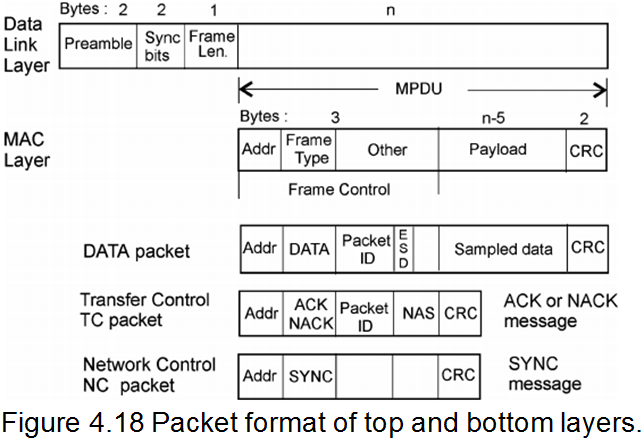 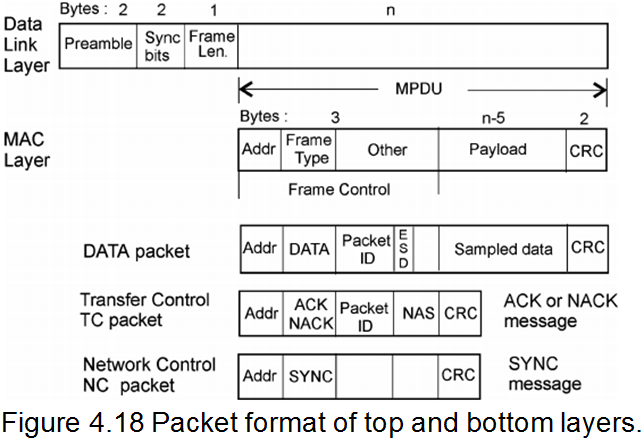 	The application considered in the implementation of the proposed protocol, is a continuous medical monitoring application, where every sensor node has a single function such as EEG and ECG. The number of unused time slots needed to minimize packet loss rate (PLR) is calculated using simulation and is determined by three main factors: targeted packet loss ratio, packet error rate (PER) and number of sensors attached to the master. A worst case scenario is considered - scenario where sensors only have enough memory for one packet of data. Both the initial transmission and retransmission of data are carried out in the designated TDMA frame. In case a data packet is not sent within the assigned time frame, it is presumed that the packet is lost, and that the sampling of another packet has occurred. This is also the case if a sensor does not receive information of the assigned extra slot due to an error in NACK, runs out of extra time slots for data sending due to multiple errors, or if a sensor’s extra slots are taken by other sensors. Monte Carlo method and MATLAB pseudorandom generator are used in the simulation. 1,000,000 TDMA cycles for each PER value and each number of extra slots are performed. The average error probability with packets being rejected randomly is  to . The percentage of packets being lost after retransmission is measured and the probability of losing ACK/NACK packets is considered as well. The simulation performed for 10 sensor networks is shown in Figure 4.19 above. However, the simulation does not consider packet buffering, which in a real life application where sensors have enough memory would allow the sensors to buffer at least two packets, and then send the data to the ESD field. Real life applications could also employ forward error correction codes which would significantly lower the application’s PLR close to zero, although packet loss in the worst case scenario would lead to some lag (Marinkovic et al., 2009, p. 919).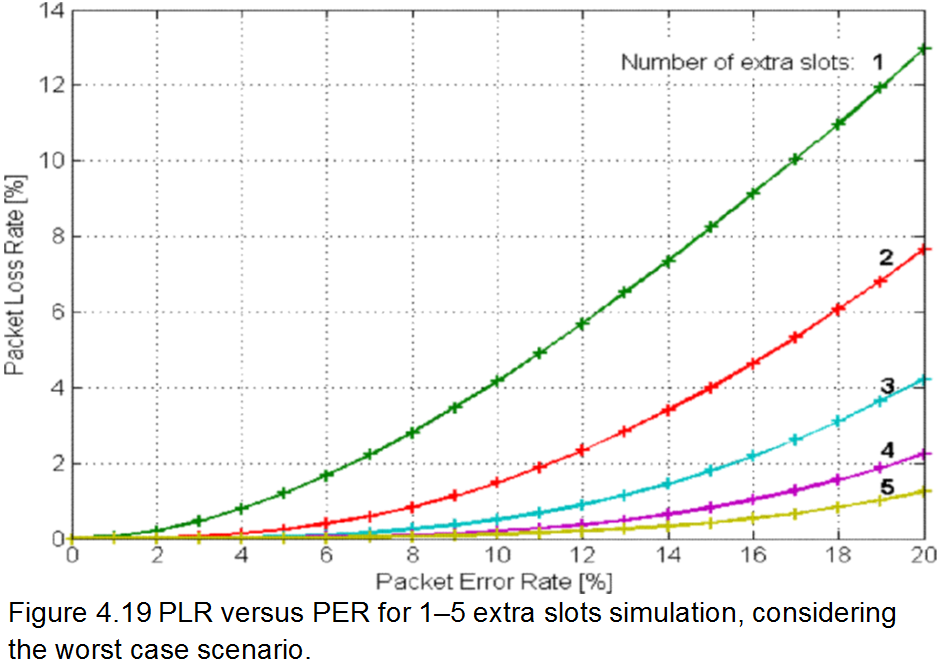 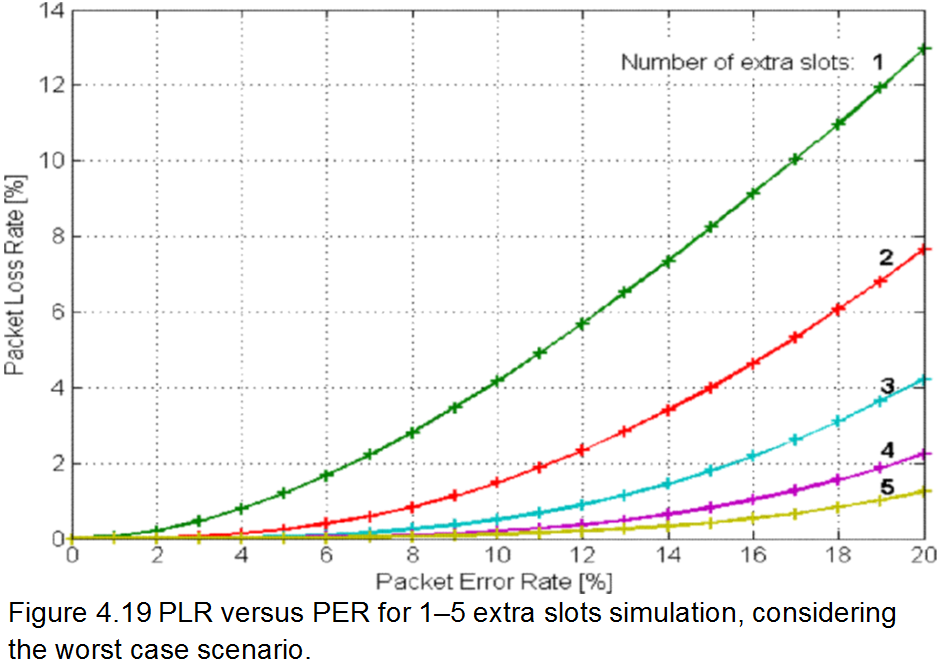 The implementation of the proposed MAC protocol considers the following principles of operation:The implementation uses two extra slots for ten sensors, which is an acceptable PER of 5% or 6%.The protocol is implemented on the Analog Devices Inc.  ADF70XXMBZ2 development platforms with ADF7020 RF transceivers.The network has 10 sensors and one MN.Each sensor board sends a simulated data stream of . The data is sampled with a frequency of  and  sample size, which is equivalent to a sampling rate of  as proposed for ECG monitoring device.The physical layer used in the implementation is the ISM  band employing Gaussian frequency-shift keying (GFSK) modulation, with transmission bit rate of  dictated by the hardware used.The frame time used in the implementation is .The packet format used is the one shown in Figure 4.18 above. The packet format’s details for sampling rates of  and  are shown in Figure 4.20 below (columns (a) and (b), respectively) below.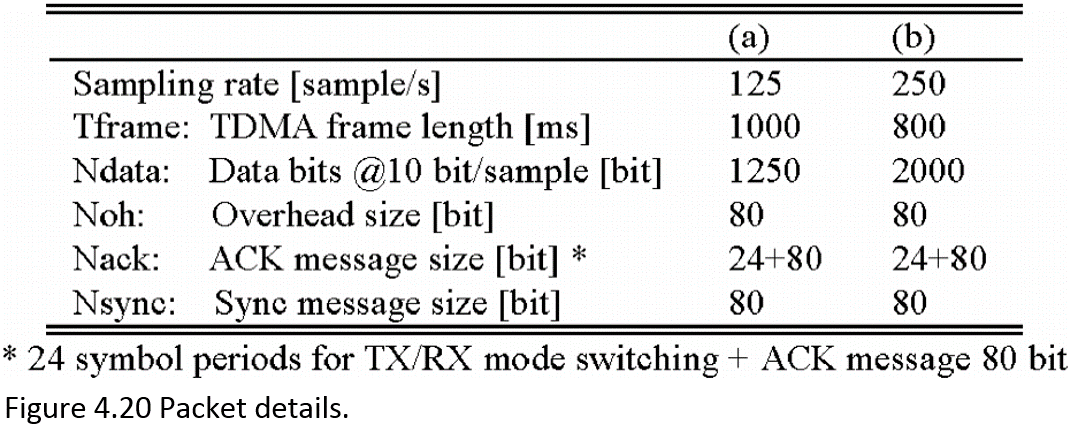 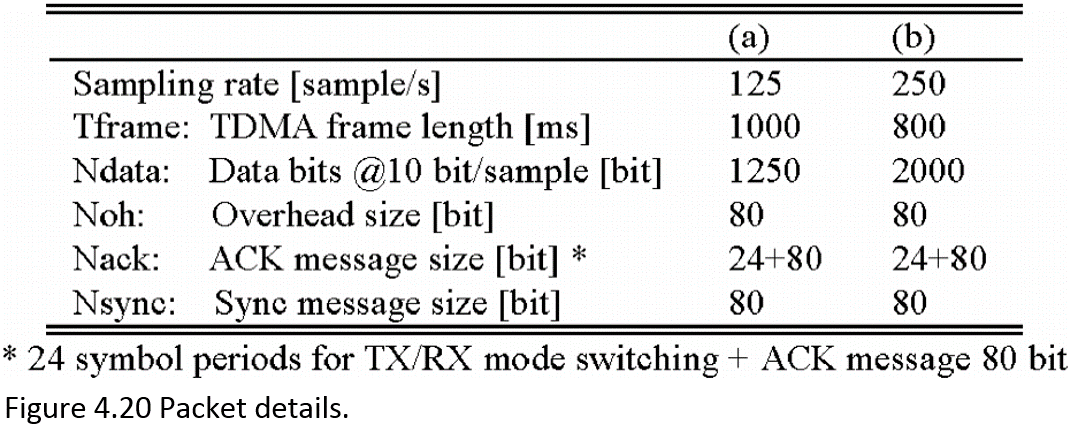 TDMA Frame calculation for the proposed MAC implementation appears below. The below map of symbols is used for this and following calculations of the current suggested MAC protocol:The ADF79XXMBZ2 development board has a  crystal clock real time clock (RTC) with typical accuracy of about , used for TDMA frame counting and synchronization. The maximum number of TDMA frames that can pass before the sensor needs to resynchronize is calculated as follows:, according  to the worst case of minimum slot guard time. In the protocol’s implementation, this guard time is set to , while the frame time is set to . By substituting the latter in the equation for  we get . Testing the MAC implementation on a network with  and even longer runs of data acquisition revealed no synchronization errors occur.The TDM time frame consists of  timeslots, allocated to sensor transmission, packet retransmission and communication with the MS. The total number of time slots depends on sensor sampling rate and communication data rate used for the given time frame length by definition:. Slot duration is chosen to be . When slot guard time is set to , we get: and the number of timeslots then becomes: The proposed MAC implementation has communication rate of , sampling rate of , and frame time of , allowing  timeslots to be used in a single TDMA frame. These timeslots are then divided as follows: 10 slots for regular communication with the 10 sensors, 2 serving as extra slots, 1 slot for NC packet and 9 timeslots for the communication between MN and MS. The latter 9 timeslots cannot allow data transmission between MN and MS in the proposed MAC implementation since it has ten sensors and low data rate. However, the transmission of data between MN and MS in the implementation is achievable if a protocol with high data rate is used. For instance, if Bluetooth with data rate of , or ZigBee with data rate of  was used, the data transmission from MN to MS with the nine timeslots would take a communication time of . The implementation could then transmit  of data from the ten sensors. However, the proposed MAC implementation was used to accurately test its power consumption in the transceiver. Implementation of the proposed MAC in a real application would require that sufficient time be left for the communication with the MS by increasing data rate to  (Marinkovic et al., 2009, p. 919).The duty cycle of the proposed MAC protocol is calculated as the amount of time that the transceiver is on, regardless of whether it is transmitting data, receiving data, or idly listening to a clear channel. Every TDMA frame is used as the sampling rate of continuous monitoring applications is over 100 samples per second, which is higher than that of other BAN sensors types. Duty cycle is calculated as the average RF activity time during the TDMA time frame divided by the duration of the frame duration time. Complete RF activity time, which is the amount of time necessary for switching the transceiver on, sending data (sensor sampled and overhead), receiving an ACK packet and synchronization, altogether, is calculated as follows: .The duty cycle is, by definition: , and by substituting  with the expression above we get:The waiting time for synchronization packet to arrive is computed as , while the overall synchronization time is, by definition, . Substitution of  with the latter expression and  and  with previously mentioned expressions, provides:The denotation  allows us to represent the duty cycle of the RF transceiver in the following short form: . If other sensors with sampling rates below 100 samples per second are present in the network, they will not send data every time frame, but after every  time frames. To account for clock drift, these sensors will need to resynchronize every time frame. In this case, the duty cycle is calculated as the average RF activity in  time frames divided by the length of  time frames, which is given as:, while  .Substituting  develops into: And a similar denotation  shortens the duty cycle expression to: .The  factor that we see in the expressions for duty cycle keeps into account how PER influences the duty cycle to the retransmission data because of the errors. This factor is directly transferred, through duty cycle increase, to the average consumed power (Marinkovic et al., 2009, p. 920). It appears so that the duty cycle is the most important power optimization parameter for all WBAN MAC layer protocols, as it is the most influential due to its minimal dependency on the transceiver used. The MAC protocol proposed by Marinkovic et al. aspires to optimize the duty cycle by reducing communication overhead and idle listening.Measurement and power analysis of the protocol comes next. Given that the availability of energy is the most significant aspect in a BAN, measurements were taken to make an accurate power model for this protocol. While the power consumption analysis for this protocol is based on the transceiver used in the implementation, it can be adapted for different results by changing the duty cycle or using other types of transceivers. Several Figures below show current and timing measurements taken by Marinkovic et al. for the proposed protocol’s implementation. Figure 4.21 (a) below shows the number of cycles for a single sensor. It reveals that there is a burst of data every second and one sync catch after the first burst. Figure 4.21 (b) below further illustrates a closer view of the synchronization reception and burst of data in the fourth timeslot. Current consumption for transmitting data at  is lower than during the reception of data. Hence, there is slope when the transceiver switches ON as each part of it becomes active consecutively. At this point,  are is sent at  for the following . Next, the transceiver is set to receive mode, the current rises, an acknowledgement is received and, finally, the transceiver is switched OFF. The latter is 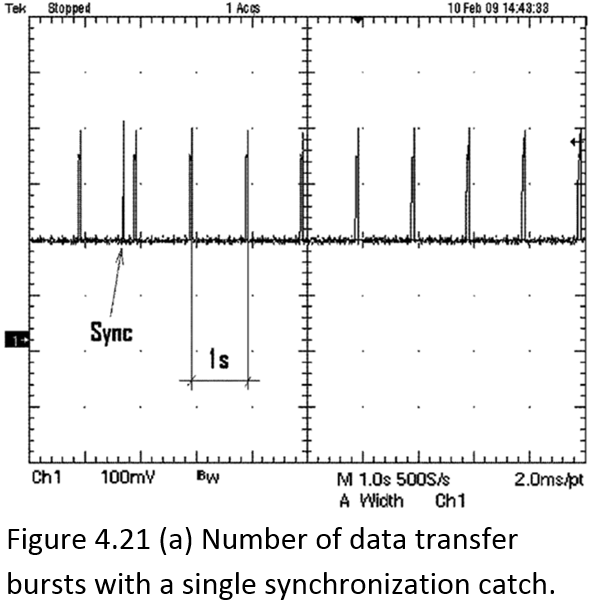 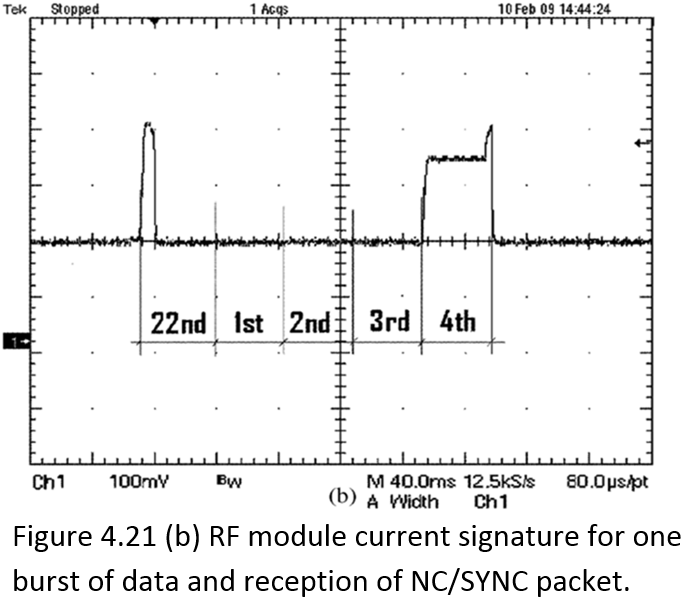 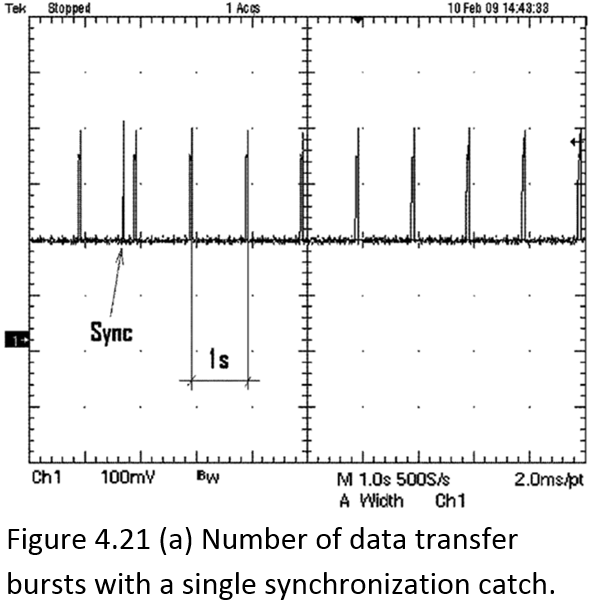 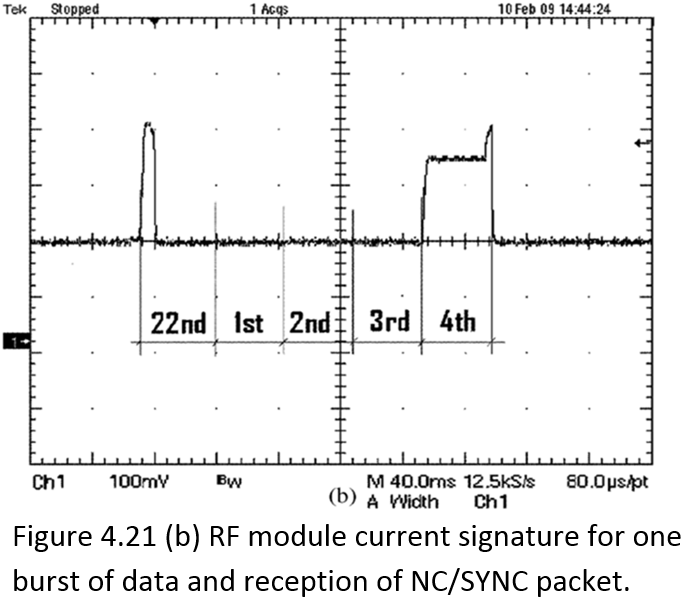 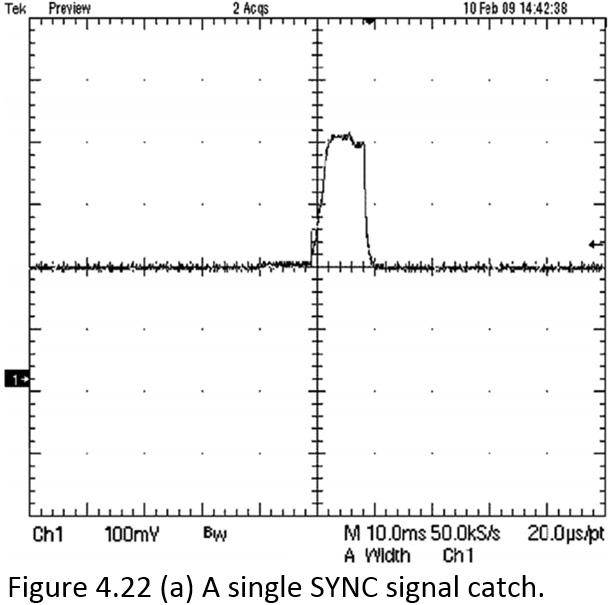 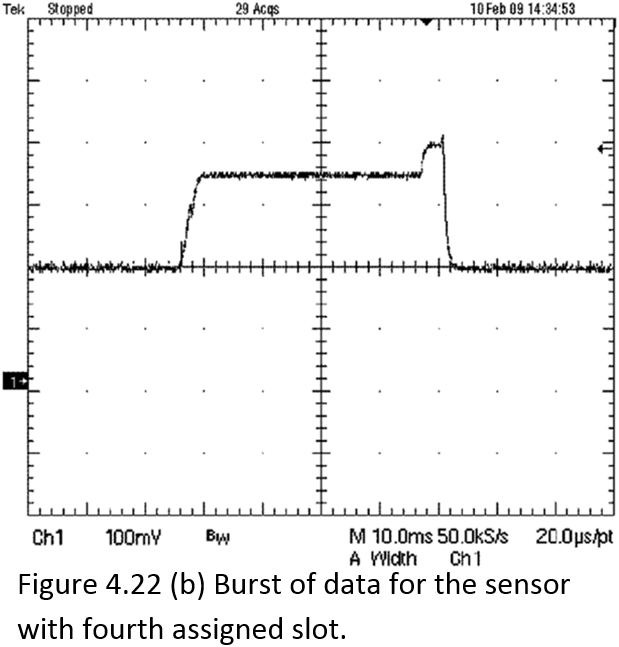 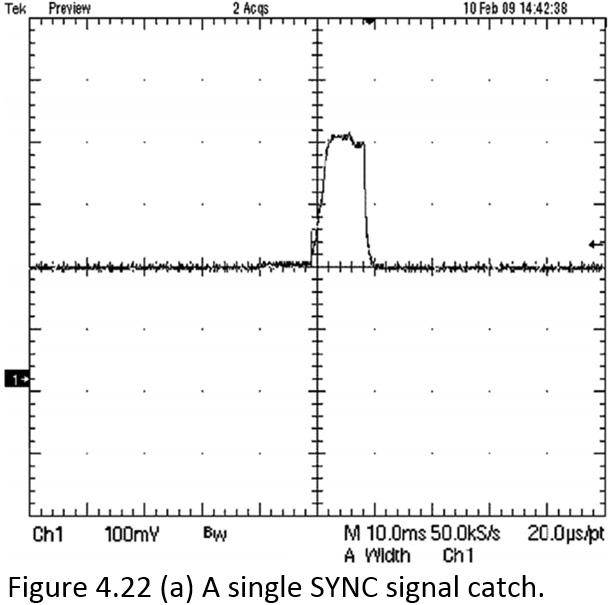 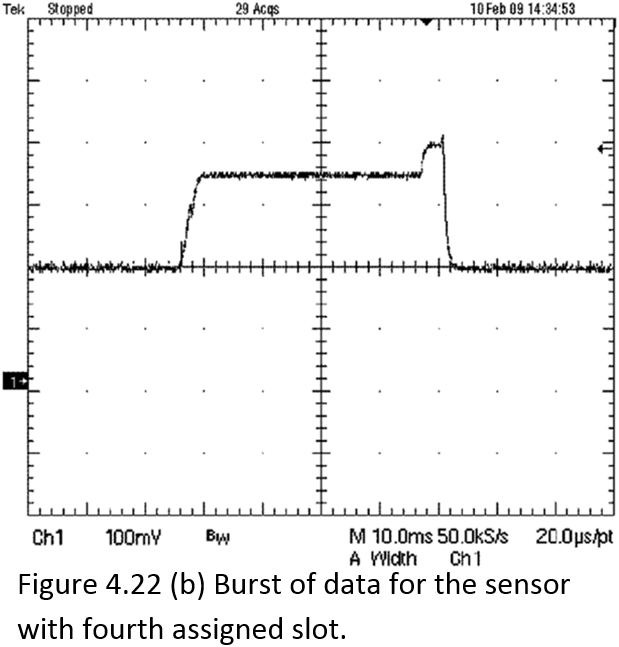 shown on Figures 4.22 (a) and 4.22 (b) above. In Figure 4.23 (a) below, the current signatures of sensors with two adjacent timeslots is shown, while Figure 4.23 (b) below shows a close-up view of the transition between two timeslots. The guard time of  assigned between two adjacent timeslots is effectively utilized for switching OFF the transceiver from the first sensor and switching ON the second one. Measured time and RF transceiver current values are used to create an accurate power model of the protocol for the transceiver utilized in the implementation. The current of the RF transceiver is measured via a special current-sense resistor of  put in series with the RF module on the power supply line. The energy consumption is put together 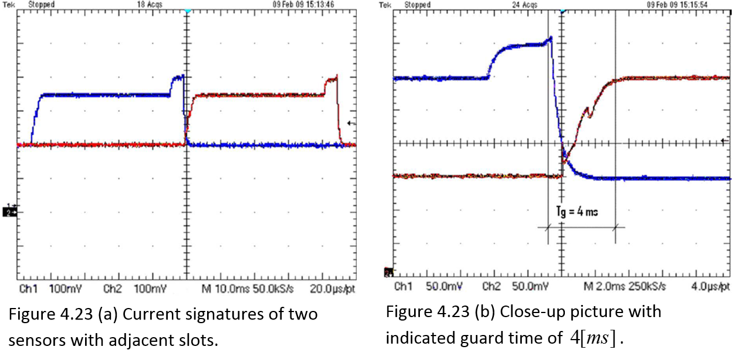 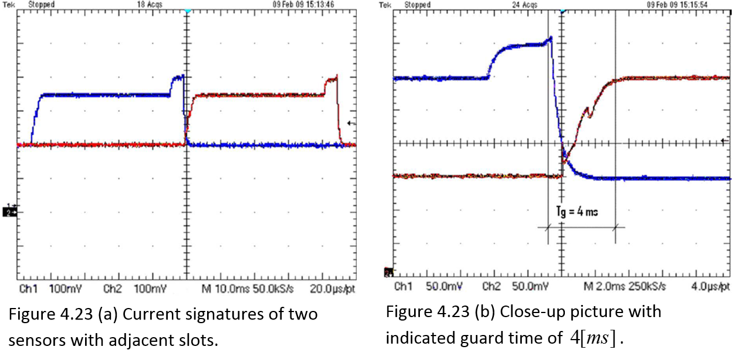 by RF activity duty cycle along with average current during the activity period. Current consumption stays the same during data reception, hence lowering the transmission power and the total transmission time could improve the energy consumption. Duty cycle is the key parameter for comparison of WBAN’s energy efficiency, while the comparison of the duty cycle should be done with the same operating conditions, sampling rate and RF communication data rate (Marinkovic et al. 2009, p. 921). The complete average communication power can be computed according to the following formula: . Figure 4.24 shows the electric current consumption numerical values diagram for the transceiver, graphical current diagrams of which we previously saw in Figures 4.21 (a), 4.21 (b), 4.22 (a), 4.22 (b), 4.23 (a) and 4.23 (b) above. Upper line (1) is TDMA timing, while lower line (2) is sensor 2 RF current signature. The ADF7020 transceiver consumes  and  (depending on the chosen transmission power) in receiving and transmitting mode, respectively. Its measured current, with transmission power set to  is found to be slightly lower than the expected  (Marinkovic et al, 2009, p. 922, 2009). Furthermore, the authors propose a sequenced power on routine to further manage the power consumption by effectively switching each part of the transceiver on 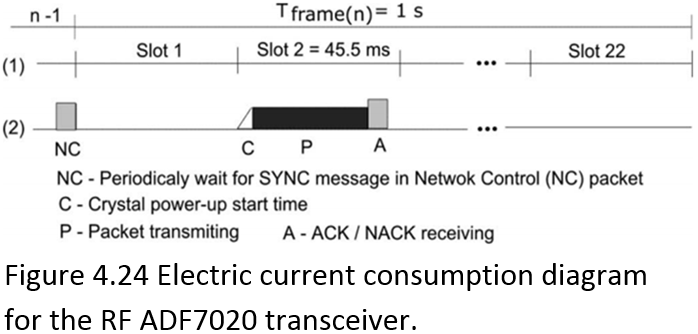 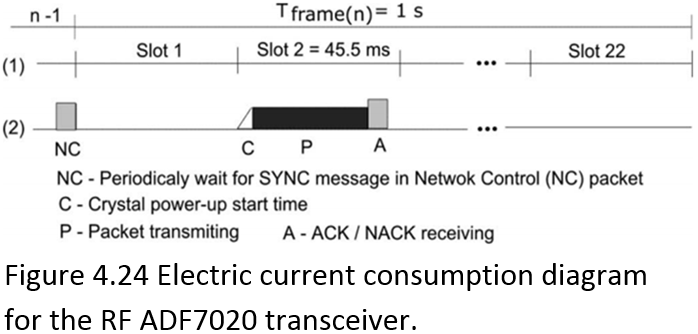 consecutively, thereby preventing battery life from being affected by sudden current changes. The average power consumption for sending the data is calculated to be  at , with calculation being made using time frame of , resynchronization rate of 20 time frames and  previously measured time and current values. The results of measured and calculated time and current values appear in table of Figure 4.25 above. These calculated results relate to data sampled at  and communication data rate of. However, the calculated power consumption changes with the change of communication data rates or channel quality. Hence, the average RF power consumption can be lowered by increasing communication data rate and duty cycle. For instance, Figure 4.26 shows duty cycle versus RF data rate. The graph curves are plotted using the duty cycle equation , which we previously saw. Curves 1 and 2 consider the MAC protocol suggested by Marinkovic et al. for sampling rate of  and  respectively. Curve 3 belongs to the MAC protocol suggested by Omeni et al., which was previously discussed, for sampling rate .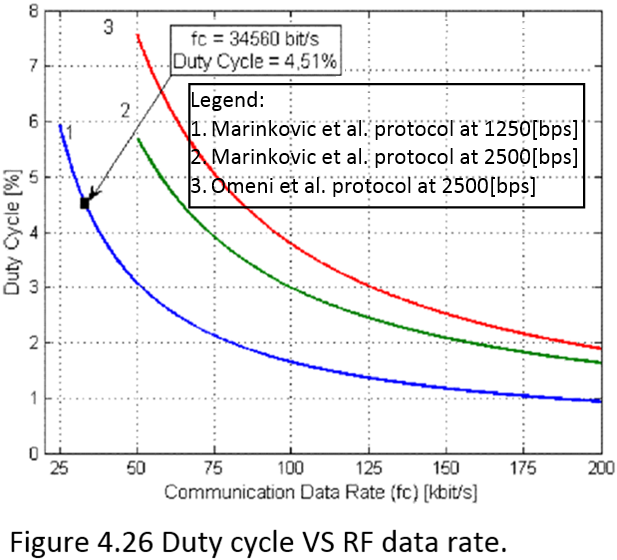 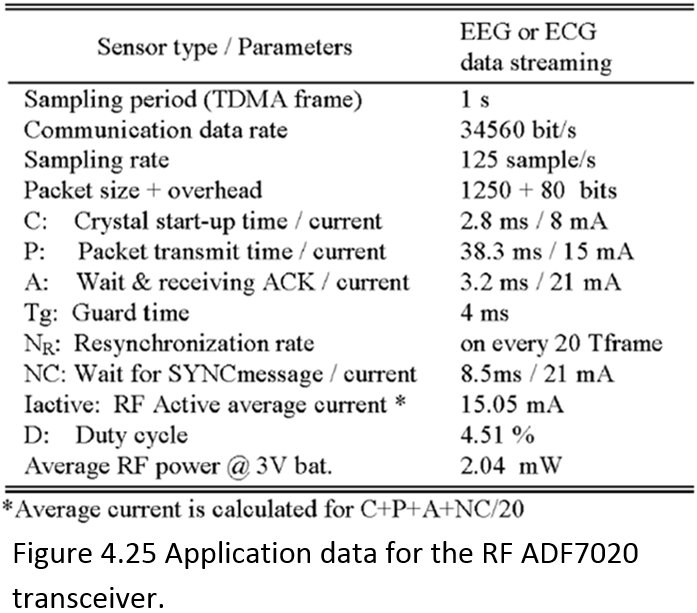 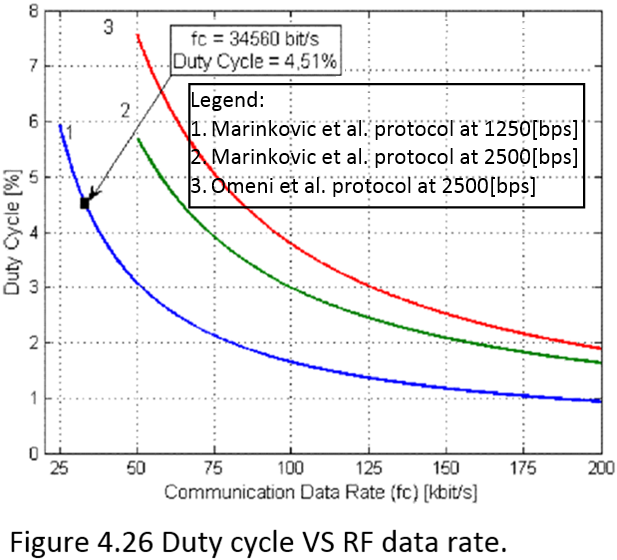 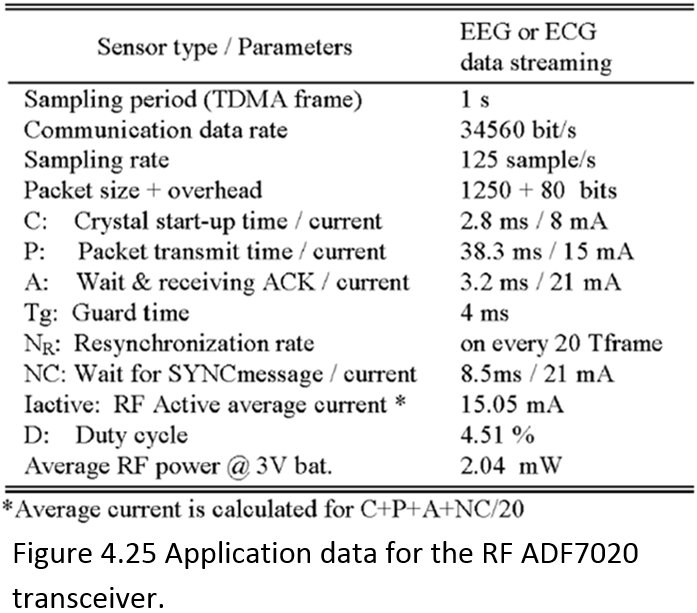 The power consumption analysis carried out by the authors does not take into account the energy that was consumed during network forming. However, the authors coherently explain that in fact, energy consumed during network forming would be negligible if the network is active for a long time. Hence, when each sensor switches on its transceiver into receive mode and listens to an NC packet, it waits for the duration of a time frame as, since the NC packets are transmitted at the end of every time frame. The energy consumed during that time is , while  in the implemented network). Therefore, the method of slot assignment proposed by the authors is practical for long monitoring sessions, as expected in the patient monitoring application for which the protocol is developed. For short monitoring sessions, the authors propose the use of less average wait time. Therefore, MN must transmit SYNC message at the beginning of every timeslot, in which case the longest waiting time is the whole duration of a single TDMA slot. Hence, the sensor energy required for initial synchronization would be lowered, while the energy consumption required for streaming would remain the same. However, the method would also lead to reduced channel utilization.	A comparison of the MAC protocol proposed by Marinkovic et al. with two other low power protocols is next to come. Instead of using protocols for generic WSNs for comparison, the authors compare the protocol’s duty cycle and power consumption with two other protocols, both of which have much lower power consumption than generic ones (Marinkovic et al., 2009, p. 922). One of these two is a low duty cycle protocol proposed by Omeni et al., previously reviewed in this chapter. The other one is a low- power protocol proposed by Silva and Heidemann, not covered by this essay. The comparison implicates same sampling rates, data rates and packet length.  The graph in Figure 4.26 above was obtained by Marinkovic et al. having packer error rate percentage of , sensor clock accuracy percentage of  and packet format details from the table of Figure 4.20 above. As Figure 4.26 above shows, the proposed protocol overcomes the one proposed by Omeni et al. in duty cycle for the same sampling rate of . Consequently, using the previously seen formula , this advantage of Marinkovic protocol can be translated to power estimation advantage, where the expression   is transceiver dependent. Figure 4.27 below and Figure 4.28 below compare the proposed protocol with the low power 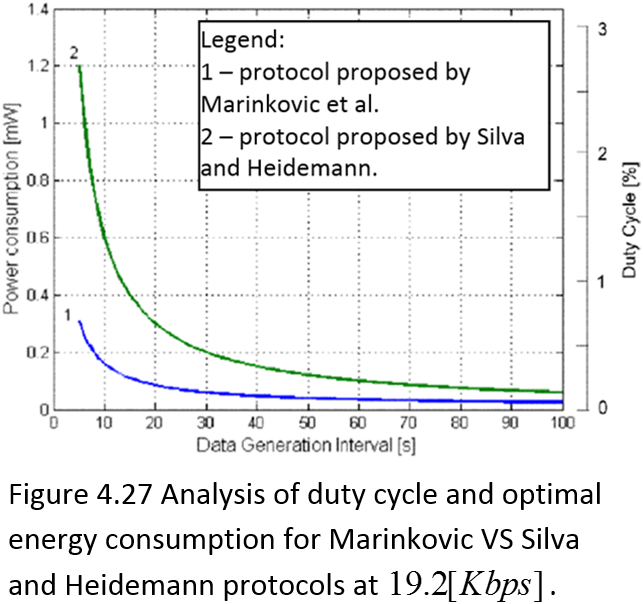 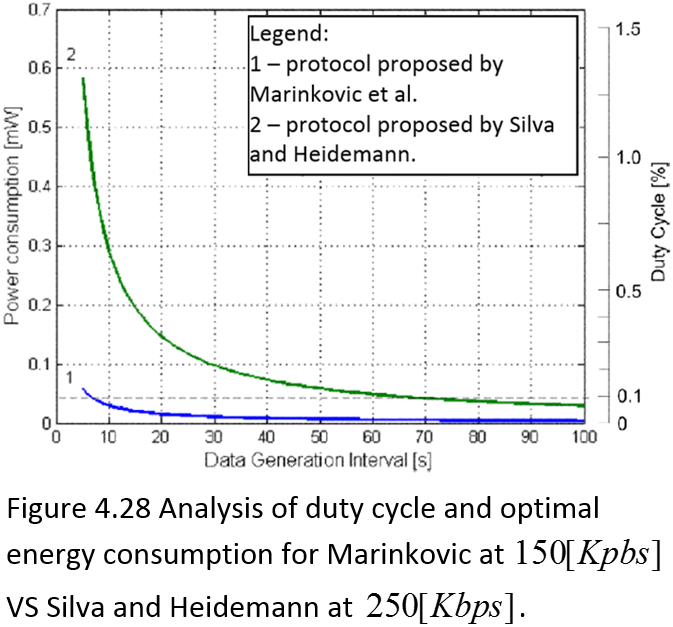 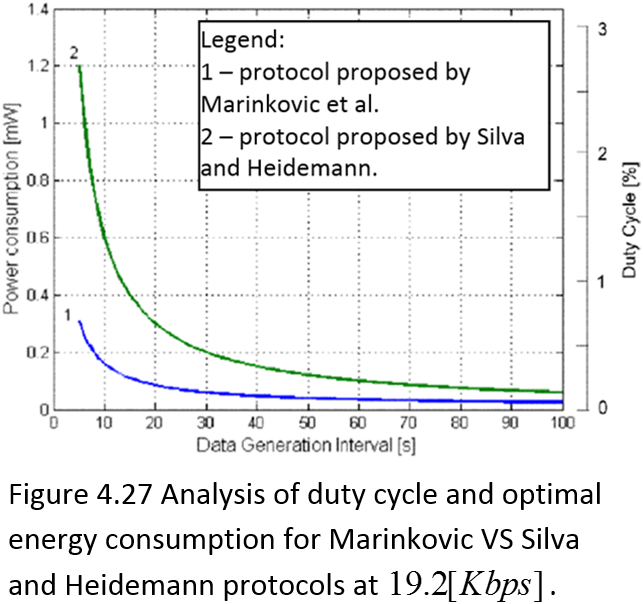 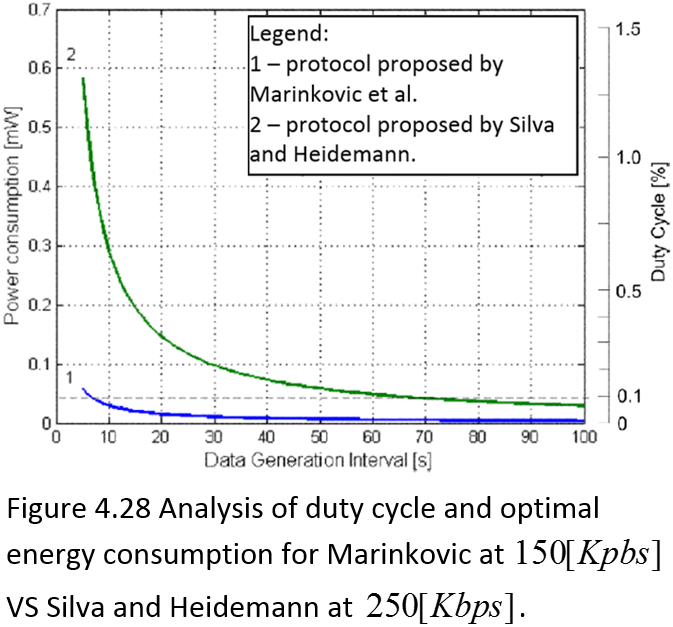 protocol by Silva and Heidemann and by duty cycle as well as by optimal power consumption for RF data rate of  and , respectively. The results in Figures 4.27 and 4.28 above are based on the table in Figure 4.29, showing comparison details for hardware used in the protocols proposed by Marinkovic et al. and Silva and Heidemann. The comparison of but is rather based directly on power consumption due to lack of the application’s duty cycle analysis the latter. As shown in Figures 4.27 and 4.28 above, despite the fact that the protocol proposed by Silva and Heidemann has low duty cycle, the protocol by Marinkovic et al. Marinkovic et al. protocol with Silva and Heidemann protocol is not based on duty cycle,  has even lower duty cycle and, leading to the conclusion that it outperforms by power consumption as well. Yet, it needs to be noted that the protocol by Silva and Heidemann was designed for multihop networks, while the protocol by Marinkovic et al. was oriented towards single hop WBANs. Since Omeni et al. protocol and Silva and Heidemann protocol both outperform generic WSN protocols, the fact that Marinkovic et al. protocol consumes less power than the other two, there’s no need to compare it to the generic protocols, knowing the result ahead.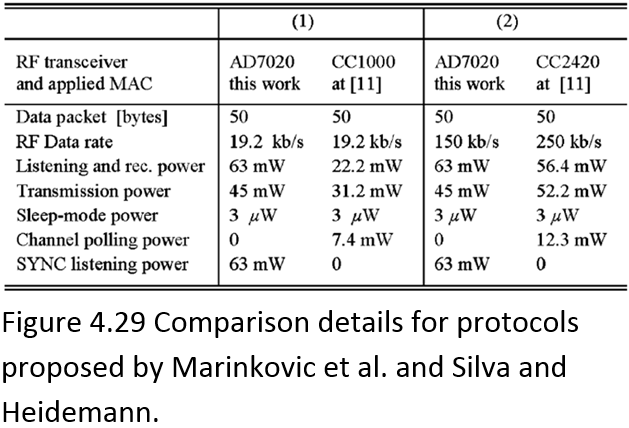 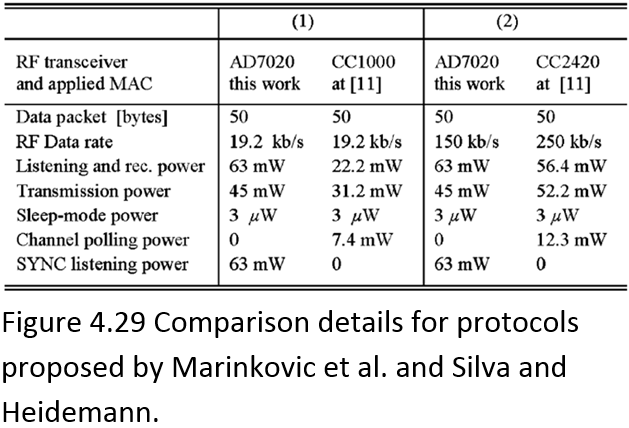 We continue by providing some details about the application of the protocol proposed by Marinkovic et al. The protocol provides significant savings in transmission power, which can then be used to carry out some supplemental signal processing at the sensors in a WBAN. This would enable near real-time monitoring of patients’ vital signals, thereby reducing the medics’ work load by focusing on important information, while effectively managing power consumption. In turn, low power consumption would enable small devices or applications equipped with small and light batteries to have an acceptable lifetime.	For instance, Marinkovic et al. provide a case study of a system comprising EEG  sensors with seizure detection algorithm and communications using the proposed protocol. In the case study, it is presumed that:Data are sampled continuously at at 16 bits per sample.Stream data rate of this signal would amount to sensor sampling data rate of .The AD7020 transceiver is used.The transceiver is working at maximum communication data rate of  .Time frame of .Packet size is  .Duty cycle of .The transceiver would require  to transfer the above data.In a scenario whereby a full system implementation incorporating an EEG amplifierstage and data transmission stage uses the proposed protocol, the power used for amplification and filtering the signal must be considered. Plus, the power used by processing unit that converts the data to digital samples and drives the transceiver must be considered as well. For instance, during the process of sending raw data, the processing power will be lower, but communication power will be higher. Furthermore, any compression of the data and/or seizure detection is done at MNs. However, in a seizure detection system (whereby a sensor has a signal processing element that does seizure detection on the spot), only the required data segments need to be transmitted to the MS. Therefore, the amount of seizure EEG data will be much lower than the amount of non seizure data - a ratio of 1:70 (Marinkovic et al, 2009, p. 924). If only EEG classified as containing seizure needs to be transmitted, then transmission only considers a fraction of the data processed. The transceiver using the proposed protocol would approximately require average power of  for sending only seizure data (here duty cycle is calculated for ). This would leave battery power available, given the low consumption of the proposed protocol, to implement signal processing algorithms, such as an EEG seizure detection algorithm, whose power usage stands at a few milliwatts. This means that the proposed protocol can both transmit and process data for the same power used to transmit data using ZigBee and other protocols. Moreover, if signal processing is optimized, the amount of data that needs to be transmitted can be greatly reduced, thus lowering power usage even further. In conclusion, the proposed protocol could be significantly beneficial and reliable in clinical applications.Battery-Dynamics Driven TDMA MAC Protocols for Wireless Body-Area  Monitoring Networks in Healthcare Applications	The fourth technique is a set of cross-layer based battery-aware TDMA MAC protocols for WBANs. By taking into account the joint effect of electrochemical properties of the battery, time-varying wireless fading channels and packet queuing characteristics, it is possible to prolong the battery lifespan of the wireless sensor nodes. This, while still guaranteeing reliable and timely message delivery, which is critically important for WBANs. Both analytical and simulation obtained results show that the proposed schemes can significantly increase the battery lifespan of sensor nodes while satisfying the reliability and delay-bound QoS requirements for wireless body-area monitoring networks (Su and Zhang, 2009, p. 424). The proposed MAC design contains three main system models: basic framework, battery discharge dynamics and wireless channel model. The computational parts appearing in the description below of each of the three models is based on the following map of symbols:The basic framework model of the MAC design adopts a system architecture whereby the sensor nodes, which are powered by a battery with limited energy resources, communicate with the coordinator by using a single transmit and single receive antenna. The communication between the sensor nodes and the coordinator occurs at a constant power and is based on TDMA scheduling. The TDMA frame structure is divided into periods, each with three main time slots: the beacon time slot, the active time slot, and the inactive time slot. In the beacon time slot, the sensor nodes wake up to receive the coordinator’s beacon signal, containing information about the length of the time frame and the channel state information (CSI). No data is exchanged between the sensor nodes and the coordinator. Each sensor node has a distinct active time frame with the length of TDMA timeslot, determined by the sensor node, depending on the channel condition and the packet scheduling schemes. This means that a sensor node remains in sleep mode unless it has data to send, thereby reducing the overall energy consumption (Su and Zhang, 2009, p. 425).The battery discharge dynamics system model is based on the battery’s recovery capacity effect, meaning that the batteries are capable of recovering their initial voltage value when they remain idle for a certain period of time. The recovery process of the battery is dependent on two main attributes: the charge state of the batteries and the idle time duration of the batteries. Therefore, as the battery is discharged, the recovery capability decreases until all the active materials that react electrochemically in the production of electrical energy are consumed. The authors further characterize a battery into two capacities: theoretical and nominal. The theoretical capacity of batteries is decided by the amount of active materials contained in the cell and is expressed in terms of ampere-hours. The total number of discharges cannot exceed the battery’s theoretical capacity. The nominal capacity of a battery is defined as the actual capacity available when the battery is discharged at a specific constant current. The nominal capacity of a battery can increase when the battery remains idle for a specific period of time, due to the battery’s recovery capacity effect (Su and Zhang, 2009, p. 426). Let us observe a scenario where the amount of capacity necessary to transmit packets during one time slot is set to one unit of the charge. The remaining battery capacity is, obviously, smaller than its nominal capacity (mathematically speaking, ). According to a battery discharge model, on which Su and Zhang’s research is based, the dynamics of the batteries used in the model’s implementation are described as follows:A single unit of charge is consumed if the sensor node transmits packets during a single timeslot.The battery recovers one unit of charge at probability of  if the sensor node remains idle for a period of time.The probability expression shows that , the smaller  is, the larger recovery probability gets.The wireless channel model is best explained by observing the following scenario first: A wireless link between the sensor nodes and the coordinator has symmetric channel gain and is characterized by a slow flat fading channel. The channel state remains unchanged during each frame period, but varies from one frame period to another. The channel state can be characterized by the received signal-to-noise-ratio (SNR). Su and Zhang’s paper is based on the general Nakagami- model, which is capable of accurately describing the fading characteristics of the WBAN. Applied on the average received SNR , it is used to model the wireless fading channel. The probability density function of the received SNR is then given by:The Nakagami- model can embrace various types of wireless fading channels. For instance Rayleigh channel, which is a special case of Nakagami- model when , or Rician fading channels that can be approximated by the Nakagami- model by a one-to-one mapping between the Nakagami- fading parameter and the Rician factor (Su and Zhang, 2009, p. 426).The proposed protocol schemes are next to be discussed. They are based on the reasonable expectation that a battery can yield a longer life span if it has more idle time between two consecutive discharge states, due the battery recovery capacity effect. The proposed schemes take into account the joint effect of the battery dynamics, the wireless-channel qualities at the physical layer and queuing characteristics at the data link layer. The main idea is making the sensor nodes to efficiently and fully utilize the time slots. Hence, the schemes employ TDMA based scheduling with the aim of maximizing inactive time slots in order to use the battery recovery capacity effect, while satisfying the delay QoS requirements. For instance, the sensor nodes transmit the packets in the buffer only if the channel is good and the buffer size is large enough. This may lead to an increase in the number of inactive time slots, enabling the battery to recover capacity and thus prolong the lifespan of the sensor nodes. However, holding more packets in the buffer introduces larger packet delay and packet drop rate of the sensor nodes, which clearly imposes a tradeoff between the battery lifetime span and packet delay and loss QoS requirements. Figure 4.30 above shows the system architecture of the proposed MAC protocol schemes. A finite length First-In-First-Out (FIFO) queue/buffer is employed at the sensor nodes. If the buffer is full, new arriving packets are dropped while the packets queuing through the buffer go through processing at the adaptive modulation module, and finally transmitted to the antenna. The adaptive modulation is essential in maximizing the data rate by adjusting the parameters of transmission that are available to the CSI, while at the same time, it maintains a predetermined bit error rate (BER). At the beginning of each frame period, the sensor nodes analyze the signal strength of the beacon frame received from the coordinator in order to estimate the CSI. The received CSI and the queue length 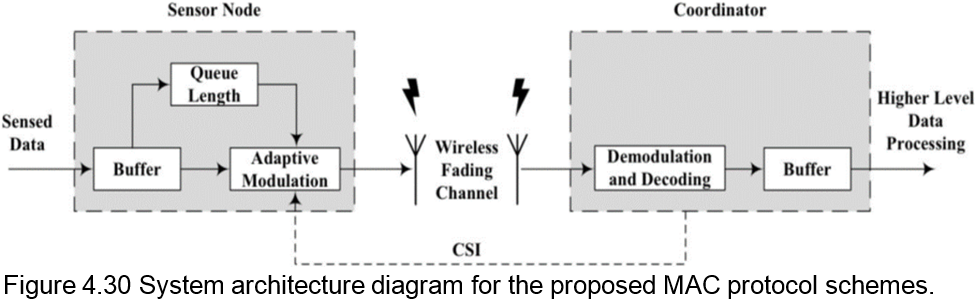 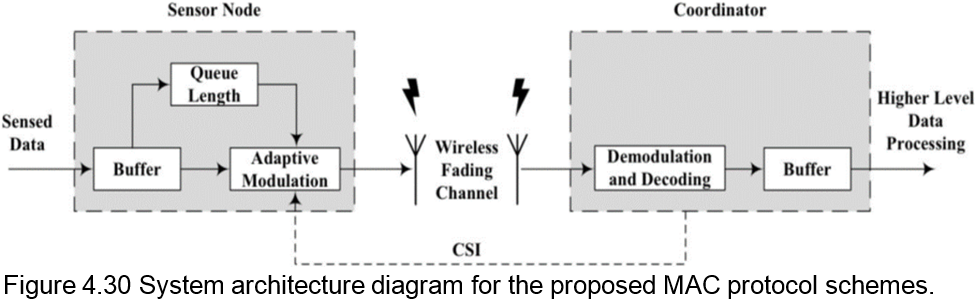 information are used together to control the adaptive modulation module in deciding the data rate for packet transmissions. Figure 4.31 below illustrates the structure of a data packet. Packet signaling overhead consists of 20 bytes, of which 6 are at physical layer and 14 at MAC layer.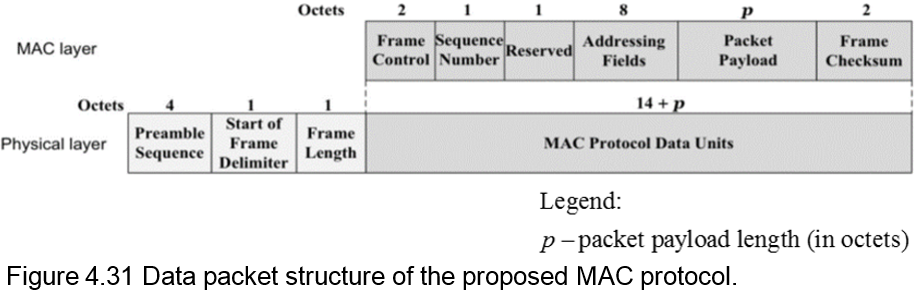 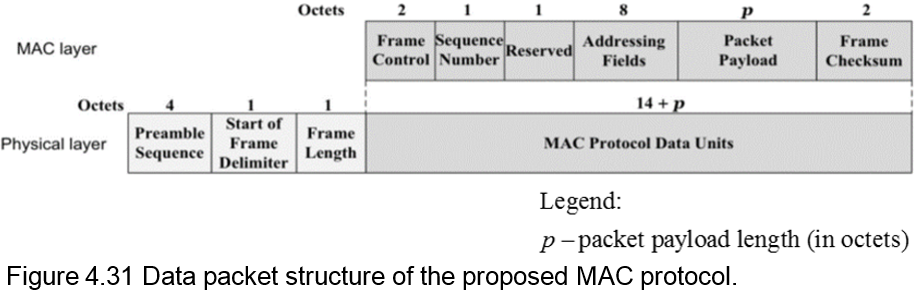 The authors introduce three parameters:  to achieve the fine balance between the idle probability of timeslots and packet delay, as well as drop rate. In the proposed MAC protocol schemes, each frame starts with estimation of the number of packets that can be transmitted during its period, performed by each sensor. When the queue size is no larger than , the sensor nodes avoid transmitting packets if the estimated number of packets that can be retransmitted is less than  or the queue size is smaller than , where  (Su and Zhang, 2009, p. 427). The purpose of  is to make the proposed protocol schemes operate like a standard TDMA scheme when the buffer size is largem providing the most stringent delay QoS requirements for the sensor nodes for . The pseudo code of the proposed schemes is shown in Figure 4.32 above. As expected, higher  and  result in higher packet delay, packet drop rate and higher probability of time slots.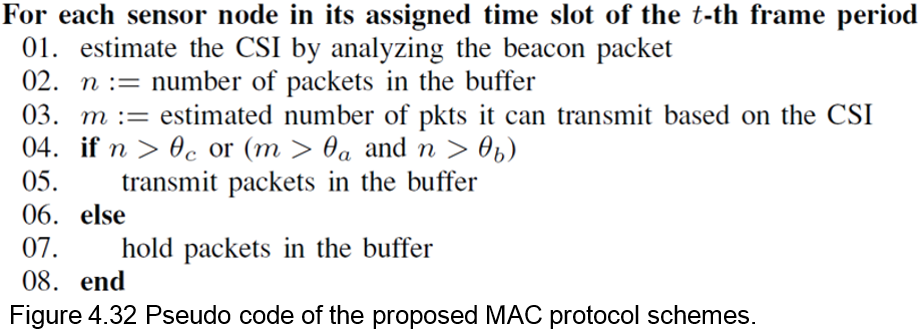 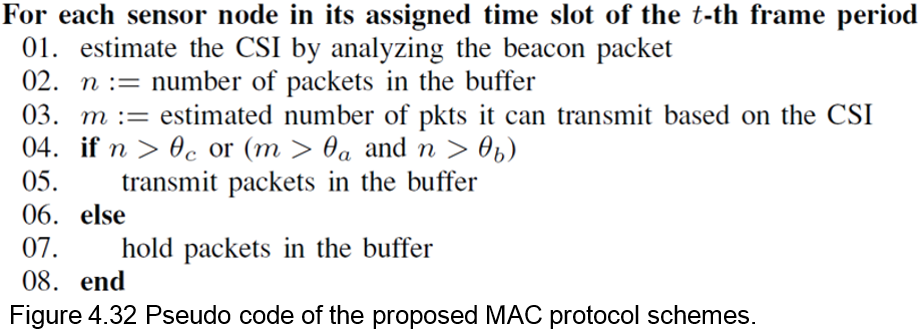 An analytical power model for the proposed schemes comes next. It tunes up the tradeoff between battery lifespan and packet delay through analytical models and simulations. The analytical power model consists of three parts: adaptive modulation module, queuing model and performance metrics.We’ll start with the first part of analytical queuing model: adaptive modulation module. Quadrature amplitude modulation (QAM) is both analog and a digital modulation scheme. It conveys two analog message signals, or two digital bit streams, by changing (modulating) the amplitudes of two carrier waves. Amplitude-shift keying (ASK) scheme is used for digital modulation, while amplitude modulation (AM) scheme is used for analog modulation. Adaptive modulation module adopts two variations of the QAM scheme: square  and rectangular . The relation between number of symbols of QAM and the dimensions of constellation symbols rectangle/square is  for square and  for rectangular . The BER of  QAM is given by:Where the probability that an error occurred in the  bit of  component (either in-phase or quadrature) can be expressed as:Where  The SNR domain is divided into  non-overlapping consecutive intervals with boundary points range of  where . Transmission mode  is selected when . To avoid transmission in deep channel fading, no data is sent when the signal-to-noise ratio is . To determine the boundary points , the following equation is derived, showing the probability that transmission mode  is selected:where the upper incomplete Gamma function is defined as . The expression for average BER corresponding to transmission mode  is:The algorithm in Figure 4.33 below was developed by Su and Zhang to find thresholds , such that the predetermined average BER corresponding to transmission mode n can be achieved for each transmission mode, i.e. .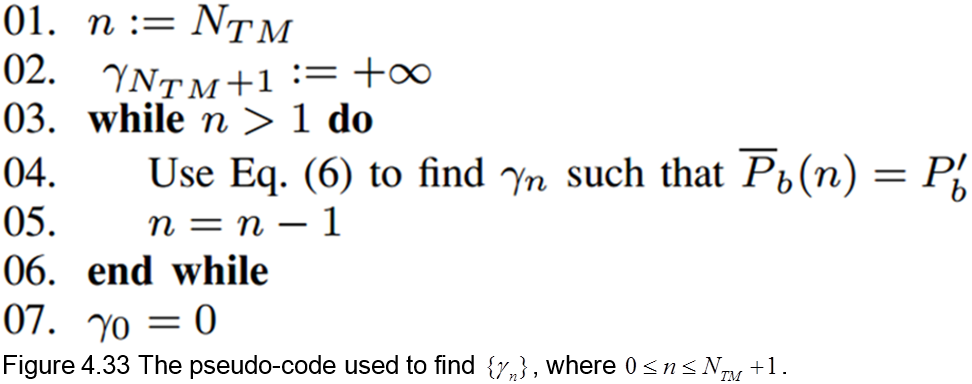 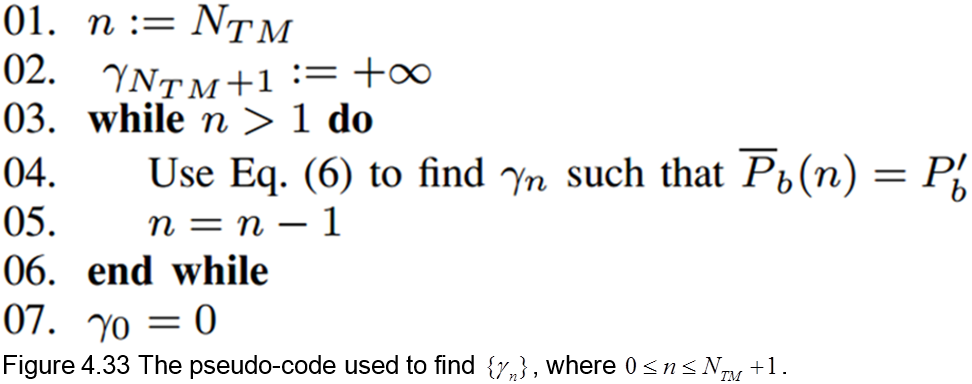 The second part of analytical power model is the queuing model. The purpose of its development was to analyze the performance of the proposed TDMA schemes in terms of five performance metrics: Idle probability of time slotsPacket drop rateThroughput Head-of-line (HOL) delay indexAverage packet delayTDMA frame periods of same length are indexed by . The evolution of the queuing model buffer’s queue states can be characterized by the buffer’s queue length at the beginning of  frame period with , as seen in Figure 4.34 below. The stochastic process of the packet arrival  is stationary and independent of the queue states and the channel states. The expectation of the number of packets arrived depends on the frame period length and the packet arrival rate per node and can be expressed as .In a scenario whereby the packets arrival is a Poisson process with packet arrival rate of λ, the probability mass function (pmf) of  is as follows: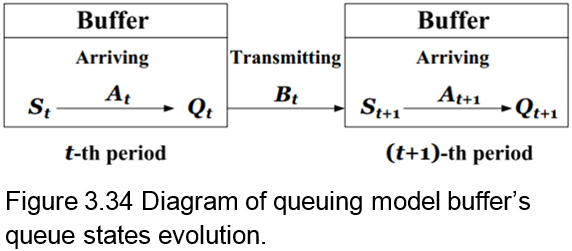 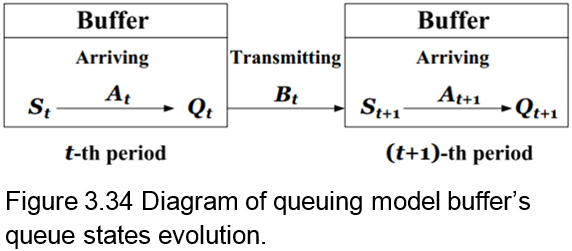 However, in a scenario where the packet arrival is a constant process, the pmf of  is denoted as:Considering a scenario whereby each packet has a constant payload, the transmission mode of the adaptive modulation module during the  frame period decides the random value of the transmitted packets. Hence, given the transmission mode  during  frame period, the number of transmitted packets is. The sensor nodes send packets at a constant power (Su and Zhang, 2009, p. 428).Since the transmission mode depends on the received SNR, which follows Nakagami-m distribution, the pmf of the (random) number of transmitted packets during  frame is obtained as follows:where  is determined by the algorithm in Figure 4.33 above. According to the protocols proposed by Su and Zhang, the number of packets in the buffer at the beginning of  frame period is dependent of the buffer's packet queue length at the end of the  frame and of the (random) number of transmitted packets during the  frame. It is derived as  where the Diract delta function determines whether packets will be transmitted or not on the  frame, based on current channel and queue states. The conditional probability that the buffer has  packets at the beginning of  frame period and  packets at the end of  frame period depends on the number of packets transmitted during the  frame period is:The queue length of buffer during the  frame period is . Then, given , the conditional pmf of  can be expressed as follows:For simplicity of presentation, Su and Zhang define the following probabilities:Then, the transition probability that there are q packets in the buffer, given that the queue length is r at the previous frame period, is obtained as follows:
 can be modeled as a finite state Markov chain (FSMC). Hence, the probability of the transition matrix is constructed as . The stationary distribution of the FSMC  exists and is unique. The stationary pmf of the number of packets in the buffer at the end of a frame period is:The stationary pmf satisfies the following equations: , where  is the column vector of  and is given by: . After obtaining the stationary pmf of the number of packets in the buffer at the end of a frame period, we use the equation:which we’ve seen before, to obtain the stationary pmf of the number of packets at the beginning of a frame period.	The last part of the analytical model is the performance metrics. In this part the five metrics mentioned above (packet drop rate, idle probability of time slots, average packet delay, HOL delay index and throughput) are derived and detailed.The number of packets dropped due to buffer overflow during  frame period is: . Now we can derive the pmf of :Next, we get the packet drop rate in the steady state. In this state it approaches to the ratio of the average number of dropped packets to the average number of arrival packets during a frame period:	Idle probability is calculated next. It is the probability that a timeslot is not used by the sensor node in the steady state. The higher this probability gets, the larger are the chances that the batteries can recover (Su and Zhang, 2009, p. 429.). Idle probability is equivalent to the probability that the number of packets in the buffer at the end of the current frame period is equal to that at the beginning of the next frame period. Hence, the following equation applies: where HOL delay is next to be calculated. It is defined by Su and Zhang as the duration, in terms of frame periods, from the time when a packet arrives at the head of the packet queue in the buffer to the time when the packet leaves the buffer in the steady state. Prior to deriving the pmf of HOL delay, we first need to derive the following conditional probability in the steady state:The probability that given , at least one packet is transmitted during the  frame period and there are  packets at the end of  frame period is:The probability that the HOL delay index is equal to a certain value  in the steady state is equivalent to the probability that no packet is transmitted for exact  consecutive times. If , we get:While for , we get:The latter equation, together with the one before it yields:The HOL delay index represents the probability that the duration of packet’s staying in the buffer, after it arrives at the head of queue, is larger than one frame period. Or, mathematically speaking, . The larger HOL index is, there longer is the average delay of HOL packets.We continue with calculating the average packet delay. In the Poisson packet arrival scenario, the probability that there are  packets in the buffer’s queue at any random epoch is also the pmf of the queue length. Sine we’re dealing with Poisson process, the queue state from the arriving packet’s point of view is the same as for an outside observer (random epoch). The probability that the number of packets during the  epoch is a certain value  is same as the probability that there are  packets arriving during the time interval . Having that said, we derive:The probability of having the number of packets during the epoch in the steady state equal to certain  is then:Therefore, the pmf of queue length at any random epoch can be obtained by:The average number of buffered packets at any random epoch is . Applying Little’s law, we obtain the average packet delay as . The above case is true for Poisson packet arrival, while in the constant packet arrival scenario, the average packet delay is given by .	Throughput is last to be calculated. As the packet entering the buffer can be eventually sent to the coordinators, the throughput can be expressed as , where  as previously found.Performance evaluation of the Battery-Dynamics Driven TDMA MAC protocol is next to be discussed. The table in Figure 4.35 below contains the measured parameter values for protocol evaluation. Su and Zhang adopt different combinations of   to satisfy different QoS requirements in terms of packet drop rate and average packet delay.  is set to (1,1, 2), (1,2,5), (3,3,15), (3,4,20), and (4,5,20) for different cases of delay QoS requirements. Larger values of  cause poorer delay QoS performance of the proposed protocol schemes and longer battery lifespan of the sensor nodes. The values of chosen by the authors are , , ,  and . The first value corresponds to the standard TDMA scheduling scheme, while the rest four values will be used later on and are referred to as Scheme-I, Scheme-II, Scheme-III, and Scheme-IV, respectively. The choice of these values was to achieve lower to higher delay QoS requirements. Su and Zhang adopt the use of a customized event-driven simulator that includes the battery discharge model to simulate the protocol in various scenarios where the packet arrival rate per node varies. There are six transmission modes in the adaptive modulation module. The modulations for transmission modes 1 to 6 are binary phase-shift keying (BPSK), quadrature phase-shift keying (QPSK), 8-QAM, 16-QAM, 32-QAM and 64-QAM, respectively. As a result, the number of bits per symbol in transmission mode  is  where . The algorithm in Figure 4.33 above is used to determine the required SNR threshold for each transmission mode. Each scenario is simulated 500 times with different initial random seeds to obtain the mean value as the final performance metric (Su and Zhang, 2009, p. 430).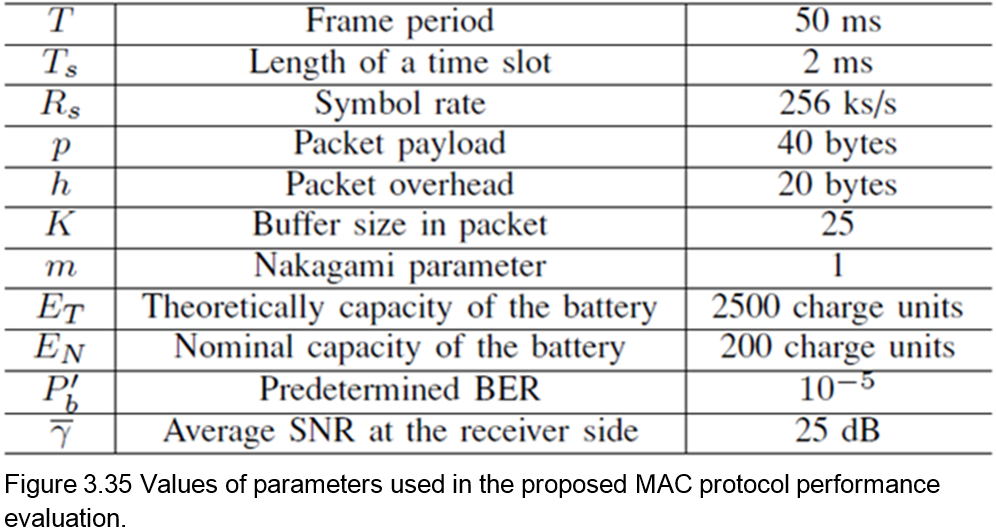 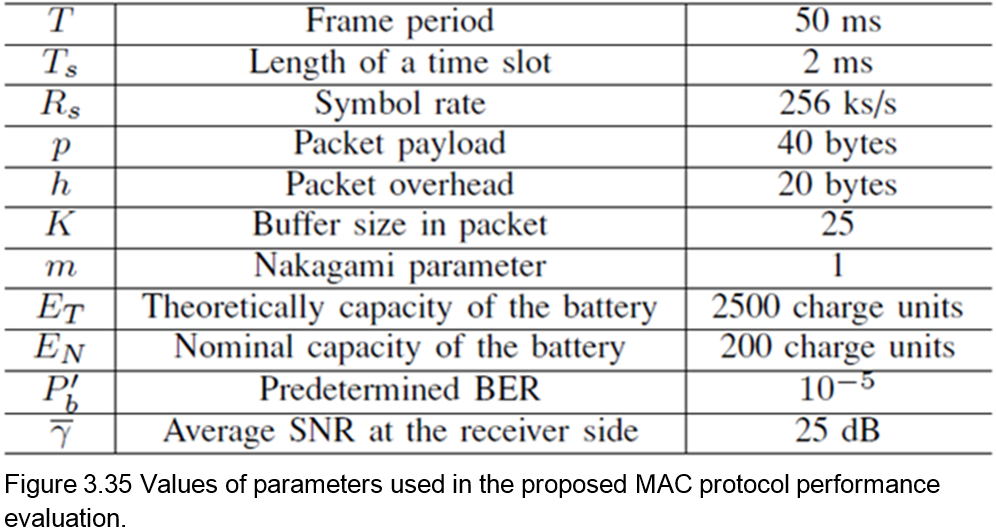 Simulation results and their analysis comes next, starting with Poisson packet arrival scenario. Figures 4.36 (a) and 4.36 (b) below show the simulation results on battery lifetime when the battery recovery ability is set to . Figure 4.36 (a) compares the ratio of the total number of packets sent by the protocol until the battery dies to that of the standard TDMA scheme. From the graph, it can be seen that the protocol’s schemes send more packets than the standard TDMA scheme regardless of the packet arrival rate. For instance, as Figure 4.36 (a) below shows, at packet arrival rate per node of , the total number of packets sent by Scheme-IV can be 25 times as many as that sent by the standard TDMA scheme. Figure 4.36 (b) shows the remaining battery capacity in terms of charge-units at the end of the simulation against the packet arrival rate. It is clear that less remaining battery capacity indicates that the battery is used more thoroughly, and that many packets have been sent. The graph shows Scheme-IV having the least remaining battery capacity among the three schemes because it enables the idlest time for the battery to recover the charge-units. The remaining battery capacity is contained by Scheme-I. Figures 4.37 (a) – (d) below 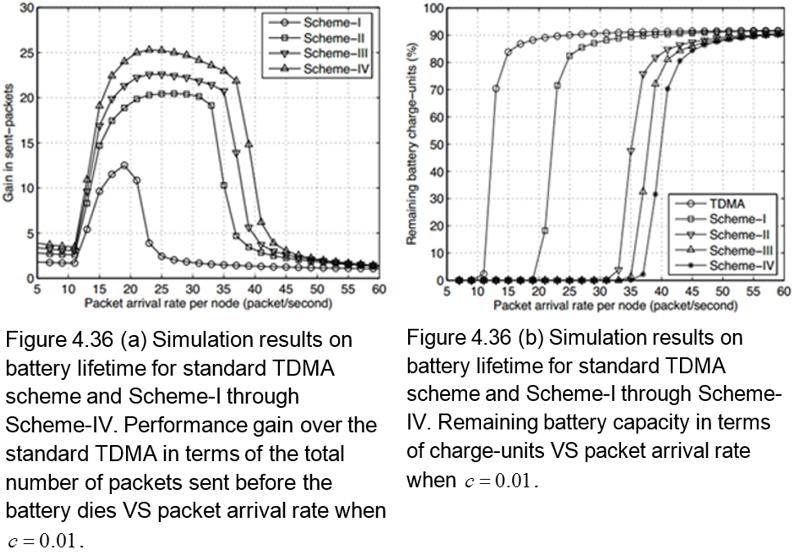 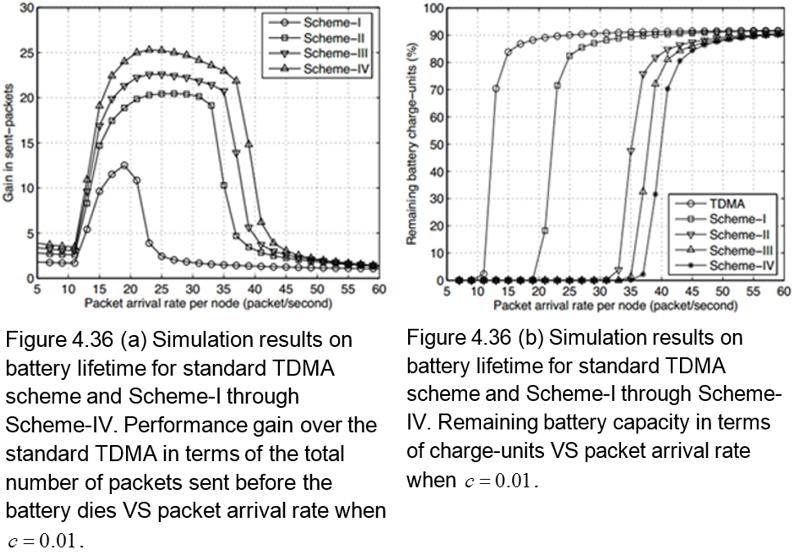 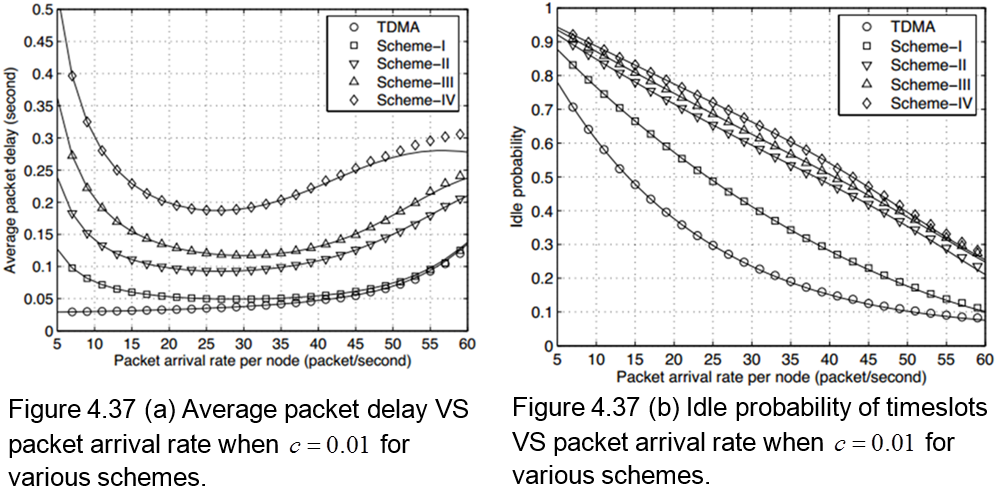 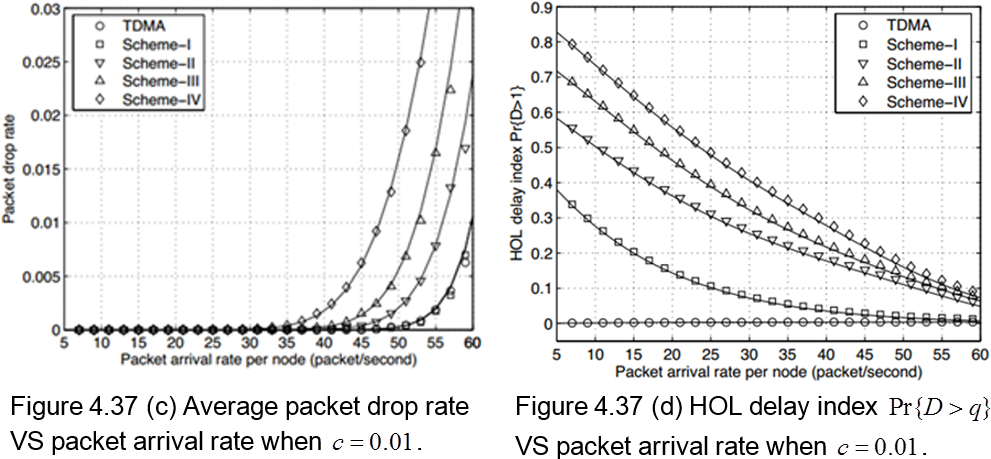 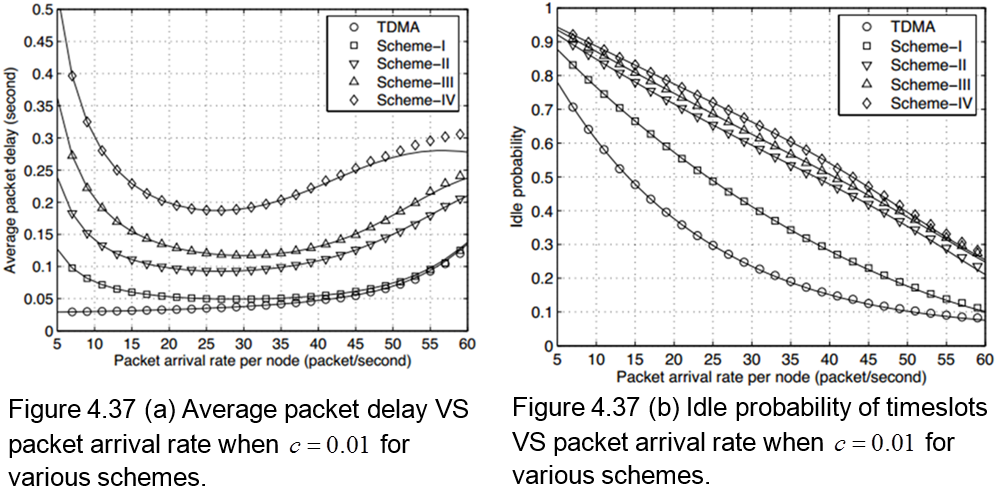 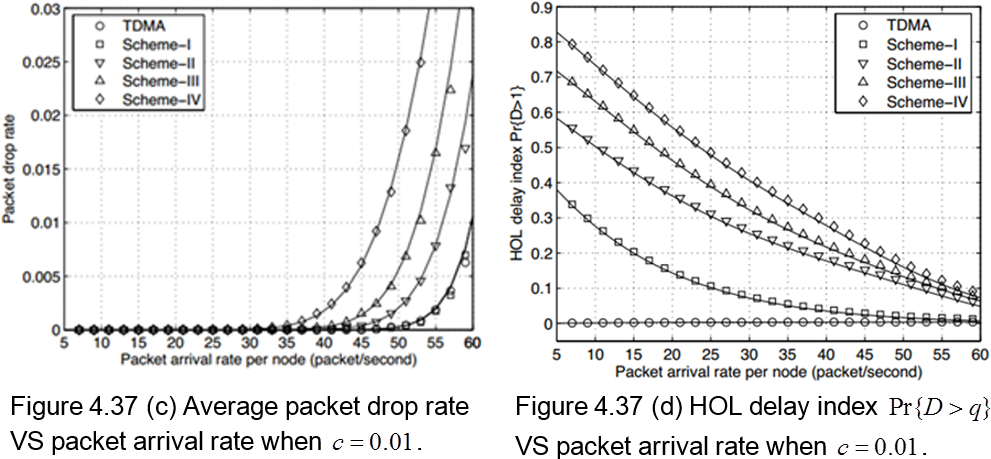 follow, showing both the analytical and simulation results of average packet delay, idle probability of time slots, average packet drop rate and HOL delay index, respectively. It can be seen from the charts that both analytical and simulation results agree well. On the one hand, Figure 4.37 (a) below illustrates that when the average packet delay of Schemes I-IV decreases when the packet arrival rate per node increases from 5 to 25. Yet, a constant increase of the average packet delay of Schemes I-IV can be observed as the packet arrival rate per node gets bigger. On the other hand, an increase of packet arrival rate per node causes the average packet delay of standard TDMA to increase monotonically. This can be explained by Figure 4.37 (d) below, which shows that an increase in HOL delay index leads to an increased probability that the HOL packets need to take more time to wait in the buffer. Furthermore, as the packet arrival rate per node increases, it leads to a shorter waiting time for packets, and hence, the HOL delay index of Schemes I-IV simultaneously declines. However, for standard TDMA, the HOL delay index remains zero regardless of packet arrival rate per node. It is because standard TDMA scheme transmits the buffered packets whenever the transmission time slot arrives, unlike the protocol which has to wait for there to be enough packets before the process of transmitting can begin. Figure 4.37 (c) above shows a sharp increase in packet drop rate for packet arrival rate per node value of 55 and above. This is the cause of the decline of average packet delay observed in Figure 4.37 (a) above for similar values.	Also, as shown in Figure 4.37 (c) above Scheme-I and standard TDMA scheme achieve very similar packet drop rates, as well as packet drop rate of almost zero for all schemes when the packet arrival rate is at 30 packets per second. Figure 4.37 (b) above shows that when there is an increase in the packet arrival rate per node, the idle probability of time slots decreases for Schemes I-IV, with the highest idle probability time slot being Scheme IV at any packet arrival rate, making it the most efficient scheme of all schemes as well.	Constant arrival process scenario is next to be discussed. The above evaluation of the protocol’s performance reveals a tradeoff between battery lifespan, packet delay and packet drop rate not only in the constant packet arrival scenario, but in the Poisson packet arrival scenario as well. Hence, parameters for the protocol’s schemes require settings depending on the different QoS requirements of various applications, as noted by Su and Zhang. The constant packet arrival case study uses ECG monitoring application, which  operates with the number of sensors varying from 2 to 16, while the size of each sample is set to . The ECG delay should be less than , (Su and Zhang, 2009, p.431). Therefore, the sample per lead per second is set to 200 and 400, leading to a packet arrival rate per node of 10 and 20, respectively. The ECG application is then compared with IEEE 802.15.4 protocol with CAP mode and with Bluetooth with piconets mode. The parameters for CAP mode’s superframe structure are: macBeaconOrder = 2, macSuperframeOrder = 2, operation band =, data rate =, while for Bluetooth mode a master-slave architecture based on TDMA was used, with a maximum of 7 sensor nodes. Figures 4.38 (a) and (b) below show the comparison of the performance of Scheme-I, Scheme-IV, and IEEE 802.15.4 where the number of sensor nodes change from 2 to 16. The results of Figure 4.38 (a) below concern packet arrival rate of 10 per node. From the graph, it is clear that Scheme-I and Scheme-IV of the protocol are applicable for ECG requirements, as their average packet delay is less or equal than . However, at packet arrival rate of 20 per node, the average packet delay of IEEE 802.15.4 approaches the critical value of  for 16 nodes and keeps growing for larger number of nodes, which is 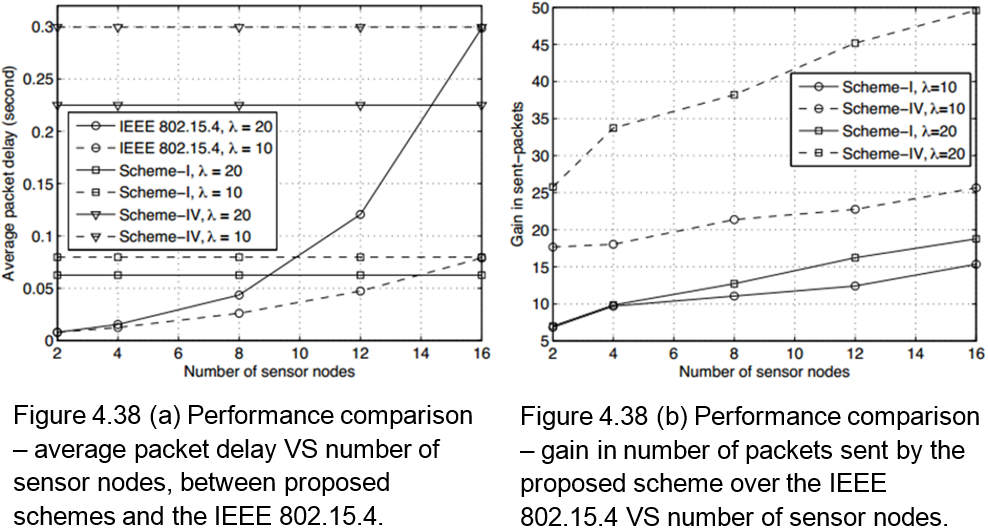 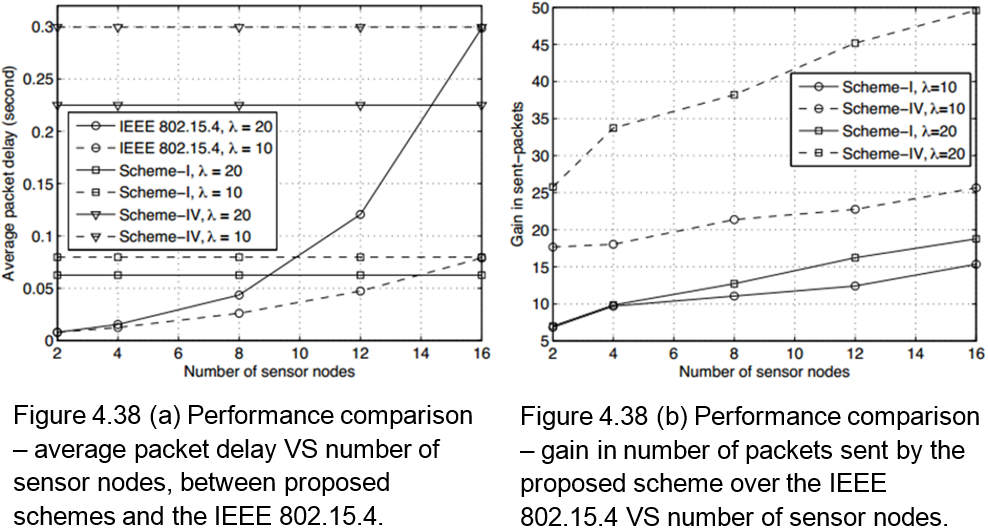 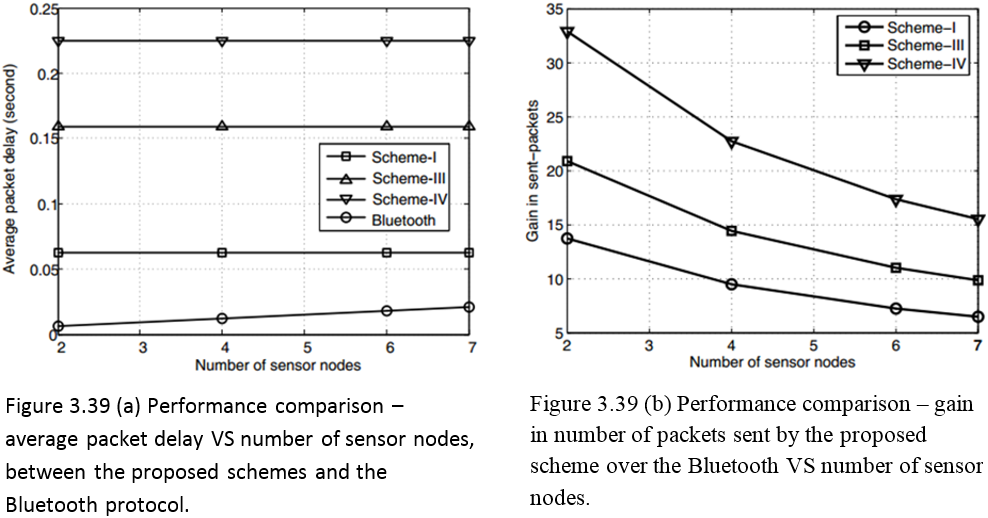 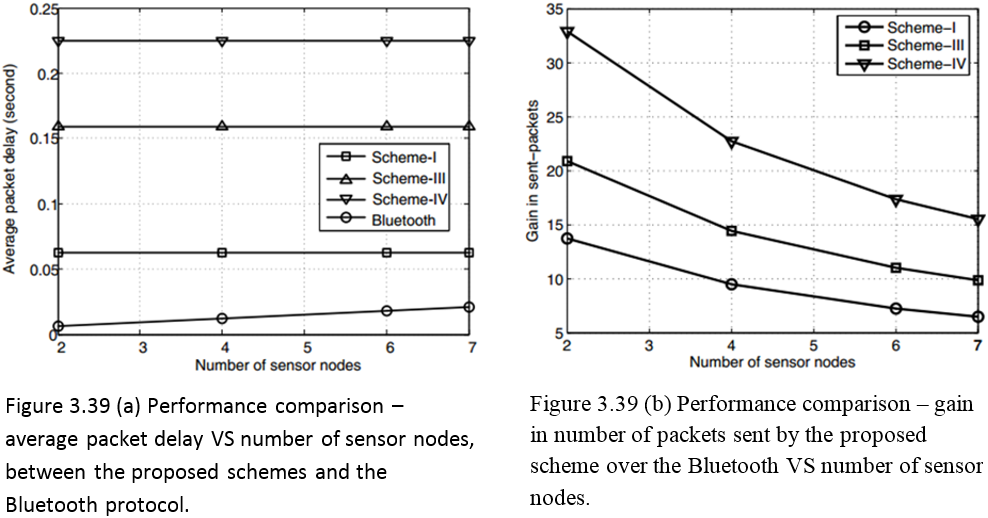 unsuitable for the ECG application. In Figure 4.38 (b) above, the number of packets sent before the battery dies is compared to the proposed protocol and to IEEE 802.15.4. It can be seen that when the number of sensor nodes is 16 and the packet arrival rate per node is 10, the number of packets sent by Scheme-IV is 26 times as many as that sent by IEEE 802.15.4. Su and Zhang explain the cause of this situation to be the fact that under IEEE 802.15.4 excess energy is consumed during channel detection and packet collisions, which are avoided in the TDMA protocol. Figures 4.39 (a) and (b) above demonstrate the performance comparison between Bluetooth and the proposed schemes for packet arrival rate of 20 packets per second. As the number of sensors grows, the average packet delay remains constant for the proposed protocol, while that of the Bluetooth increases, as seen on Figure 4.39 (a) above. The reason is an increase in the frame period. Furthermore, Figure 4.39 (b) above shows that for two sensors the number of packets sent by the proposed protocol during the battery lifetime is 34 times as many as that sent by Bluetooth. This is due to the energy consumed by the sensor nodes in Bluetooth, as they remain active during each frame period, leaving little time for recovery.	In conclusion, the proposed MAC protocol was developed after analysis of the cross-layer based battery-aware TDMA protocol for WBAN. The proposed schemes take several factors into account, such as battery recovery dynamics and time varying wireless channels at PHY layer and queuing management at data link layer. The performance of the proposed protocol was studied via Markov chain based analytical model, while simulations were conducted to validate it. The ECG study and other results show that the proposed schemes increase the lifespan of the battery and satisfies the delay QoS requirements of WBANs.4.3	Discussion and ConclusionA survey carried out by An, Gopalan and Park reveals that the current existing MAC protocols are unable to meet the energy efficiency requirements. This chapter provides a detailed observation of four surveys considering four alternative low power MAC layer protocols for WBANs, focusing on energy saving features and comparing performance.First one is the power efficient protocol presented by Ullah, An and Kwak, based on Traffic Based Wakeup Mechanism and Bridging Function. It exploits the BNs traffic patterns to accommodate the heterogenous traffic in WBANs. Also, it integrates all the BNs working on different PHYs into a complete BSN. It achieves the delay QoS requirements of WBANs, resulting in safe and reliable communication, which is especially crucial in medical applications as they monitor vital body functions such as heart disease. While most existing MAC protocols like Wireless Sensor MAC (WiseMAC) and T-MAC do not handle WBAN traffic requirements efficiently, the IEEE 802.15.4, through the concept of GTS, enables the BSN to handle emergency traffic which occurs during time critical events such as excessive blood pressure. However, the GTS can not handle low traffic. That is where the traffic based wakeup mechanism outperforms the protocol since it handles all types of traffic by classifying and arranging into normal, on-demand and emergency traffic. Furthermore, since a BSN can have various nodes working on different frequency bands or PHY layers, it may be necessary to connect the various nodes into a BSN. However, a difficulty arises since power limitations and high path loss in a BSN prevent the possibility of direct communication between in-body BNs and on-body BNs. The protocol takes this problem into account and proposes to solve it by introducing the Bridging Function which relays information from the in-body BNs to the on-body BNs, virtually connecting all BNs into a BSN. Therefore, the proposed wakeup mechanism backed by the Bridging Function provides a complete solution towards power-efficient and reliable communication in a BSN.The second protocol In energy efficient medium access protocol presented by Omeni et al. This protocol succesfully exploits centrally assigned wake-up/sleep time to achieve significant energy reductions. However, as Omeni et al. found out, different computation details on the power and duty cycle analysis have been reported for applications of heteroenous types. In applications like blood glucose monitoring and temperature monitoring more payload data minimizes the overhead time immensly, while in applications such as ECG streaming the duty cycle is fixed and the sleeptime is limited by the systems memory. Since the measured power of the proposed protocol depends on sleeptime and number of retransmissions, it cannot be used as a generic WBAN potocol.The third protocol is one presented by Marinkovic et al. It is based on transceivers that exploit the constant network structure and fixed sensor functions to implement the TDMA strategy. By implementing the above strategy, the protocol is able to minimize idle listening and communication overhead. Minimizing the duty cycle was the main concern of the authors, as they considered it the main parameter of energy consumption. When compared to several other low duty cycle and low power consumption protocols under similar operating conditions, sampling rate and RF communication data rate, the results received by Marinkovic et al. show that their protocol outperforms its opponents.	The last protocol observed by this chapter is the battery-dynamic driven TDMA protocol presented by Su and Zhang. By taking into account the joint effect of electrochemical properties of the battery, time-varying wireless fading channels and packet queuing characteristics, the protocol prolongs the battery lifespan of the wireless sensor nodes, while guaranteeing reliable and timely message delivery, which is crucial for WBANs. The protocol contains three main system models: basic framework, battery discharge dynamics and wireless channel model. The basic framework model is based on TDMA scheduling with communication between the sensor nodes and the coordinator, occurring at a constant power. The battery discharge dynamics model is based on the battery’s recovery capacity effect during idle time slot. Finally, the wireless channel model which takes into account the channel fading characteristics.The survey of An, Gopalan and Park compares the energy efficient MAC protocol presented by Omeni et al. to the low duty cycle MAC protocol presented by Marinkovic et al. The major features that enable the reduction of energy consumption in the protocol ny Omeni et al., as noted in the survey, are: central control of time slot allocation and the concept of WFT, which is introduced to manage time slot collisions by ensuring that every slave node has a guaranteed time slot even in the event that another slave node fails to complete communication with the master node within the assigned time slot. For the protocol by Marinkovic et al., the major energy reduction feature noted in the survey is the implementation of an effective TDMA strategy to handle time slot collisions. Hence, while both protocols reduce energy consumption by handling collision in the form of managing time slot collision, the TDMA strategy of the protocol by Marinkovic et al. with guard time slot allocation proves to be more efficient as performance evaluations reveal. The results showed that at the same sampling rate Marinkovic et al. protocol has lower duty cycle, i.e. energy consumption, than the protocol by Omeni et al. Nevertheless, while the protocol by Marinkovic et al. is good for sending short bursts of data, the protocol by Omeni et al. is more suitable for applications with fluctuating data such as ECG or blood glucose monitoring.To determine which of the four protocols is the most suitable for WBANs, a discussion of the protocol’s main features and performance is required. So far, we have established that the Mariknovic et al. protocol outperforms the protocol by Omeni et al.. Next, we compare the Mariknovic et al. protocol, which employs the TDMA strategy with the battery-dynamics driven TDMA protocol by Su and Zhang. The energy reducing features of the Mariknovic et al. protocol have been presented above. For the battery-dynamics driven TDMA protocol, the main energy reducing feature is the cross-layer design employed in the protocol, which takes into account three main variables: battery recovery dynamics, time varying wireless channels at the physical layer, and queuing management at the data link layer. The protocol therefore increases the battery lifespan while satisfying the delay QoS requirements for WBANs. Although an analytical comparison analysis of the Marinkovic et al. protocol and battery-dynamics protocol is not available, according to the results of performance comparison conducted by Su and Zhang seen in Figures 4.28 (a) and (b) above, the battery-dynamics protocol outperforms the IEEE 802.15.4. The graphs show that an increase in the number of sensor nodes leads to an increase in the average packet delay for IEEE 802.15.4, affecting delay QoS requirements for WBANs, while for the battery-dynamics protocol the average packet delay remains constant regardless of the increased sensor nodes. Hence, given that the Mariknovic et al. protocol, like IEEE 802.15.4 would have increased average packet delay with an increase in the number of sensor nodes, this essay speculates that the protocol by Su and Zhang would outperform the Mariknovic et al. protocol in terms of WBANs QoS delay requirements.Despite the benefits descried above, the battery-dynamics protocol by Su and Zhang has several drawbacks. The protocol’s average packet delay and average packet drop rate could be high in cases where data streaming causes packets to be held in the buffer for too long, thereby presenting a trade-off between battery lifespan and packet delay which is unsuitable for WBANs (Su and Zhang, 2009, p. 427).Given the observations made above about the four low power protocols discussed in the essay, this essay proposes the traffic based wakeup mechanism as the most suitable protocol for WBANs. The main energy reducing feature of the protocol is its ability to accommodate traffic requirements of all-type WBANs through the use of the Traffic Base Wakeup table, which classifies the whole BSN traffic and coordinates network communication. Furthermore, the Bridging Function of the protocol enables nodes working on different physical layers to communicate, thereby transforming the sensor nodes network into a complete BSN, making it the most generic as well as most appropriate one of the four protocols.Chapter 5: Conclusion and DiscussionIn this essay, we have analyzed multiple studies on fundamental mechanisms of WBANs. In each of the previous four chapters a discussion of the relevant articles was performed and independent conclusions were achieved. Chapter 1 purpose was to introduce the reader to WBANs and their various applications. This chapter also explained the importance of energy consumption issue in WBANs and provided a preview of the variety of energy-saving techniques discussed in the following chapters. Chapter 2 was chosen to focus on one of these techniques, applied to beacon-mode and CSMA/CA mode access schemes used in WBANs. As many WBANs are designed in form of peripheral nodes communicating with a more powerful central node, chapter 3 was chosen to discuss a concrete energy-efficient model suitable for such network topology. Another aspect that allows to significantly reduce energy consumption in WBAN is the MAC layer. Therefore, chapter 4 was chosen to introduce and debate four different MAC layer protocols that reduce energy consumption even further by customizing it to certain applications by applying the relevant policies. Finally, this chapter summarizes the elaborations and findings that were presented and reviewed, then presents a conclusion of the whole essay. It converses about current perspectives of energy consumption in WBANs and, finally, discusses the potential future development of energy consumption techniques.The first chapter was based on the studies of Ullah et al. and Latre et al. Its purpose was to introduce the reader to WBANs and to identify their most important issue: efficient energy consumption. The identification of this factor motivated the purpose of the study carried out in this essay, which is analysis of energy consumption in WBANs. The essay contains an analysis of energy consumption of WBANs in three major aspects, each of which was assigned a solitary chapter. Firstly, we looked into a study carried out by Cheng and Huang on power models in WBANs. The review of this study appears in the second chapter of this essay and focuses on Beacon-mode and CSMA/CA mode access schemes. Next, in the third chapter of this essay, we examined a study carried out by Yan, Zhong and Jha, which focuses on an energy-efficient computing model for low-duty cycle peripherals called wireless device driver. Finally, we analyzed various power saving MAC layer protocols. This analysis, coerced in the fourth chapter of the essay, introduces four different protocols of different techniques. It considers various aspects of their design and implementation, such as electrochemical battery properties, time-varying wireless fading channels, and packet queuing characteristics, different types of data, communication reliability and throughput (Su and Zhang, 2009, p. 424).As said, in chapter two we discuss and analyze Cheng and Huang’s study on power model for WBAN. The authors identify five main mechanisms related to power consumption in a WBAN, which are overhearing, idle listening, collision, control message, and packet forwarding (Cheng and Huang, 2008, p. 2). The studies main objective is to find or develop a medium access control scheme capable of supporting multi-WBAN groups at a manageable power consumption level. The study analyzes the power consumption and capacity limits of both beacon-based and channel sensing based access schemes and reveals that none of them can effectively support (in terms of the amount of WSNs) both the low power consumption and high capacity simultaneously.	The authors propose a hybrid access mode with the ability to provide high capacity while maintaining relatively low power consumption. The beacon-mode and channel detection are applied to solve IANC and IRNC collisions, respectively. Due to adoption of both beacon and channel sensing mechanisms the hybrid-mode costs more power than CSMA/CA. Nevertheless, the hybrid model doubles CSMA/CA’s capacity of users, while showing relatively low power consumption, much lower than beacon mode’s (Cheng and Huang, 2008, p. 4). Thus, chapter 2 of this essay concludes that the Hybrid model should be used when high user capacity is expected, i.e. the system is composed of large number of WBANs with large number of nodes in each.Alternative studies carried out by other authors have analyzed beacon mode and CSMA/CA via experiments and simulations, in comparison to other models, such as code division multiple access (CDMA), frequency division multiple access (FDMA) and TDMA. The results concluded that, although these power models are energy efficient, they are unable to satisfy stringent power budget requirements of a typical WBAN. Chapter 2 further considers a study carried out by Marinkovic et al., in which the authors analyzed and found that TDMA-based protocols outperform CSMA-based protocols in all areas, except for adaptability to changes in network topology (Marinkovic et al., 2009, p. 916). However, in the survey by An, Gopalan and Park the authors analyzed this problem and proposed the application of an appropriate guard to compensate for the clock drift for low data rates. Omeni et al. analyze Clear Channel Assessment and Collision Avoidance with Time Division Multiplexing (CCA/TDMA) as the network access method. The authors found that this network access scheme significantly reduces the likelihood of collisions and idle listening, leading to substantial power savings (Omeni et al., 2009, p. 252).		 To better illustrate why CCA/TDMA lowers power consumption, we point out the fact that, when choosing the Hybrid access mode, Cheng and Huang not only consider the most power-efficient mode in their study, but also the most applicable to WBAN requirements. In case of the latter, although the CSMA/CA power mode has a higher power efficiency than the respective hybrid access mode, due to its adoption of both beacon and channel sensing, still they prefer their hybrid access mode due to its capability of working under high user capacity. Although this criterion seems to provide a minor advantage over CSMA/CA, it is crucial that the access methods of a WBAN power mode remains power-efficient during both low and high capacity periods, due to the inherently volatile nature of WBANs traffic.Challenges similar to those identified by Cheng and Huang in CSMA/CA, such as poor access, especially when user capacity is high, were also identified by Ullah et al. in a different study. They found that, although CSMA/CA was the best example of the contention-based mechanism, where nodes contend for the channel to transmit data, without any predefined scheduling, in most cases they still needed to use a hybrid approach to access the channel. The hybrid approach involved a combination of contention and scheduling mechanisms, known as, scheduled-contention mechanism. This mechanism synergizes both scheduled and contention based schemes and utilizes this to achieve collision avoidance. The authors found that the nodes adapt to a common schedule for data communication, as the schedules are exchanged periodically during synchronization period. However, when two neighboring nodes were situated in two different clusters, they kept the schedules of both clusters, which resulted in extra energy consumption (Ullah et al., 2010, p.11).As a result, Ullah et al. were compelled to compare CSMA/CA to TDMA power mode in search of a more power-efficient mode. The survey found that the CSMA/CA protocol suffers from heavy collisions when the user capacity is high, resulting in extra energy consumption. Besides, it must perform CCA before transmitting. The fact that the TDMA protocol eliminates the problem of heavy collision, CCA problems, reducing duty cycle, contention, idle listening and overhearing problems, makes it more power-efficient than the CSMA/CA. Nevertheless, the TDMA protocol commonly needs extra energy for periodic time synchronization. The TDMA channel is bounded by a super frame structure that consists of a number of time slots allocated by a base-station or a coordinator. Because of that, all the sensor nodes are required to receive control packets periodically in order to synchronize their clocks. Every node is dedicated to at least one slot to facilitate its completion of the transmission, while multiple slots can be assigned depending on the data volume. According to Ullah et al., this mechanism design makes TDMA an excellent protocol for WBANs, because it allows the allocation of time slots to the nodes in accordance with their traffic requirements, classified into normal, on-demand and emergency. However, although it performs well in terms of power consumption, it still wastes some power due to frequent synchronization. As a result, the authors propose that the best option for WBANs to achieve power efficiency is to adapt a TDMA based protocol that can solve the aforementioned problems in a power-efficient manner (Ullah et al., 2010, p.11). This study shows that the TDMA protocol is not only more power-efficient than the CSMA/CA, but since it allows access at high capacity, it’s far more feasible than the Hybrid model by Cheng and Huang. However, an alternative study by Marinkovic proposed that one of the most viable future options of achieving energy efficiency in WBANs could be adopting CSMA solutions for network forming and TDMA protocols for data transfers (Marinkovic et al., 2009, p. 294).The network access CCA and CCA/TDMA, proposed in a study by Omeni et al., solves all the aforementioned problems related to the TDMA protocols. This network access scheme significantly reduces collision and idle listening, leading to significant power savings. In addition, the time-slot allocation is dynamically managed by the master. The latter facilitates the slave time slot the capacity to be changed every time it communicates with the master, allowing the system to better cope with the WBAN fluctuating traffic. The only problem that arises from using this mode is complexity of the central node due to the large number of slaves connected to ease management. This network architecture is intended to move much of the network and protocol complexity away from the power constrained wireless sensor nodes. Although the complexity is higher at the central node, this is not a major problem, since the central node is expected to have significantly more power and processing resources (Omeni et al., 2008, p. 252). For this reason we conclude that the CCA/TDMA is the most viable option out of the Hybrid mode access scheme and the CSMA/CA.As previously mentioned, in the third chapter we discuss and analyze a paper by Yan, Zhong and Jha on energy-efficient computing model known as wireless device driver. This model is intended to be used in WBANs where low duty sensors, peripherals and other I/O devices are communicating with a more powerful central device. The study discusses design issues of higher level communication protocols based on two popular WBAN technologies: Bluetooth and ZigBee. For these two technologies, the study further compares and analyzes cost, performance and impact of both tunable parameters and dynamic resource management of the wireless device driver on connection latency and energy efficiency. Yan, Zhong and Jha propose energy efficient policies that have the capacity to exploit the consecutive connection intervals to achieve energy efficiency. The application of the policies includes an adaptive connection latency management technique that adjusts various tunable parameters dynamically to achieve minimum connection latency without affecting energy consumption. Based on the results achieved by the authors, this chapter concludes that these techniques achieve a high rate of power efficiency while meeting connection latency requirements.	All measurements and observations of the reviewed study were based on two specific transceivers: Promi-ESD Bluetooth module and MICAz ZigBee module. Nevertheless, according to the authors, these two implementations represent the state-of-the-art for both WBAN technologies, hence it is reasonlable to conclude that the power comparison measurements obtained from the concrete two implementations of the study are precise enough to be considered generic (Yan, Zhong and Jha, 2007, p. 8).Bluetooth technology is more popular in commercial products such as mobile phones due to higher bandwidth and better availability, which are substantial advantages in this field.  Although ZigBee is designed to be more energy efficient than Bluetooth, it is only more efficient where small data packets are concerned, e.g. for WSN applications. Where the authors tuned the parameters to the similar settings in values, Bluetooth transceiver was more power-efficient during intensive sessions, at the expense of higher connection latency.  	The computer-to-device model proposed in the study is opposed to the computer-to-computer model. The computer-to-computer model has its peripherals and sensors and nodes controlled by an OS. This makes it capable of multitasking if required, yet at the expense of increased design cost and energy consumption. As opposed to the computer-to-computer model, the computer-to-device model is interrupt driven and does not require the control of an OS to operate. As a result it benefits from relatively low hardware requirements and rather simple design. It is unable to handle multitasking, however, the latter is not required for WBANs with low duty-cycle peripherals and sensors.The model proposed by Yan, Zhong and Jha analyses Bluetooth and ZigBee based WBAN’s design issues in terms of communication protocols standards. Various tunable parameters of the wireless device driver can be dynamically adjusted by special communication commands, implemented in its policy. The adaptive connection latency management technique minimizes connection latency in cases where the power consumption is known, while the power-down policy reduces the energy consumption even more. As illustrated by the authors, the adjustments of parameters proved to have a significant effect on power efficiency and connection latency in both Bluetooth and ZigBee.The fourth chapter discusses and analyzes four MAC layer protocols, each presenting its own technique to decrease energy consumption in order to make WBANs more efficient. The first protocol is introduced in Ullah, An and Kwak study. The authors’ study is oriented towards beacon-enabled ZigBee, PB-TDMA, and S-MAC controlled in-body and on-body sensors. The proposed protocol uses traffic-based wake-up mechanism for WBANs and achieves power-efficient and reliable communication via exploiting the traffic patterns of the BNs to accommodate its entire BSN traffic. The logical connection between different BNs is enabled through working on different frequency bands by a method called the Bridging Function. The latter integrates all the BNs working on different frequency bands into one complete BSN (Ullah, An and Kwak p. 1, 2009).	Before the essay draws a conclusion on this protocol, we consider an alternative study carried out by Ullah et al. In their survey, the authors compare the traffic based wake-up mechanism protocol to a low power WiseMAC protocol in order to determine which of the two is more power-efficient. In order to achieve this objective, the authors simulate the protocols via Monte Carlo method. In the simulation, Poisson and deterministic traffic generators and Gaussian distribution were used to create the normal environment of WBANs. The Poisson and deterministic traffic generators generated the entire BSN traffic classified into emergency, on-demand and normal. The Gaussian distribution was applied for the deterministic traffic with the aim of imposing randomness in the relative offsets of the nodes. The average power consumption and delay were conveyed as a function of packet and beacon inter-arrival time. A priority concept was applied for resources allocation in cases where more than one node appeared to contain similar traffic patterns (Ullah et al., 2010, p. 15).Both the traffic based wake-up mechanism and the low power WiseMAC protocol were simulated under these standards and methods, while their performance was compared. Figures 5.1 (a) and (b) above represent the difference in performance of both the traffic wake up mechanism and the low power WiseMAC protocol (Ullah et al., 2010, p. 15).The data presented in Figure 5.1 (a) below shows that the traffic wake up mechanism achieves more efficient average power consumption than the low power WiseMAC protocol. This is because in the WiseMAC protocol, when a node wakes-up to send or receive, it has to be sampled which consumes extra power. In the traffic wake up mechanism, when the node wakes up, it sends or receives immediately. Since this protocol excludes preamble sampling, no extra power is consumed, thus the protocol suggested by Ullah, An and Kwak uses less power than the WiseMAC protocol. 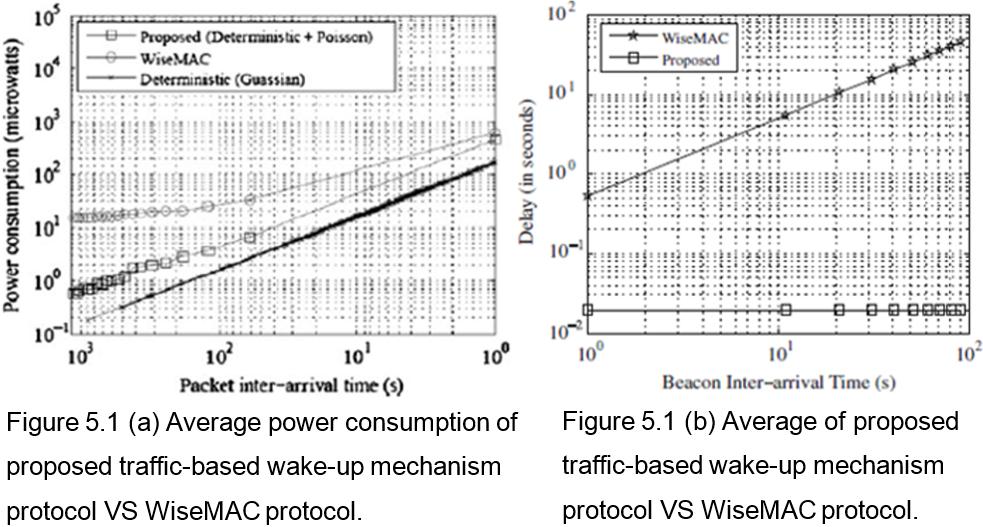 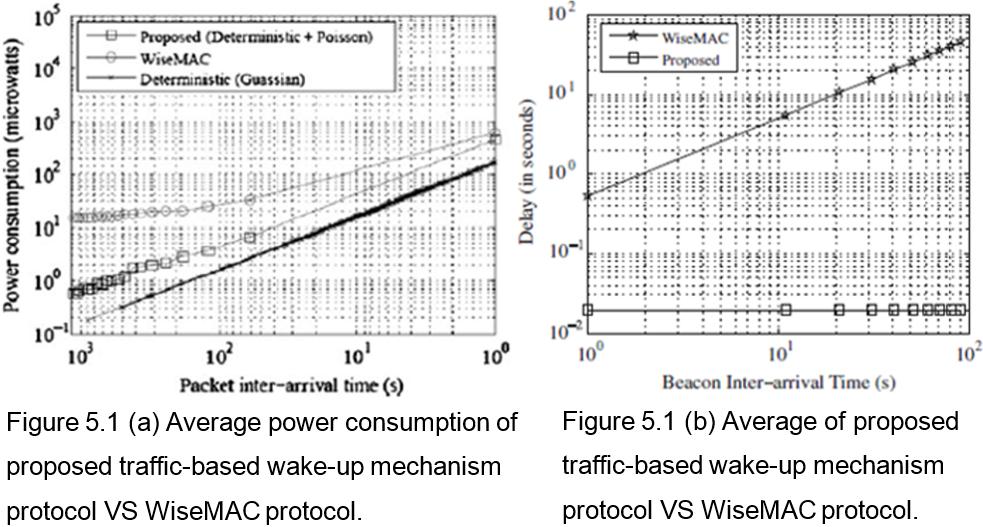 Moreover, the traffic wake-up mechanism outperforms the WiseMac protocol in all conditions. However, when the Poisson traffic was introduced, it had an effect on the protocol’s average energy consumption, as presented by the slight curve on the chart. We can still say that in the absence of emergency and on demand events in normal traffic, the traffic wake up mechanism protocol maintains steady low power consumption (Ullah et al., 2010, p. 15).The data presented in Figure 5.1 (b) above shows that the traffic wake up mechanism outperforms the WiseMAC protocol in average delay as well. This is a result of the preamble sampling property of the WiseMAC protocol. The delay in the WiseMAC occurs because if a node has a packet to send/receive, it waits until the medium is sampled. In some cases the medium might be busy, which in turn will increase the sampling period, therefore increasing the delay of the WiseMAC protocol. In the traffic wake-up mechanism, a node wakes-up whenever it has a packet to send/receive. Since the traffic patterns are pre-defined, it does not have to wait for resource allocation information/beacon, resulting in a much more reasonable delay (Ullah et al., 2010, p. 15).	This essay concludes that the traffic based wake-up mechanism is a viable technique to achieve power efficiency in WBANs, based on the analysis of both Ullah, An and Kwak study and Ullah et al. survey.The second protocol is proposed by Omeni et al in their study. The authors partake into implementing master-slave architecture into WBANs. In this architecture, the body-worn slave nodes periodically send sensor readings to a central master node. Such network topology often matches the centralized computing model described in chapter three. The nodes in this network are not deployed in an ad-hoc fashion but rather join the network in a centrally controllable way (single-hop). Since the sensor nodes stay asleep until the centrally assigned time slot arrives, no collision of a node within a cluster can occur. As to collision within nearby transmitters, a CCA algorithm based on standard listen before transmit is used. Time-slot overlaps are managed by WFT. This technique has significant energy reductions when compared to more general purpose network MAC protocols such as Bluetooth or Zigbee (Omeni et al, 2008, p.1).Another main achievement in this protocol is its low RF power requirement. This makes it applicable for WBANs where the nodes are powered by much smaller batteries like flexible-thin or zinc-air, which are not possible to be used with other protocols. Moreover, the study revealed that, if the protocol can be allocated to a specific application, a much lower power requirement can be achieved. Since the protocol’s low power requirements make it capable of using mini batteries, the essay concludes that it’s the most viable protocol, especially for WBANs consisting of in-body and on-body sensors where power challenges are restricted by physical battery size and capacity. With a low power protocol, the mini batteries can be used while maintaining a reasonable lifetime of the sensor nodes, which can be a major boost to this type of WBANs.The third protocol proposed by Marinkovic et al. is best for devices measuring physiological signals such as EEG and ECG over fixed topology WBANs. The protocol capitalizes in its ability to utilize the body static nature in the area network to implement an effective TDMA strategy that performs with minimum overhead and idle listening. The technique reveals and overcomes TDMA synchronization problems. Power consumption and battery life are estimated by duty cycle calculations and validated through measurements (Marinkovic et al, 2009, p. 915). The study results show that the protocol is energy efficient for both streaming communication and short transmissions of data bursts, and can thus be used for different types of physiological signals with different sample rates.The essay considered an alternative study on the protocol by Marinkovic et al., carried out by An, Gopalan and Park. The authors confirmed that the protocol overcomes the collisions by introducing an efficient TDMA strategy. The strategy maintains collisions on the lowest level possible, hence maintaining low power consumption. Since the protocol allows near real time monitoring of patient and reliable data transfers, it qualifies as a suitable protocol for EEG monitoring scenarios. An, Gopalan and Park compared the protocol to another energy efficient MAC protocol presented by Okundu et al.to identify which of the two is more power-efficient for WBANs.The protocol by Okundu et al. applies single-hop communication in order to minimize power consumption by centrally controlled wake-up/sleep time. In this protocol, the central nodes are masters, while the rest of the nodes are slaves. The role of the slave nodes is to acquire data and report to the master nodes for processing. These operations are carried out in the following order: The master node establishes a link with the slave node by listening to RF channel for a fixed time for response, followed by sending out a beacon. After link establishment, the master requests its slave’s information by setting the next wakeup timeslot. An optional synchronization is used to mitigate time-slot drift between master and slave (An, Gopalan and Park, 2010, p. 741). The protocol applies WFT. If a slave wakes up and fails to communicate with the master, it goes back to sleep with a sleep time set by the WFT. In the presence of link failures, the concept facilitates to mitigate time-slot collision and lets every sensor slave node to maintain a guaranteed time slot, even if the slave node fails to communicate with the master or vice-versa. The authors found that, the protocol by Okundu et al. exploits the centrally assigned wake-up/sleep time to achieve significant energy reductions compared to network MAC protocols such as IEEE 802.11, Bluetooth and ZigBee. Furthermore, the protocol’s RF power requirement is significantly lower. Finally, since the timeslot allocation is controlled by the master, a slave time slot can be changed every time it communicates with the master, making it possible for the system to cope with fluctuating traffic (An, Gopalan and Park, 2010, p. 741).	As said, the study by An, Gopalan and Park compares the Energy-Efficient Low Duty Cycle MAC Protocol by Marinkivic et al. to the energy efficient MAC protocol by Okundu et al.. The comparison is based on the duty cycle for the sampling data rate of . This rate was chosen because for functions like blood glucose monitoring and body temperature sensing more payload data significantly reduces the overhead time. However, this is not the case with functions like ECG streaming, where the duty cycle is fixed and the sleep time is limited by the system memory resources available for storing sensor data. It can be concluded that the measured power for a body sensing application depends on sleep time as well as number of retransmissions. Also, as sleep time increases, the duty cycle decreases after several retransmissions. Hence, average power consumption is dependent on duty cycle value (An, Gopalan and Park, 2010, p. 741). According to the authors, the results of the comparison show that the Energy-Efficient Low Duty Cycle MAC Protocol by Marinkovic et al. outperforms the energy efficient MAC protocol by Okundu et al. As a result, the essay concludes that the protocol by Marinkovic et al. is the most viable protocol for WBANs with EEG and ECG monitoring scenarios.The fourth and last protocol discussed in the fourth chapter was the one proposed by Su and Zhang. It is a cross-layer based battery-aware TDMA MAC protocol for WBANs. The protocol adopts the joint effect of: electrochemical properties of the batterytime-varying wireless fading channelspacket queuing characteristicsThe authors found that these factors were not only significantly effective in expanding the battery lifespan of the wireless sensor nodes, but also managed to guarantee the reliable and timely message delivery at the same time. Moreover, the results achieved by the authors conveyed that the proposed schemes possess the ability to increase the life of the battery of sensor nodes and still satisfy the reliability and delay-bound QoS requirements for wireless body-area monitoring networks (Su and Zhang, 2009, p. 424).An alternative study by Ullah et al. confirms Su and Zhang protocol’s ability to recover the battery’s capacity and prolong the sensor nodes life span. However, the authors identified several drawbacks that a raised in the protocols functionality:The average delay and the packet drop rate are high since in some cases the nodes hold the packets in their buffers for long time. The protocol lacks a reliable mechanism for life-critical sporadic or emergency events. Although the protocol can be easily improved to achieve reliable communication in the MICS band, the current version of the protocol is not suitable for implants.The protocol considers Nakagami distribution, which does not accurately represent the complexity of real-time WBAN applications (Ullah et al., 2010, p.14).After an analysis of the two studies on the protocol, this essay concludes that, although the protocol achieves energy efficiency, its drawbacks would limit WBANs other functionalities such as compatibility capabilities, which are crucial. Therefore, further research to achieve reliable solutions to the drawbacks should be carried out before the protocol can be proposed as a viable option in achieving power efficiency in WBANs.After summing up the four fundamental chapters of this essay, it is now time to enunciate each of them with relevant final conclusions, based on these chapters.First conclusion concerns the Hybrid power consumption model, introduced in chapter 2. In WBAN applications with high user capacity, i.e. large number of WBANs working as a whole system and/or large number of nodes per WBAN, the Hybrid mode is preferable over CSMA/CA in terms of energy consumption.The second conclusion deals with the wireless device driver energy-efficient computing model, revealed by chapter 3. In WBAN applications where the power consumption level of the WBAN is known ahead, the wireless device driver is best to be used. This is due to the fact that this information allows us to adjust the various tunable parameters of this model in a way that uses its connection latency management technique and power-down policy most effectively, providing minimal connection latency and low power consumption.The third conclusion has to do with the four low power MAC layer protocols of chapter 4. Each of the protocols has its own pros and cons. Moreover, due to the heterogeneous nature of these protocols, there’s no common rating scale that would allow to compare them and tell which one is better. However, a certain match between concrete WBAN application and the most appropriate protocol for that application out of these four can be done. If the WBAN application requires to perform some immediate actions upon some critical event that occurred, the Energy Efficient Medium Access Protocol for Wireless Medical Body Area Sensor Networks protocol by Omeni et al. fits best, as it is capable of fast reaction to sporadic alarm events. In cases where WBAN nodes are working on different frequency bands and heterogeneous WBAN traffic is expected, the MAC protocol by Ullah, An and Kwak fits best, as it’s Bridging Function and traffic based wake-up mechanism are especially designed to overcome these difficulties. When data transfer reliability is considered the most important factor, the Energy-Efficient Low Duty Cycle MAC Protocol for Wireless Body Area Networks by Marinkovic et al. should be chosen. The last set of protocols by Su and Zhang, called Battery-Dynamics Driven TDMA MAC Protocols for Wireless Body-Area Monitoring Networks in Healthcare Applications, best suits situations where the WBAN node’s battery physiology allows recharging it, e.g. kinetically, while the node is idle.In this essay, every study we have analyzed was based on the required energy efficiency and reliability. Most of the analyzed mechanisms have achieved significant energy reduction. However, most studies failed to consider the adversity of WBANs application requirements. This means that most of the WBAN mechanism might require improvements to meet the set requirements for WBAN applications. A standard MAC for WBANs is yet to be established, the criteria for this consideration is a unified hybrid MAC that satisfies WBAN requirements while guaranteeing QoS, multiple PHYs support and adaptability to traffic variations. Some protocols have achieved very high power efficiency, but other aspects such as QoS have been compromised. Although the research on WBANs MAC protocol is still its developing period, the essay found that there are few efficient MAC layer protocols devised for WBANs, as none of the protocols have achieved a standard implementation status.  All the protocols that the essay considered potentially viable to achieve power efficiency in WBANs had their performances rated on specific applications in WBANs. For example, the Energy-Efficient Low Duty Cycle MAC Protocol by Marinkovic et al. is the most viable protocol for WBANs with specific EEG applications. In order to devise a standard protocol for WBANs, a lot of open research issues are to be resolved. Based on the analysis of various protocols, this essay concludes that synergizing different protocols and making improvements to the existing protocols is the key to achieving a standard protocol for WBANs. Also, this essay reinforces the suggestions of different authors in various studies, claiming that TDMA based protocol is the key to achieving power-efficient solutions for WBANs. This is based on the fact that in our analysis TDMA based protocols have outperformed alternative protocols presented. We hope that the study reviews carried out in this paper will inspire researchers to facilitate novel and efficient MAC protocols for wireless body area networks.References[1]	Sana Ullah, Henry Higgins, Bart Braem, Benoit Latre, Chris Blondia, Ingrid Moerman, Shahnaz Saleem, Ziaur Rahman and Kyung Sup Kwak, “A Comprehensive Survey of Wireless Body Area Networks”, Springer Netherlands  Journal of Medical Systems, pp. 1-30, June 2010.[2]	Benoıit Latre, Bart Braem, Ingrid Moerman, Chris Blondia and Piet Demeester, “A survey on wireless body area networks”, Kluwer Academic Publishers Hingham Wireless Networks Journal Volume 17 Issue 1, pp. 1-30, November 2010.[3]	ShihHeng Cheng and ChingYao Huang, “Power Model for Wireless Body Area Network”, IEEE BioCAS 2008 Biomedical Circuits and Systems Conference, 2008. BioCAS 2008, pp. 1-4, November 2008.[4]	Le Yan, Lin Zhong and Niraj K. Jha, “Energy Comparison and Optimization of Wireless Body-Area Network Technologies”, In BodyNets '07 Proceedings of the ICST 2nd international conference on Body area networks, June 2007.[5]	Sana Ullah, Xizhi An and Kyung Sup Kwak, “Towards Power Efficient MAC Protocol for In-Body and On-Body Sensor Networks”, Springer KES-AMSTA Vol. 5559, pp. 335-345, October 2009.[6]	Sai An and Gopalan and Jong-Tae Park, “Energy-Efficient MAC Protocols for Wireless Body Area Networks: Survey”, IEEE International Congress on Ultra Modern Telecommunications and Control Systems, pp. 739-744, December 2010.[7]	Okundu Omeni, Alan Chi Wai Wong, Alison J. Burdett and Christofer Toumazou, “Energy Efficient Medium Access Protocol for Wireless Medical Body Area Sensor Networks”, IEEE Transactions on Biomedical Circuits and Systems, Vol. 2, pp. 251-259, November 2008.[8]	Hang Su and Xi Zhang, “Battery-Dynamics Driven TDMA MAC Protocols for Wireless Body-Area Monitoring Networks in Healthcare Applications”, IEEE Journal on Selected Areas in Communication, Vol. 27, pp. 424-434, May 2009.[9]	Stevan Jovica Marinkovic, Emanuel Mihai Popovici, Christian Spagnol, Stephen Faul and William Peter Marnane, “Energy-Efficient Low Duty Cycle MAC Protocol for Wireless Body Area Networks”, IEEE Transactions on Information Technology in Biomedicine, Vol. 13, pp. 915-925, November 2009.AbbreviationMeaningACKacknowledgedADCanalog-to-digital converterAMamplitude modulationASICapplication-specific integrated circuitASKamplitude-shift keyingBANBody area networkBERbit error rateB-MACBerkley MACBNBAN nodesBNCBAN coordinatorBPSKbinary phase-shift keyingBSbase stationBSDBerkeley Software DistributionBSNBody Sensor NodesCAPContention Access PeriodCBRConstant Bit RateCCAClear Channel AssessmentCCA/TDMAClear Channel Assessment and Collision Avoidance with Time Division MultiplexingCFPContention Free PeriodCMOScomplementary metal–oxide–semiconductorCPNcentral processing nodeCRCcyclic redundancy checkCSIchannel state informationCSMACarrier Sense Multiple AccessCSMA/CACarrier Sense Multiple Access with Collision AvoidanceDACdevice access codeDCFdistributed coordination functionDMADirect memory accessDoSDenial of ServiceDSM-ADCdelta-sigma modulator-analog-to-digital converterDSPdigital signal processingECGElectrocardiographyEEGElectroencephalographyEMGelectromyographyESDextra slot demandFDMAfrequency division multiple accessFHSfrequency hop synchronizationFIFOFirst-In-First-OutFSKfrequency-shift keyingFSMCfinite state Markov chainGFSKGaussian frequency-shift keyingGPIBGeneral Purpose Interface BusGTSGuaranteed Time SlotsHOLhead-of-lineIANCintra network collisionsIEEEInstitute of Electrical and Electronics EngineersIMDimplantable medical devicesIPInternet ProtocolIRNCinter network collisionsISMIndustrial Scientific and MedicalISO/OSIInternational Standard Organization's and Open System InterconnectLBTlisten-before-transmitLCDliquid-crystal displayLR-WPANLow Rate Wireless Personal Area NetworkMACMedia Access ControlMICSMobile Information and Communication SystemsMNmaster nodeMPDUMAC protocol data unitMSmonitoring stationNACKnot acknowledgedNASnext assigned slotNCnetwork controlNIRSnear-infrared spectroscopyOSOperating SystemPB-TDMAPreamble Based Time Division Multiple AccessPCpersonal computerPCBprinted circuit boardPDpersonal devicesPDURProtocol Data Unit RelayPERpacket error ratePHYPhysicalPLRpacket loss rateQAMquadrature amplitude modulationQoSQuality of ServiceQPSKquadrature phase-shift keyingRFradio frequencyRSrelay stationSARspecific absorption rateS-MACSensor-MACSNRsignal-to-noise-ratioSoCsystem on chipSPIserial peripheral interfaceSRDshort range deviceSYNCsynchronizationTCPTransmission Control ProtocolTDMTime Division MultiplexingTDMATime Division Multiple AccessT-MACTimeout MACToStype of serviceUARTUniversal Asynchronous Receiver/TransmitterUDPUser Datagram ProtocolUSBUniversal Serial BusUWBultra-widebandWBANWireless Body Area NetworksWBASNwireless body area sensor networksWFTwake-up fallback timeWiseMACWireless Sensor MACWMTSWireless Medical Telemetry ServiceWPANWireless Personal Area NetworkWSNwireless sensor nodes